แผนพัฒนาสี่ปี(พ.ศ. ๒๕๖๑ – ๒๕๖๔) 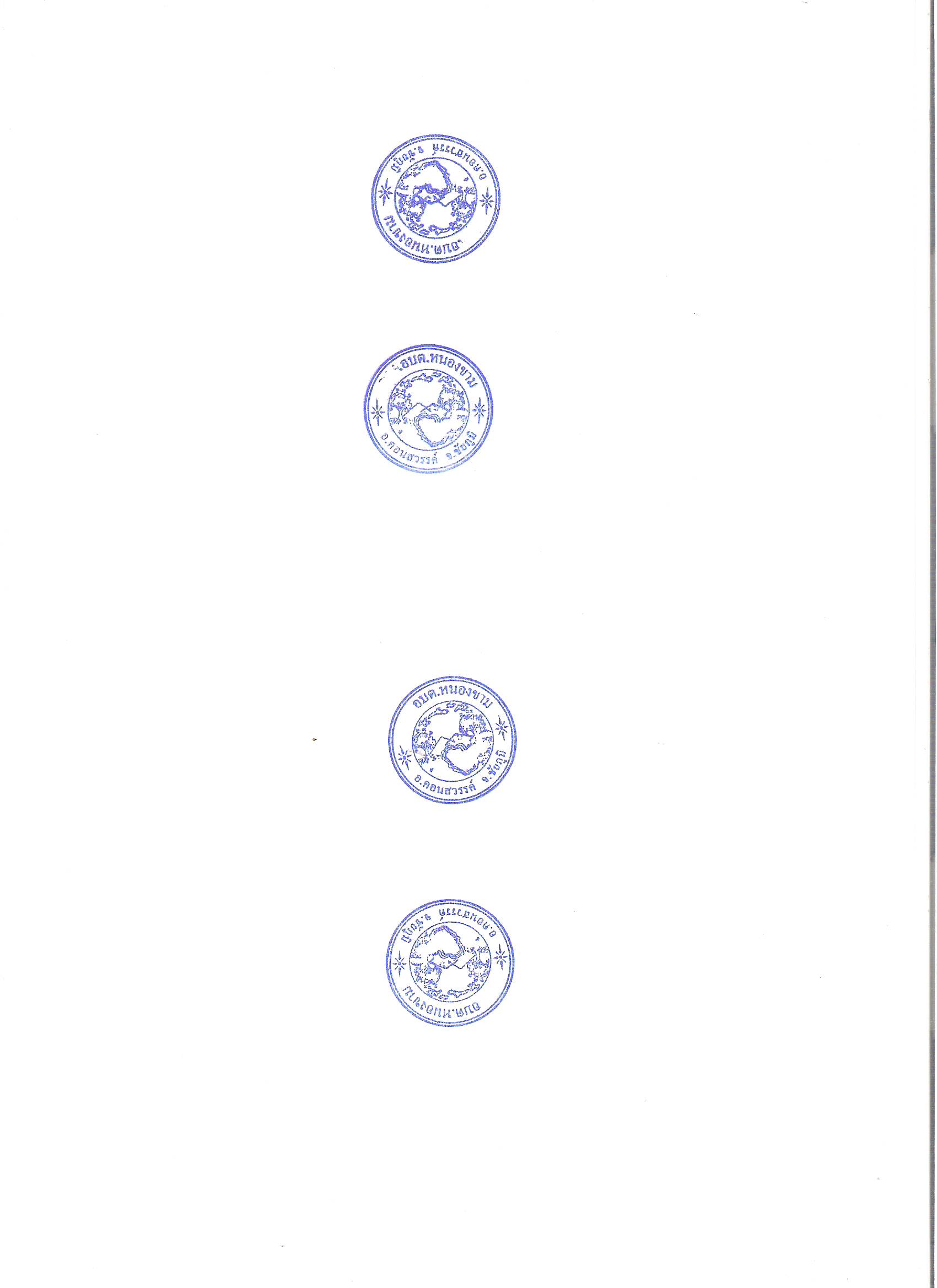 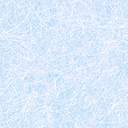 ขององค์การบริหารส่วนตำบลหนองขามอำเภอคอนสวรรค์  จังหวัดชัยภูมิคำนำ		แผนพัฒนาสี่ปี (พ.ศ. ๒๕๖๑ – ๒๕๖๔) ขององค์การบริหารส่วนตำบลหนองขาม อำเภอคอนสวรรค์ จังหวัดชัยภูมิ เป็นการวางแผนการพัฒนาตามแนวทางของประชาคมแผนชุมชน โดยยึดแนวทางตามแผนพัฒนาเศรษฐกิจและสังคมแห่งชาติ นโยบายรัฐบาล และยุทธศาสตร์การพัฒนาระดับจังหวัด เพื่อให้การพัฒนาตำบลเป็นไปอย่างมีทิศทาง และเป้าหมายชัดเจนแน่นอน ซึ่งเป็นการแปลงแผนยุทธศาสตร์การพัฒนาไปสู่การปฏิบัติ และเป็นเครื่องมือที่จะช่วยให้องค์การบริหารส่วนตำบลหนองขาม ได้พิจารณาอย่างรอบคอบ ในการจัดทำงบประมาณรายจ่ายประจำปี พ.ศ.๒๕๖๑ ต่อไป		องค์การบริหารส่วนตำบลหนองขาม ขอขอบคุณท่านและคณะกรรมการพัฒนาองค์การบริหารส่วนตำบล คณะกรรมการสนับสนุนการจัดทำแผนพัฒนาองค์การบริหารส่วนตำบล คณะกรรมการประสานแผนพัฒนาท้องถิ่น สมาชิกองค์การบริหารส่วนตำบลทุกท่าน และเจ้าหน้าที่ทุกส่วนราชการ ตลอดจนคณะเจ้าหน้าที่ผู้ปฏิบัติงานด้านการวางแผนองค์การบริหารส่วนตำบล ที่ให้ความร่วมมือ ร่วมใจ ในการจัดทำแผนพัฒนาสามปี ขององค์การบริหารส่วนตำบลในครั้งนี้ ให้สำเร็จลุล่วงไปด้วยดี ขอขอบคุณมา ณ โอกาสนี้								               นายสมนึก    เลี้ยงพรม								    นายกองค์การบริหารส่วนตำบลหนองขาม
สารบัญหน้าส่วนที่    ๑    สภาพทั่วไปและข้อมูลพื้นฐาน		๑.  ด้านกายภาพ	                                                                            	1๒.  ด้านการเมือง/การปกครอง						   	2	๓.  ประชากร								   	3	๔.  สภาพทางสังคม								3๕.  ระบบบริการพื้นฐาน								4๖.  ระบบเศรษฐกิจ								5๗.  เศรษฐกิจพอเพียงท้องถิ่น (ด้านการเกษตรและแหล่งน้ำ)				5๘.  ศาสนา ประเพณี วัฒนธรรม							6๙.  ทรัพยากรธรรมชาติ								7	ส่วนที่    ๒    สรุปผลการพัฒนาท้องถิ่นตามแผนพัฒนาท้องถิ่น (พ.ศ. ๒๕๕๗-๒๕๖๐)๑.  สรุปผลการดำเนินงานตามงบประมาณที่ได้รับ และการเบิกจ่ายงบประมาณ	         	     ในปีงบประมาณ พ.ศ. ๒๕๕๗-๒๕๖๐						8๒.  ผลที่ได้รับจากการดำเนินงานในปีงบประมาณ พ.ศ. ๒๕๕๗-๒๕๖๐		13๓.  สรุปปัญหาอุปสรรคการดำเนินงานที่ผ่านมาและแนวทางการแก้ไข			     ปีงบประมาณ พ.ศ. ๒๕๕๗-๒๕๖๐						14ส่วนที่     ๓    ยุทธศาสตร์องค์กรปกครองส่วนท้องถิ่น	     	๑.  ความสัมพันธ์ระหว่างแผนพัฒนาระดับมหภาค					15		    	๒.  ยุทธศาสตร์ขององค์กรปกครองส่วนท้องถิ่น					16	     	๓.  การวิเคราะห์เพื่อพัฒนาท้องถิ่น						19ส่วนที่     ๔    การนำแผนพัฒนาท้องถิ่นสี่ปีไปสู่การปฏิบัติ		๑.   ยุทธศาสตร์การพัฒนาและแผนงาน						29		๒.  บัญชีโครงการพัฒนาท้องถิ่น							30	ส่วนที่     ๕    การติดตามและประเมินผลการติดตามและประเมินผลยุทธศาสตร์						100การติดตามและประเมินผลโครงการ						101สรุปผลการพัฒนาท้องถิ่นในภาพรวม						103ข้อเสนอแนะในการจัดทำแผนพัฒนาท้องถิ่นในอนาคต				104๑ส่วนที่  ๑  สภาพทั่วไปและข้อมูลพื้นฐานคำขวัญ ถิ่นวัวสวย		รวยน้ำใจ				       ใกล้ลำชี		        มีวัฒนธรรมประวัติองค์การบริหารส่วนตำบลหนองขาม		แต่ก่อน ชาวตำบลหนองขาม ได้ขึ้นตำบลโนนสะอาด และเมื่อในปี พ.ศ. 2500 คุณพ่อโสภา    ทองงาม เป็นผู้ใหญ่บ้าน บ้านมะขามหรือบ้านหนองขามในปัจจุบัน  ต่อมาในปี พ.ศ. 2506 คุณพ่อโสภา   ทองงาม ได้ลาออกจากตำแหน่งผู้ใหญ่บ้าน และได้เลือก คุณพ่อรั่ว    แต่งแดน เป็นผู้ใหญ่บ้าน ในปีพ.ศ. 2508 คุณพ่อรั่ว   แต่งแดนได้ลาออกจากตำแหน่ง ชาวบ้านจึงเลือก คุณพ่อโสภา   ทองงาม เป็นผู้ใหญ่บ้านสมัยที่สอง ในปีพ.ศ. 2508 คุณพ่อโสภา   ทองงาม ได้รับเลือกให้เป็นกำนันตำบลโนนสะอาด	ในปี พ.ศ. 2532 คุณพ่อโสภา   ทองงาม ได้ขอแยกตำบลจากโนนสะอาด มาเป็นตำบลหนองขาม ได้ขอลาออกจากตำแหน่ง 	ในปี พ.ศ. 2532 -  2537 คุณพ่อกาสิน  หิรัญคำ ได้ดำรงตำแหน่ง กำนันตำบลหนองขาม	ในปี พ.ศ. 2537 – 2541 คุณพ่อเฉลิม   ดงทอง ได้ดำรงตำแหน่งกำนันตำบลหนองขาม	ในปี พ.ศ. 2541 – 2554 คุณพ่อถาวร    ล้นเหลือ ได้ดำรงตำแหน่งกำนันตำบลหนองขาม	ในปี พ.ศ.2555 –ถึงปัจจุบัน คุณพ่อชนชัย    สัมพันธ์ ได้ดำรงตำแหน่งกำนันตำบลหนองขาม  ด้านกายภาพ ที่ตั้ง  องค์การบริหารส่วนตำบลหนองขาม  ห่างจากอำเภอคอนสวรรค์ ระยะทาง  12  กิโลเมตร โดยได้รับการจัดตั้ง เมื่อวันที่  23  กุมภาพันธ์  พ.ศ. 2540 เนื้อที่  มีพื้นที่ประมาณ  23,137  ไร่ หรือประมาณ  46  ตารางกิโลเมตรลักษณะภูมิประเทศ มีพื้นที่สูงทางด้านตะวันตกแล้วค่อยลาดเอียงต่ำลงเล็กน้อย แล้วค่อยสูงขึ้นตอนกลาง และจะลาดต่ำลงเรื่อย ๆ ทางด้านตะวันออกจนเป็นที่ราบลุ่มซึ่งมีอาณาเขตติดต่อกับตำบลอื่นๆดังนี้	ทิศเหนือ	ติดกับ  ตำบลบ้านโสก   อำเภอคอนสวรรค์  จังหวัดชัยภูมิ	ทิศใต้		ติดกับ  ตำบลลาดใหญ่  อำเภอเมือง จังหวัดชัยภูมิ	ทิศตะวันออก	ติดกับ  ตำบลท่านางแนว  อำเภอแวงน้อย  จังหวัดขอนแก่น	ทิศตะวันตก	ติดกับ  ตำบลห้วยบง  อำเภอเมือง  จังหวัดชัยภูมิ     ๑.๓ ลักษณะภูมิอากาศตำบลหนองขาม มีลักษณะอากาศร้อนชื้น ฝนตก  มีพายุรุนแรงเป็นบางครั้ง  มีฤดู ๓ ฤดู โดยระยะเวลาในแต่ละฤดูอาจคลาดเคลื่อนไปตามสภาพดินฟ้าอากาศของแต่ละปี มีอากาศหนาวจัดใน ฤดูหนาว ร้อนจัดในฤดูร้อน และช่วงฝนสลับกับช่วงแล้งแตกต่างกันอย่างชัดเจนตามห้วงเวลาตามฤดูกาล ดังนี้ฤดูหนาว	ประมาณเดือน พฤศจิกายน – กุมภาพันธ์ฤดูร้อน	ประมาณเดือน มีนาคม – พฤษภาคมฤดูฝน		ประมาณเดือน มิถุนายน – ตุลาคม๒            ๑.๔ ลักษณะของดิน		ตำบลหนองขามมีลักษณะของดินส่วนใหญ่เป็นแบบดินร่วนปนทราย และในบางพื้นที่จะเป็นแบบดินดำ เหมาะแก่การเพาะปลูกจะได้ผลดี ทำอาชีพทางการเกษตร       ๑.๕ ลักษณะของแหล่งน้ำ		แหล่งน้ำในตำบลหนองขามเป็นลักษณะของแหล่งน้ำที่เกิดขึ้นเองตามธรรมชาติ ได้แก่ ลำห้วย บึง หนอง และแหล่งน้ำที่สร้างขึ้น ได้แก่ ฝาย บ่อน้ำตื้น บ่อโยก(บาดาล)        ๑.๖ ลักษณะของไม้และป่าไม้		ตำบลหนองขามไม่มีแหล่งป่าไม้ แต่จะมีไม้ยืนต้นที่มีการปลูกตามไร่นาและพื้นที่ว่างเปล่าของราษฎร โดยส่วนใหญ่จะเป็นไม้สะเดาและไม้ยูคาลิปตัส๒. ด้านการเมือง/การปกครอง      ๒.๑ เขตการปกครองและการเลือกตั้งตำบลหนองขาม อยู่ในเขตเลือกตั้งสมาชิกสภาผู้แทนราษฎรเขตที่ ๓ จังหวัดชัยภูมิ และแบ่งเขตการปกครองออกเป็น ๑๑ หมู่บ้าน ดังนี้- หมู่ที่ 1  บ้านฝาย		นายวิชิต   ดังยางหวาย	     ผู้ใหญ่บ้าน				นางจันทร์เพ็ญ ดียางหวาย     ผู้ช่วยผู้ใหญ่บ้านฝ่ายปกครอง				นางสุภาพร   ปารมี	     ผู้ช่วยผู้ใหญ่บ้านฝ่ายปกครอง				                     นายคำพัด    ดังยางหวาย	     ผู้ช่วยผู้ใหญ่บ้านฝ่ายรักษาความสงบ- หมู่ที่  2  บ้านดอนไข่ผำ		นายธีระวัฒน์   ทองรัศมี	     ผู้ใหญ่บ้าน				นายวรปรัชญ์    คำเติม	     ผู้ช่วยผู้ใหญ่บ้านฝ่ายปกครอง				นายสุนทร สิทธิคำ	     ผู้ช่วยผู้ใหญ่บ้านฝ่ายปกครอง- หมู่ที่  3  บ้านฝาย		นางพิมประภา   บัตรมาตร์    ผู้ใหญ่บ้าน				นายวิชิต   ดีวิเศษ  	     ผู้ช่วยผู้ใหญ่บ้านฝ่ายปกครอง				นายบัญชา   เจนชัยภูมิ	     ผู้ช่วยผู้ใหญ่บ้านฝ่ายปกครอง-หมู่ที่  4   บ้านโนนแต้		นายสมภูมิ ชัยศัตรา	     ผู้ใหญ่บ้าน				นายทองแท้ บุญโนนแต้	     ผู้ช่วยผู้ใหญ่บ้านฝ่ายปกครอง				นางจารุวรรณ ใครศรี	     ผู้ช่วยผู้ใหญ่บ้านฝ่ายปกครอง	- หมู่ที่  5  บ้านหนองตาไก้	นายชนชัย   สัมพันธ์	     กำนันตำบลหนองขาม				นายบรรจง   ทองจำรูญ	     สารวัตรกำนัน				นายพรพิชัย    คลาดสนิท     สารวัตรกำนัน				นายคำรี  กองเกิด     	     ผู้ช่วยผู้ใหญ่บ้านฝ่ายปกครอง                     		นายสุทิน  เลี้ยงพรม            ช่วยผู้ใหญ่บ้านฝ่ายปกครอง				นายบันเทิง  ดังชัยภูมิ	     ผู้ช่วยผู้ใหญ่บ้านฝ่ายรักษาความสงบ- หมู่ที่  6  บ้านหนองฉิม		นายบรรทม  ทองโปรย	     ผู้ใหญ่บ้าน				นายสุริยา   หาญละคร	     ผู้ช่วยผู้ใหญ่บ้านฝ่ายปกครอง				นายบุญมี  เลี้ยงพรม	     ผู้ช่วยผู้ใหญ่บ้านฝ่ายปกครอง- หมู่ที่  7  บ้านหนองขาม	นายแสงทอง  ทองงาม	     ผู้ใหญ่บ้าน				นายธรรมรงค์   ธงภักดิ์	     ผู้ช่วยผู้ใหญ่บ้านฝ่ายปกครอง				นางสิลิณี    ชาติศรี	     ผู้ช่วยผู้ใหญ่บ้านฝ่ายปกครอง3- หมู่ที่  8  บ้านโนนทอง		นางศิริพรรณ   สีหอน	     ผู้ใหญ่บ้าน				นายสุชาติ   ง้าวไข่น้ำ	     ผู้ช่วยผู้ใหญ่บ้านฝ่ายปกครอง				นางวาสนา   บุญโนนแต้       ผู้ช่วยผู้ใหญ่บ้านฝ่ายปกครอง- หมู่ที่  9  บ้านโนนแต้		นายหิรัญ     บุญโนนแต้       ผู้ใหญ่บ้าน				นายคมสัน   จันทร์ชัยภูมิ      ผู้ช่วยผู้ใหญ่บ้านฝ่ายปกครอง				นาธนพงษ์   เทียมทะนงค์	     ผู้ช่วยผู้ใหญ่บ้านฝ่ายปกครอง- หมู่ที่  10  บ้านภูดิน		นายล้อม   ประดับแก้ว	     ผู้ใหญ่บ้าน				นายบุญส่ง  หวานเพราะ	     ผู้ช่วยผู้ใหญ่บ้านฝ่ายปกครอง				นายสิทธิ์    ติดตัง	     ผู้ช่วยผู้ใหญ่บ้านฝ่ายปกครอง- หมู่ที่  11  บ้านหนองตาไก้  	นายจำนงค์    อาจประจักษ์   ผู้ใหญ่บ้าน				นายวินิจ    หิรัญเทศ	     ผู้ช่วยผู้ใหญ่บ้านฝ่ายปกครอง				นายชัยฤทธิ์  ประสานศักดิ์    ผู้ช่วยผู้ใหญ่บ้านฝ่ายปกครอง๓. ประชากร     ๓.๑ ข้อมูลเกี่ยวกับจำนวนประชากรตำบลหนองขาม มีจำนวนประชากรรวมทั้งสิ้น ๕,๒๓๘  คนแยกเป็นชาย ๒,๕๖๐  คน เป็นหญิง  ๒,๖๗๘  คน  มีจำนวนครัวเรือนทั้งสิ้น 1,๖๔๑ ครัวเรือน มีความหนาแน่นของประชากรโดยเฉลี่ย 1๑๓ คน/ตารางกิโลเมตร	***ข้อมูลจากสำนักงานทะเบียนราษฎร์อำเภอคอนสวรรค์ ณ เดือน สิงหาคม ๒๕๕๙***๔.สภาพทางสังคม	๔.๑ การศึกษา๑.โรงเรียนประถมศึกษา			จำนวน    4    แห่ง ดังนี้  		๑.โรงเรียนบ้านหนองขาม(ทองงามวิทยา)	  		๒.โรงเรียนบ้านหนองตาไก้ (วิทยากร)	 		๓.โรงเรียนบ้านฝาย                                                                                                                                4 		๔.โรงเรียนบ้านโนนแต้ (คุรุราษฎร์วิทยา)		๒.ศูนย์พัฒนาเด็กเล็ก			จำนวน   2  แห่ง 		๑.ศูนย์พัฒนาเด็กเล็กตำบลหนองขาม	 		๒.ศูนย์พัฒนาเด็กเล็ก บ้านฝาย หมู่ที่ 1,3 	๓.ที่อ่านหนังสือพิมพ์ประจำหมู่บ้าน	จำนวน    2    แห่ง     		๑.สถานที่ บ้านหนองตาไก้   หมู่ที่  5     		๒.สถานที่ บ้านโนนแต้        หมู่ที่  4๔. ศูนย์การศึกษานอกระบบ		จำนวน    1    แห่ง     	๕. ศูนย์อินเตอร์เน็ตประจำตำบล		จำนวน    ๑    แห่ง	๔.๒  สาธารณสุข     		๑.รพ.ส่งเสริมสุขภาพตำบลบ้านฝาย		จำนวน    1    แห่ง              ที่ตั้ง ติดกับ องค์การบริหารส่วนตำบลหนองขาม๒.ร้านขายยาแผนปัจจุบัน ส่วนใหญ่มักมีขายตามร้านค้าในหมู่บ้าน๓.อัตราการมีและใช้ส้วมราดน้ำ		100 %๔.แพทย์ประจำตำบล			จำนวน    ๑    คน๕.อสม.(ประจำหมู่บ้าน)			จำนวน   ๘๗   คน           ๔.๓ ความปลอดภัย๑. สถานีสายตรวจ(ที่พักสายตรวจ)		จำนวน    1   แห่ง๕.ระบบบริการพื้นฐาน	๕.๑ การคมนาคมขนส่ง		๑.มีทางหลวงจังหวัดชัยภูมิ  หมายเลข  2065  เป็นถนนลาดยางมาตรฐานผ่านตำบลหนองขาม หมู่ที่  4 และหมู่ที่  9		๒.เส้นทางหลวงจังหวัดชัยภูมิ หมายเลข  2054  เป็นถนนลาดยางมาตรฐานผ่านตำบลหนองขาม หมู่ที่  5,6,7,10  และหมู่ที่  11		๓.ถนน รพช. 11060  เป็นถนนลาดยางผ่านตำบลหนองขาม  หมู่ที่ 1,2,3,8,10	๕.๒ การไฟฟ้าตำบลหนองขามมีไฟฟ้าใช้ในครัวเรือนครบทุกหมู่บ้าน๕.๓ การประปา		ตำบลหนองขามมีประปาหมู่บ้าน		จำนวน  ๙  แห่ง ดังนี้			๑.บ้านฝาย หมู่ ๑     จำนวน  ๑  แห่ง			๒. บ้านดอนไข่ผำ หมู่ ๒	จำนวน  ๑  แห่ง			๓. บ้านฝาย หมู่ ๓    จำนวน  ๑  แห่ง			๔. บ้านโนนแต้ หมู่ ๔,๙,๘ จำนวน  ๑  แห่ง			๕. บ้านหนองตาไก้ หมู่ ๕ จำนวน  ๑  แห่ง			๖. บ้านหนองฉิม หมู่ ๖  จำนวน  ๑  แห่ง			๗. บ้านหนองขาม หมู่ ๗    จำนวน   ๑ แห่ง			๘.. บ้านภูดิน หมู่ ๑๐ จำนวน  ๑  แห่ง			๙. บ้านหนองตาไก้ หมู่ ๑๑ จำนวน  ๑  แห่ง5๖.ระบบเศรษฐกิจ	๖.๑ การประกอบอาชีพประชากรในเขตพื้นที่องค์การบริหารส่วนตำบลหนองขาม ส่วนใหญ่ประกอบอาชีพเกษตรกรรม เช่น ทำไร่มันสำปะหลัง ไร่อ้อย ปลูกข้าว เลี้ยงสัตว์  และค้าขาย  โดยจำแนกการประกอบอาชีพ ดังนี้- เกษตรกรรม – ทำนา    			4๒.79 %- เกษตรกรรม – ทำไร่	  		  ๐.๐๒ %- เกษตรกรรม – ทำสวน			  0.0๒ %- เกษตรกรรม – ประมง			  0.0๐ %-เกษตรกรรม – ปศุสัตว์			  0.0๐ %- รับราชการ เจ้าหน้าที่ของรัฐ		  ๒.๓๖ %- พนักงานรัฐวิสาหกิจ			  0.๐๙ %- พนักงานบริษัท				  ๐.๔๔ %- รับจ้างทั่วไป				2๘.๕๘ %- ค้าขาย					  1.6๒ %- ธุรกิจส่วนตัว				   0.7๔ %- อาชีพอื่น				   0.๕๐ %- กำลังศึกษา				18.๗๓ %- ไม่มีอาชีพ				  4.๑๐ %   *ข้อมูลจากข้อมูลความจำเป็นพื้นฐานระดับตำบลจำนวนประชากรจำแนกตามประเภทอาชีพ ปี๒๕๕๙*๖.๒  อุตสาหกรรมและการพาณิชย์และกลุ่มอาชีพ      	- ปั๊มน้ำมันและก๊าซ    4   แห่ง- ร้านขายของชำ ซึ่งส่วนใหญ่เป็นร้านของชำภายในหมู่บ้านซึ่งมีอยู่ตามหมู่บ้านต่าง ๆ - โรงสีข้าว มีกระจายตามหมู่บ้าน ซึ่งใช้สีข้าวบริโภคในครัวเรือน จำนวน  14   แห่ง- ตลาดนัดโคกระบือ	จำนวน    1   แห่ง	- โรงอิฐแดงสถานที่  จำนวน ๒ แห่ง		- ที่นอนนุ่นใหม่ บ้านฝาย หมู่ ๓		- โรงสับไม้ สถานที่  บ้านหนองฉิม  หมู่ 6๗. เศรษฐกิจพอเพียงท้องถิ่น (ด้านการเกษตรและแหล่งน้ำ)	๗.๑ ข้อมูลพื้นฐานของหมู่บ้านชุมชน		ตำบลหนองขามมีจำนวนประชากรทั้งสิ้น 11 หมู่บ้าน พื้นที่ทั้งสิ้น 46 ตารางกิโลเมตร ความหนาแน่นของประชากรโดยประมาณ 113 คน /ตารางกิโลเมตร ประชากรส่วนใหญ่มีอาชีพทางด้านการเกษตร พื้นที่ทางการเกษตรประมาณ 23,232 ไร่6	๗.๒ ข้อมูลด้านการเกษตร		ประกอบอาชีพทางการเกษตร ปลูกอ้อย จำนวน  2,344 ไร่ ปลูกมันสำปะหลัง 1,039 ไร่ ปลูกข้าว 3,225  ไร่ โดยประมาณ	๗.๓ ข้อมูลด้านแหล่งน้ำทางการเกษตร		๑. แหล่งน้ำธรรมชาติ ประกอบด้วย		-  ลำห้วย ลำน้ำ		จำนวน	๓   สาย		-  บึง หนอง และอื่น	จำนวน  ๓๒ แห่ง		๒. แหล่งน้ำที่สร้างขึ้น		-  ฝาย			จำนวน  ๑๑  แห่ง		-  บ่อน้ำตื้น		จำนวน  ๓๒  แห่ง		-  บ่อโยก(บ่อบาดาล)	จำนวน  ๔๕  แห่ง	๗.๔ ข้อมูลด้านแหล่งน้ำกิน น้ำใช้ (หรือน้ำเพื่อการอุปโภค บริโภค)		- บ่อบาดาล		จำนวน ๔๕ แห่ง		- น้ำประปา		จำนวน  ๙  แห่ง๘.ศาสนา ประเพณี วัฒนธรรม	๘.๑ การนับถือศาสนา		ประชากรส่วนใหญ่ในตำบลหนองขามจะนับถือศาสนาพุทธ ซึ่งเป็นศาสนาประจำชาติ สถาบันและองค์กรทางศาสนา ได้แก่วัด/ สำนักสงฆ์			จำนวน    8   แห่งวัดศรีดาวเรือง 	บ้านฝาย  หมู่ที่  1วัดป่าสามัคคีธรรม	บ้านฝาย  หมู่ที่   3วัดธรรมวาส		บ้านดอนไข่ผำ  หมู่ที่  2วัดบ้านโนนแต้	บ้านโนนแต้  หมู่ที่  4, 9วัดศิริภูมิชัย	           บ้านหนองตาไก้  หมู่ที่  5, 6, 11วัดนรเทพหนองขาม  บ้านหนองขาม  หมู่ที่  7วัดพุทธิสาร		บ้านโนนทอง   หมู่ที่  8วัดบ้านภูดิน		บ้านภูดิน       หมู่ที่  10อุโบสถ		จำนวน  4  แห่ง    ไดแก้  หมู่  1,6,7, 9	๘.๒ ประเพณีและงานประจำปี-  งานประเพณีทำบุญตักบาตรวันขึ้นปีใหม่ของทุกปี 	- งานประเพณีถวายเทียนเข้าพรรษา-  งานประเพณีวันสงกรานต์และวันผู้สูงอายุ				-  งานประเพณีบุญบั้งไฟ			- งานประเพณีทำบุญวันออกพรรษา		       			       		- งานประเพณีลอยกระทง    7	๘.๓ ภูมิปัญญาท้องถิ่น ภาษาถิ่น		ประชากรในตำบลหนองขามจะใช้ภาษาท้องถิ่นในการสื่อสาร และใช้ภาษากลางในการติดต่อราชการหรือหน่วยงานภายนอก ซึ่งสามารถพูดได้ทั้งสองภาษา 	๘.๔ สินค้าพื้นเมืองและของที่ระลึก		สินค้าพื้นเมืองในตำบลหนองขาม ได้แก่ การทอผ้าซิ่นโทเร ทอผ้าไหม ทอเสื้อกก และการเลี้ยงโค๙. ทรัพยากรธรรมชาติ	ตำบลหนองขามมีแหล่งน้ำทั้งจากธรรมชาติและก่อสร้างขึ้น เพื่อใช้สำหรับการอุปโภค บริโภคและเพื่อการเกษตร แต่ก็ยังประสบปัญหาภัยแล้งจากฝนทิ้งช่วง เนื่องจากตำบลหนองขามไม่มีภูเขา และป่าไม้ แต่จะมีเพียงต้นไม้ขนาดใหญ่ตามไร่นาของราษฎรจำนวนเล็กน้อยเท่านั้น8ส่วนที่ ๒สรุปผลการพัฒนาท้องถิ่นตามแผนพัฒนาท้องถิ่น (พ.ศ.๒๕๕๗-๒๕๖๐)๑. สรุปผลการดำเนินงานตามงบประมาณที่ได้รับ และการเบิกจ่ายงบประมาณในปีงบประมาณ พ.ศ.๒๕๕๗-๒๕๖๐๑.1  สรุปสถานการณ์การพัฒนา การตั้งงบประมาณ การเบิกจ่ายงบประมาณการตั้งงบประมาณประจำปี พ.ศ. ๒๕๕๙ประมาณการด้านรายได้ประมาณด้านรายจ่าย92.2  การประเมินผลการนำแผนพัฒนาท้องถิ่นไปปฏิบัติในเชิงปริมาณและเชิงคุณภาพ	โครงการที่บรรจุไว้ในแผนพัฒนาสามปี (พ.ศ.2557 – 25๖๐) ปี 255๙ มีทั้งหมด 1๑4 โครงการ ดำเนินงานได้จริงคิดเป็นร้อยละ ๕๓.๕๑		ตารางแสดงผลการติดตามและประเมินผลแผนพัฒนาสามปี ประจำปี 255๙10	โครงการที่ได้มีการดำเนินการตามแผนพัฒนา ปีงบประมาณ 255๙		การดำเนินงานด้านโครงสร้างพื้นฐาน		การดำเนินงานตามยุทธศาสตร์การพัฒนาด้านโครงสร้างพื้นฐาน ทำให้ราษฎรมีเส้นทางการคมนาคมที่เพิ่มขึ้น และมีคุณภาพดีขึ้น ตลอดจนแห่งน้ำ คูคลอง ก็ได้รับการบูรณะให้มีสภาพดีขึ้น รวมทั้งการขยายเขตไฟฟ้าสาธารณะและไฟฟ้าแสงสว่างภายในหมู่บ้าน ทั้งนี้ได้มีการส่งเสริมการมีส่วนร่วมของประชาชนในการพัฒนาด้วย		การดำเนินงานด้านส่งเสริมคุณภาพชีวิต			การดำเนินงานตามยุทธศาสตร์การพัฒนาด้านส่งเสริมคุณภาพชีวิต ได้มีการส่งเสริมสนับสนุนกลุ่มอาชีพต่างๆ โดยจัดอบรมอาชีพระยะสั้นให้กับราษฎรในหมู่บ้าน ให้ความช่วยเหลือผู้พิการ ยากจนและด้อยโอกาส โดยจ่ายเบี้ยยังชีพผู้สูงอายุ ผู้พิการ ยากจนและด้อยโอกาส และผู้ป่วยเอดส์ ส่งเสริมสุขภาพอนามัยแก่ราษฎรในหมู่บ้าน เช่น การจัดโครงการฉีดพ่นหมอกควันกำจัดยุงลาย ลดผู้ป่วยไข้เลือดออก ลดการเสี่ยงของประชาชนจากโรคพิษสุนัขบ้า โดยการร่วมมือกับหน่วยงานภายนอกฉีดวัคซีนป้องกันโรคพิษสุนัขบ้าแก่สุนัขในพื้นที่ เป็นต้น13		การดำเนินงานด้านการจัดระเบียบชุมชน สังคม และการรักษาความสงบเรียบร้อย		การดำเนินงานตามยุทธศาสตร์การพัฒนาด้านการจัดระเบียบชุมชน สังคม และการรักษาความสงบเรียบร้อย เป็นการส่งเสริมให้ราษฎรได้รู้จักการออกกำลังกาย ส่งเสริมการกีฬาและกิจกรรมนันทนาการต่างๆ เช่น การจัดการแข่งขันกีฬาประชาชนประจำตำบล ส่งเสริมให้เยาวชนห่างไกลยาเสพติด โดยการจัดอบรมให้ความรู้เกี่ยวกับยาเสพติด เป็นการสร้างความปลอดภัยในชีวิตและทรัพย์สินของราษฎรในหมู่บ้าน ช่วยบรรเทาสาธารณะภัยในเบื้องต้น		การดำเนินงานด้านการเกษตร ทรัพยากรธรรมชาติ สิ่งแวดล้อมและการท่องเที่ยว		การดำเนินงานตามยุทธศาสตร์การพัฒนาด้านการเกษตร ทรัพยากรธรรมชาติ สิ่งแวดล้อมและการท่องเที่ยว ทำให้ลดการทำลายสิ่งแวดล้อมภายในหมู่บ้าน สร้างจิตสำนึกในการอนุรักษ์ทรัพยากรธรรมชาติ สิ่งแวดล้อม เช่น โครงการปลูกตันไม้ภายในตำบล ลดการพังทลายของหน้าดิน และทำให้เกิดภูมิทัศน์ที่ร่มรื่น		การดำเนินงานด้านการศึกษา ศาสนา วัฒนธรรม จารีตประเพณีและภูมิปัญญาท้องถิ่น		การดำเนินงานตามยุทธศาสตร์การพัฒนาด้านการศึกษา ศาสนา วัฒนธรรม จารีตประเพณีและภูมิปัญญาท้องถิ่น มีการส่งเสริมการศึกษาทั้งการศึกษาในระบบ และการศึกษานอกระบบ ได้แก่ จัดซื้อหนังสือพิมพ์ประจำหมู่บ้าน ส่งเสริมการมีส่วนร่วมของเด็กและเยาวชน เช่น โครงการจัดกิจกรรมวันเด็กแห่งชาติ ส่งเสริมให้เกิดความกตัญญูต่อผู้สูงอายุ โดยจัดโครงการรดน้ำดำหัวผู้สูงอายุ มีการอนุรักษ์ประเพณีและวัฒนธรรมไทย ได้แก่ การจัดงานประเพณีลอยกระทง ประเพณีสงกรานต์ ประเพณีแห่เทียนพรรษา เป็นต้น		การดำเนินงานด้านการบริหารกิจการบ้านเมืองที่ดี		การดำเนินงานตามยุทธศาสตร์การพัฒนาด้านการบริหารกิจการบ้านเมืองที่ดี ทำให้เกิดการพัฒนาบุคลากรทั้งพนักงานส่วนตำบล ผู้บริหาร สมาชิกสภาองค์การบริหารส่วนตำบล โดยเข้ารับการฝึกอบรมตามโครงการและหลักสูตรของส่วนราชการ หน่วยงานต่างๆ เพื่อเพิ่มพูนความรู้ คุณธรรมและจริยธรรม มีการประชุมคณะผู้บริหารและพนักงานส่วนตำบลอย่างต่อเนื่อง เพื่อสร้างความเข้าใจร่วมกันตลอดจนสร้างเครื่องมือ เครื่องใช้ในการทำงาน เพื่อประสิทธิภาพในการทำงาน รวมทั้งส่งเสริมการมีส่วนร่วมของประชาชน โดยจัดประชุมประชาคม เพื่อให้ประชาชนได้มีส่วนรวมในการพัฒนาองค์กร แสดงความคิดเห็น และตรวจสอบการดำเนินงานขององค์กรได้ เป็นการส่งเสริมประชาธิปไตยและเสริมสร้างความเข้มแข็งของประชาชน๒.  ผลที่ได้รับจากากรดำเนินงานในปีงบประมาณ พ.ศ.๒๕๕๗-๒๕๖๐๒.๑ ผลที่ได้รับหรือผลที่สำคัญ	๑. สามารถช่วยให้ประชาชนมีคุณภาพชีวิตที่ดีขึ้น สร้างความพึงพอใจให้การประชาชนต่อการดำเนินงานและการบริการขององค์การบริหารส่วนตำบลหนองขาม	๒. ปัญหาด้านยาเสพติดและอาชญากรรมในเขตพื้นที่ตำบลหนองขามลดลง	๓. สามารถแก้ไขปัญหาด้านสุขภาพอนามัย สาธารณสุขขั้นพื้นฐานของประชาชนให้ดีขึ้น๔. เด็ก เยาวชนและประชาชนสามารถเข้าถึง และได้รับการศึกษาที่มีคุณภาพมากขึ้น๕. ศาสนา ศิลปวัฒนธรรมและภูมิปัญญาท้องถิ่นได้รับการสืบสานคุณค่า		๖. ช่วยบรรเทาความเดือดร้อนที่เกิดจากภัยธรรมชาติตามฤดูกาล๗. ภาคประชาชนมีส่วนร่วมในการบริหารจัดการองค์การบริหารส่วนตำบลหนองขาม๒.๒ ผลกระทบในการดำเนินการพัฒนาและการจัดการบริการขององค์การบริหารส่วนตำบลหนองขาม ก่อนการดำเนินการจะมีการสำรวจสถานที่ พื้นที่ในการพัฒนา หากเป็นการลุกล้ำเขตแดนของประชาชนก็จะมีการไกล่เกลี่ยก่อนเพื่อให้สามารถดำเนินการได้ โดยได้รับความยืนยอมจากผู้เป็นเจ้าของสถานที่นั้นๆ143. สรุปปัญหาอุปสรรคการดำเนินงานที่ผ่านมาและแนวทางการแก้ไข ปีงบประมาณ พ.ศ. 2557-2560	๓.๑ จำนวนงบประมาณมีจำกัดไม่เพียงพอในการดำเนินงาน ควรมีการประสานงานกับหน่วยงานนอก เพื่อขอรับการสนับสนุนงบประมาณตามลักษณะของโครงการพัฒนา ซึ่งจะสามารถช่วยเพิ่มประสิทธิภาพการทำงานขององค์การบริหารส่วนตำบลหนองขามและทำให้ปัญหาความต้องการของประชาชนได้รับการแก้ไขอย่างครอบคลุมและทั่วถึง๓.๒ ประชาชนที่มีส่วนร่วมในการพัฒนาท้องถิ่นยังคงเป็นกลุ่มเดิม ควรจะต้องมีการประชาสัมพันธ์และส่งเสริมให้ประชาชนได้เล็งเห็นความสำคัญของการมีส่วนร่วมในการพัฒนาท้องถิ่นให้ชัดเจนมากขึ้น๓.๓ การขาดความเข้าใจระหว่างองค์กรปกครองส่วนท้องถิ่นและชุมชน๓.๔ การกระจายงบประมาณตามยุทธศาสตร์ยังไม่เพียงพอ3.๕ อุปสรรคทางธรรมชาติทำให้การดำเนินงานไม่เป็นไปตามเป้าหมาย15ส่วนที่ ๓ยุทธศาสตร์องค์กรปกครองส่วนท้องถิ่น๑. ความสัมพันธ์ระหว่างแผนพัฒนาระดับมหภาค	๑.๑ แผนยุทธศาสตร์ชาติ ๒๐ ปี		ยุทธศาตร์ที่ ๑ เศรษฐกิจและสังคมไทยมีการพัฒนาอย่างมั่นคงและยั่งยืน		ยุทธศาตร์ที่ ๒ เศรษฐกิจขยายตัวด้วยการค้าส่งค้าปลีกและเศรษฐกิจดิจิทัลที่เข้มข้นขึ้นยุทธศาตร์ที่ ๓ คนไทยมีศักยภาพและสามารถปรับตัวรองรับบริบทการพัฒนาในอนาคตยุทธศาตร์ที่ ๔ สังคมไทยมีความเป็นธรรม มีความเหลื่อมล้ำน้อยยุทธศาตร์ที่ ๕ เศรษฐกิจและสังคมพัฒนาอย่างเป็นมิตรกับสิ่งแวดล้อมยุทธศาตร์ที่ ๖ ระบบการบริหารภาครัฐมีประสิทธิภาพ ทันสมัย รับผิดชอบโปร่งใส                    ตรวจสอบได้ และประชาชนมีส่วนร่วม	๑.๒ แผนพัฒนาเศรษฐกิจและสังคมแห่งชาติ ฉบับที่ ๑๒ยุทธศาสตร์ที่ ๑ การเสริมสร้างและพัฒนาศักยภาพทุนมนุษย์ยุทธศาสตร์ที่ ๒ การสร้างความเป็นธรรมลดความเหลื่อมล้ำในสังคมยุทธศาสตร์ที่ ๓ การสร้างความเข้มแข็งทางเศรษฐกิจและแข่งขันได้อย่างยั่งยืนยุทธศาสตร์ที่ ๔ การเติบโตที่เป็นมิตรกับสิ่งแวดล้อมเพื่อการพัฒนาอย่างยั่งยืนยุทธศาสตร์ที่ ๕ การเสริมสร้างความมั่นคงแห่งชาติการพัฒนาประเทศสู่ความมั่งคั่งและยั่งยืน   ยุทธศาสตร์ที่ ๖ การบริหารจัดการในภาครัฐ การป้องกันการทุจริต ประพฤติมิชอบและ                       ธรรมาภิบาลในสังคมยุทธศาสตร์ที่ ๗ การพัฒนาโครงสร้างพื้นฐานและระบบโลจิสติกส์ยุทธศาสตร์ที่ ๘ การพัฒนาวิทยาศาสตร์ เทคโนโลยี วิจัยและยุทธศาสตร์ที่ ๙ การพัฒนาภาค เมือง และพื้นที่เศรษฐกิจยุทธศาสตร์ที่ ๑๐ ความร่วมมือระหว่างประเทศเพื่อการพัฒนา	๑.๓ แผนพัฒนาภาค/แผนพัฒนากลุ่มจังหวัด/แผนพัฒนาจังหวัด	     ๑.แผนพัฒนากลุ่มจังหวัดยุทธศาสตร์ที่ ๑ เพิ่มขีดความสามารถในการแข่งขันเกษตร อุตสาหกรรมและแปรรูปอาหาร                    เข้าสู่ครัวโลกยุทธศาสตร์ที่ ๒ ยกระดับการบริหารนครชัยบุรินทร์ ด้านการท่องเที่ยว ผลิตภัณฑ์ไหม                     และการค้าชายแดนยุทธศาสตร์ที่ ๓ พัฒนาระบบโลจิสติกส์ สู่ภูมิภาคและอาเซียน	     ๒.แผนพัฒนาจังหวัดยุทธศาสตร์ที่ ๑ พัฒนาขีดความสามารถในการผลิต การจัดการสินค้าและบริการ สร้าง                     มูลค่าเพิ่ม อย่างมีประสิทธิภาพและยั่งยืนยุทธศาสตร์ที่ ๒ พัฒนาการท่องเที่ยวให้มีคุณภาพได้มาตรฐานยุทธศาสตร์ที่ ๓ บริหารจัดการทรัพยากรธรรมชาติและสิ่งแวดล้อมแบบมีส่วนร่วมอย่าง                     ยั่งยืนยุทธศาสตร์ที่ ๔ พัฒนาสังคมและคุณภาพชีวิตตามหลักปรัชญาเศรษฐกิจพอเพียง16	๑.๔ ยุทธศาสตร์การพัฒนาขององค์กรปกครองส่วนท้องถิ่นในเขตจังหวัดยุทธศาสตร์ที่ ๑ การพัฒนาคนและสังคมที่มีคุณภาพยุทธศาสตร์ที่ ๒ การพัฒนาคุณภาพชีวิตและความเป็นอยู่ของประชาชนให้เข้มแข็งและยั่งยืนยุทธศาสตร์ที่ ๓ การพัฒนาศักยภาพและขีดความสามารถด้านการเกษตรยุทธศาสตร์ที่ 4 การพัฒนาศักยภาพการท่องเที่ยวยุทธศาสตร์ที่ 5 การส่งเสริมอนุรักษ์และใช้พลังงานอย่างมีคุณค่ายุทธศาสตร์ที่ 6 การพัฒนาโครงสร้างพื้นฐาน เพื่อรองรับการเป็นศูนย์กลางทางการตลาดและเชื่อมโยงสู่ประเทศในประชาคมอาเซียนยุทธศาสตร์ที่ 7 การบริหารจัดการทรัพยากรธรรมชาติและสิ่งแวดล้อมแบบมีส่วนร่วมและ                    ยั่งยืนยุทธศาสตร์ที่ 8 การบริหารจัดการบ้านเมืองที่ดี มีประสิทธิภาพ๒. ยุทธศาสตร์ขององค์กรปกครองส่วนท้องถิ่น	๒.๑ วิสัยทัศน์วิสัยทัศน์องค์การบริหารส่วนตำบลหนองขาม“  เพิ่มรายได้   ขยายโอกาสทางการศึกษา   พัฒนาสังคม  ปรับปรุงโครงสร้างพื้นฐาน และส่งเสริมอาชีพเกษตรกรรรม ”	๒.๒ ยุทธศาสตร์		ยุทธศาสตร์การพัฒนาขององค์การบริหารส่วนตำบลหนองขาม  มีจำนวน ๖ ยุทธศาสตร์ ดังนี้			ยุทธศาสตร์ที่  ๑  การพัฒนาด้านโครงสร้างพื้นฐาน			ยุทธศาสตร์ที่  ๒  การพัฒนาด้านส่งเสริมคุณภาพชีวิต			ยุทธศาสตร์ที่  ๓  การพัฒนาด้านการจัดระเบียบชุมชน สังคมและการรักษาความสงบเรียบร้อย			ยุทธศาสตร์ที่  ๔  การพัฒนาด้านการเกษตร ทรัพยากรธรรมชาติ สิ่งแวดล้อมและการท่องเที่ยว			ยุทะศาสตร์ที่  ๕  การพัฒนาด้านการศึกษา ศาสนา วัฒนธรรม จารีต ประเพณีและภูมิปัญญา                                                     ท้องถิ่น			ยุทธศาสตร์ที่  ๖  การพัฒนาด้านการบริหารกิจการบ้านเมืองที่ดี	๒.๓ เป้าประสงค์			๑. การคมนาคมมีความสะดวกรวดเร็ว ได้รับบริการด้านโครงสร้างพื้นฐาน			๒. พัฒนากลุ่มอาชีพ สร้างความเป็นอยู่ที่ดี มีกองทุน/กลุ่มบริหารจัดการเองได้และมี                                   ประสิทธิภาพ			๓. ให้ประชาชนมีสุขภาพดีห่างไกลยาเสพติดและมีความปลอดภัยในชีวิตและทรัพย์สิน			๔. พัฒนาพื้นที่ที่มีศักยภาพให้เป็นแหล่งท่องเที่ยวเชิงอนุรักษ์ควบคู่ไปกับการฟื้นฟูธรรมชาติ                                   และสิ่งแวดล้อม			๕. วัฒนธรรมประเพณีและภูมิปัญญาท้องถิ่นได้รับการสืบทอด			๖. การบริหารงานมีความสะดวก รวดเร็ว โปร่งใส สามารถตรวจสอบได้			7. พัฒนาสถานศึกษาให้เป็นที่ยอมรับของชุมชน17	๒.๔ ตัวชี้วัด			๑. การเพิ่มขึ้นของเส้นทางจราจรและความสะดวกสบายในการใช้เส้นทางจราจร			๒. การมีไฟฟ้าใช้อย่างทั่วถึง			๓. จำนวนแหล่งกักเก็บน้ำได้รับการพัฒนาเพิ่มขึ้น			๔. การเพิ่มขึ้นของกลุ่มอาชีพ			๕. ร้อยละของประชากรมีหลักประกันสุขภาพที่ดีมีมาตรฐานและทั่วถึง			๖. ร้อยละของการนำวิธีการสหกรณ์เข้ามาดำเนินงานในกลุ่มอาชีพ/เศรษฐกิจ			๗. ประชาชนรู้จักการออกกำลังกายเพิ่มขึ้น			๘. ร้อยละที่เพิ่มขึ้นของดัชนีมวลรวมความสุขของประชาชน			๙. ร้อยละที่ลดลงของการเกิดคดีอาชญากรรมในพื้นที่			๑๐. จำนวนชุมชนที่ดำเนินการตามหลักปรัชญาของเศรษฐกิจพอเพียงเพิ่มสูงขึ้น			๑๑. ทรัพยากรธรรมชาติถูกทำลายน้อยลง			๑๒. บริเวณหมู่บ้านมีความสะอาดเพิ่มมากขึ้น			๑๓. การเพิ่มขึ้นของแหล่งท่องเที่ยวแต่ละหมู่บ้าน			๑๔. ร้อยละของประชาชนในท้องถิ่นได้รับการศึกษาที่ดีและมีคุณภาพ			๑๕. ประชาชนมีช่องทางการรับข้อมูลข่าวสารและสามารถรับข้อมูลข่าวสารเพิ่มมากขึ้น			๑๖. การดำรงอยู่ของจารีตประเพณีอันดีงามและภูมิปัญญาท้องถิ่น			๑๗. การปฏิบัติงานของเจ้าหน้าและการให้บริการประชาชนมีประสิทธิภาพมากยิ่งขึ้น			๑๘. ร้อยละของประชาชนเข้ามามีส่วนร่วมในการพัฒนาท้องถิ่น
 	๒.๕  ค่าเป้าหมาย			1.  การคมนาคมมีความสะดวกรวดเร็ว  การได้รับบริการด้านโครงสร้างพื้นฐาน	                     2.  วัฒนธรรมประเพณีและภูมิปัญญาท้องถิ่นได้รับสืบทอด	                     3.  พัฒนาพื้นที่ที่มีศักยภาพให้เป็นแหล่งท่องเที่ยวเชิงอนุรักษ์ควบคู่ไปกับการฟื้นฟูธรรมชาติ                                     และสิ่งแวดล้อม	                     4.  สนับสนุนกลุ่มอาชีพให้มีความเข้มแข็งและการฝึกอบรมฝีมือแรงงานให้กับราษฎร	                     5.  พัฒนาสถานศึกษาให้เป็นที่ยอมรับของชุมชนและของผู้ปกครอง	                     6.  ให้ประชาชนมีสุขภาพดีห่างไกลยาเสพติดและมีความปลอดภัยในชีวิตและทรัพย์สิน	                     7.  การบริหารงานมีความสะดวก  รวดเร็ว  โปร่งใส  สามารถตรวจสอบได้	๒.๖ กลยุทธ์			๑. ก่อสร้างปรับปรุง/บำรุงรักษา/ต่อเติม/ซ่อมแซมถนนเส้นทางคมนาคม สะพาน รางระบายน้ำ                                   และระบบการจราจรให้อยู่ในสภาพที่ดีมีความสะดวกสบาย			๒. ขยายเขตไฟฟ้าส่วนภูมิภาค/ก่อสร้าง/ปรับปรุง/บำรุงรักษา/ต่อเติม/ซ่อมแซมระบบไฟฟ้า                                   สาธารณะ ไฟฟ้าพลังงานแสงอาทิตย์รวมถึงบริการสาธารณะ			๓. ก่อสร้าง/ปรับปรุง/บำรุงรักษา/ต่อเตอมซ่อมแซม ขุดลอกแหล่งน้ำและก่อสร้างแหล่งน้ำกัก                                   เก็บน้ำทางธรรมชาติเพื่อการเกษตรและอุปโภคบริโภคอย่างเพียงพอและทั่วถึง			๔. ส่งเสริมสนับสนุนกลุ่มอาชีพ			๕. ส่งเสริมสวัสดิการสังคม18			๖. ส่งเสริมการสาธารณสุข			๗. สร้างความเข็มแข็งให้กลุ่มเศรษฐกิจและสังคมในชุมชน/หมู่บ้านโดยวิธีการสหกรณ์เป็น                                   แนวทางในการดำเนินงาน๘. ส่งเสริมและสนับสนุนให้ประชาชนในท้องถิ่นใช้ระบบสหกรณ์เป็นกลไกในการพัฒนา    เศรษฐกิจและสังคมของชุมชน/หมู่บ้าน			๙. ส่งเสริมการกีฬาและกิจกรรมนันทนาการ๑๐. ส่งเสริมการป้องกันและบรรเทาสาธารณภัย                               ๑๑. ส่งเสริมการรักษาความปลอดภัยในชีวิตและทรัพย์สินของประชาชน			๑๒. ส่งเสริมงานด้านการเกษตรตามหลักปรัชญาเศรษฐกิจพอเพียง			๑๓. การสร้างจิตสำนึกและการตระหนักในคุณค่าของทรัพยากรธรรมชาติและสิ่งแวดล้อม			๑๔. การพัฒนากำจัดสิ่งปฏิกูลและมลพิษต่างๆโดยทั่วถึงกัน			๑๕. การส่งเสริมบูรณาการเพื่อการท่องเที่ยวอย่างยั่งยืน			๑๖. ส่งเสริมสนับสนุนการศึกษาในทุกระดับ			๑๗. การเพิ่มโอกาสและช่องทางการรับรู้ข่าวสารให้แก่ประชาชน			๑๘. ส่งเสริมสนับสนุนกิจกรรมทางศาสนา จารีดประเพณีอันดีงามและภูมิปัญญาท้องถิ่น 
                                     กิจกรรมงานรัฐพิธี วันสำคัญต่างๆ			๑๙. การส่งเสริมสนับสนุนพัฒนาศักยภาพบุคลากรและระบบบริหารจัดการให้บริการ                                     ประชาชนอย่างมีประสิทธิภาพ			๒๐. การส่งเสริมสนับสนุนและพัฒนาองค์กร วัสดุ ครุภัณฑ์และสถานที่ปฏิบัติงานให้ทันสมัย			๒๑. การส่งเสริมประชาธิปไตยการมีส่วนร่วมของประชาชน เพื่อเสริสร้างความเข็มแข็งของ                                     ชุมชนและเผยแพร่ข้อมูลข่าวสาร	๒.๗ จุดยืนทางยุทธศาสตร์		องค์การบริหารส่วนตำบลหนองขาม ได้วิเคราะห์ข้อมูลพื้นฐานของตำบลหนองขาม คือ มีการเกษตรที่เป็นฐานหลักที่สามารถรองรับวิกฤติเศรษฐกิจได้ มีภูมิประเทศและอากาศรวมทั้งสภาวะแวดล้อมที่เหมาะแก่การทำการเกษตร มีการคมนาคมขนส่งสามารถติดต่อได้ตลอดพื้นที่ทั้งจังหวัด มีสินค้าพื้นเมืองของตำบล และพื้นที่ใกล้เคียง เช่น ผ้าซิ่นโทเล ผ้าขาวม้า ฯลฯ มีการจัดตลาดนัดวัว ซึ่งเป็นสัญลักษณ์ประจำตำบลหนองขาม ฉะนั้น ด้วยสภาพพื้นที่ที่มีความอุดมสมบูรณ์ ทั้งทรัพยากรธรรมชาติและปัจจัยที่เอื้อต่างๆ องค์การบริหารส่วนตำบลหนองขาม จึงกำหนดจุดยืนทางยุทธศาสตร์ คือ พัฒนาคุณภาพชีวิต เพิ่มขีดความสามารถทางการเกษตรและผลิตภัณฑ์สินค้าพื้นเมือง เพื่อเป็นสินค้าเศรษฐกิจภายในจังหวัด นำส่งสู่ต่างจังหวัดทั่วประเทศ	๒.๘ ความเชื่อมโยงของยุทธศาสตร์ในภาพรวม			องค์การบริหารส่วนตำบลหนองขามเน้นความเชื่อมโยงยุทธศาสตร์  ภายใต้หลักประชารัฐ  โดยให้ภาครัฐ  ภาคเอกชนและภาคประชาชน  มีส่วนร่วมในการขับเคลื่อนโครงการ/กิจกรรม/งาน ร่วมกัน จากข้อมูลการวิเคราะห์ติดตามผลการดำเนินงานที่ผ่านมา  กอปรกับกรอบ และทิศทางการพัฒนาระดับประเทศ  จังหวัด อำเภอ ให้สอดคล้องกันบริบทของสังคมท้องถิ่น  โดยมุ่งให้ภาคประชาชนให้มีความเป็นอยู่ที่มั่นคง  เศรษฐกิจของชุมชนมั่งคั่ง  และมีการพัฒนาอย่างยั่งยืนในทุกๆด้าน19๓. การวิเคราะห์เพื่อพัฒนาท้องถิ่น	๓.๑ การวิเคราะห์กรอบการจัดทำยุทธศาสตร์ขององค์กรปกครองส่วนท้องถิ่น		สถานการณ์พัฒนาของตำบลหนองขามสรุปโดยการวิเคราะห์ศักยภาพขององค์การบริหารส่วนตำบลหนองขาม โดยใช้หลัก SWOT Analysis ดังนี้จุดแข็ง  (Strength)  ๑. มีพื้นที่ที่เหมาะสมในการเพาะปลูกพืชเศรษฐกิจหลายชนิด มีผลผลิตทางการเกษตรหลากหลาย  เช่น  อ้อย  มันสำปะหลัง  ข้าว  มีศักยภาพเป็นแหล่งผลิตอาหาร๒. มีความร่วมมือที่ดีของบุคลากรภาครัฐและเอกชนที่มีความเข้มแข็ง๓. มีอัตรากำลัง พนักงานเจ้าหน้าที่ ที่เหมาะสมกับโครงสร้างอำนาจหน้าที่ในการพัฒนาท้องถิ่น                     ๔. มีการดำเนินงานอย่างต่อเนื่องของกลุ่มอาชีพ กลุ่มออมทรัพย์และกองทุนหมู่บ้านจุดอ่อน  (Weakness)๑. การพัฒนายังเป็นไปอย่างไม่ทั่วถึงและครอบคลุมเท่าที่ควร๒. ขาดการบูรณาการในการบริหารจัดการน้ำ๓. ขาดการพัฒนาความรู้ด้านเทคโนโลยี๔. กฎระเบียบไม่เอื้อต่อการปฏิบัติงานในบางด้าน๕. การมีส่วนร่วมของประชาชนมีเป็นเพียงบางกลุ่มเท่านั้นโอกาส  (Opportunity)		๑. รัฐบาลกระจายอำนาจและงบประมาณเพื่อการพัฒนาให้กับองค์กรปกครองส่วนท้องถิ่นมากขึ้น		๒. มีตลาดรองรับสินค้าทางการเกษตรอย่างเพียงพอ		๓. กฎระเบียบเปิดโอกาสให้ประชาชนมีส่วนร่วมในการพัฒนาท้องถิ่นมากขึ้น		๔. แผนงาน โครงการพัฒนาท้องถิ่นได้รับความร่วมมือจากหน่วยงานราชการอื่นๆ		๕. มีระบบเทคโนโลยีสารสนเทศที่ทันสมัยอุปสรรค  (Threat)		๑. ภารกิจที่เพิ่มมากขึ้นเมื่อเทียบกับจำนวนงบประมาณที่ได้รับจัดสรรไม่เพียงพอ		๒. ปัจจัยการผลิตในภาคเกษตรกรรมมีราคาไม่แน่นอน ส่งผลกระทบต่อต้นทุนการผลิตและคุณภาพการผลิต		๓. สภาพทางเศรษฐกิจของประเทศไทยมีการเปลี่ยนแปลงตามโลกาภิวัฒน์ ทำให้มีผลต่อการจ้างงาน การผลิต การบริโภค การลงทุนในท้องถิ่น		๔. นโยบายของรัฐไม่สอดคล้องกับความเป็นจริงของท้องถิ่น		๕. กฎหมาย ระเบียบ ข้อบังคับ ขาดความยืดหยุ่นไม่เหมาะสมและสอดคล้องกับภารกิจ		๖. ตลาดสินค้าการเกษตรมีความต้องการไม่แน่นอน	๓.๒ การประเมินสถานการณ์สภาพแวดล้อมภายนอกที่เกี่ยวข้ององค์การบริหารส่วนตำบลหนองขาม  นำสถานการณ์สภาพแวดล้อมภายนอกของท้องถิ่น  มาเป็นองค์ประกอบในการประเมินการขับเคลื่อนภารกิจขององค์กรทั้ง ๖  ยุทธศาสตร์เพื่อให้สอดคล้องกับเป้าหมายยุทธศาสตร์ชาติ ๒๐ ตามหลักปรัชญาเศรษฐกิจพอเพียง  ซึ่งมุ่งเน้นให้ประชาชนในท้องถิ่นมีความเป็นอยู่ที่  มั่นคง  มั่งคั่ง  และยั่งยืน  รวมถึงพัฒนาท้องถิ่นให้มีทิศทางตามแผนพัฒนาเศรษฐกิจและสังคมแห่งชาติ ให้ประชาชนหลุดพ้นจากความยากจน  พึ่งตนเองได้ทั้งการผลักดัน  ส่งเสริมด้านการทำการเกษตรอินทรีย์  เพื่อให้ได้อาหารปลอดภัย  มีการแปรรูปเพิ่มมูลค่า  20โดยมีการวางแผนและดำเนินการมาอย่างต่อเนื่อง  ซึ่งจัดให้มีการฝึกอบรมด้านอาชีพแก่ประชาชนให้ครอบคลุมทุกกลุ่มอย่างทั่วถึง  เพื่อพัฒนาจากระดับครัวเรือนให้มีมาตรฐาน  โดยนำเอาเทคโนโลยี ตลอดจนมุ่งสร้างนวัตกรรมใหม่ๆ ขึ้น      ๓.๓ ความเชื่อมโยงยุทธศาสตร์การพัฒนาจังหวัดกับยุทธศาสตร์การพัฒนาขององค์กรปกครองส่วนท้องถิ่น								โครงสร้างความเชื่อมโยงแผนยุทธศาสตร์การพัฒนา องค์การบริหารส่วนตำบลหนองขาม พ.ศ.๒๕๖๑-๒๕๖๔3..4 แผนผังยุทธศาสตร์3.5 รายละเอียดยุทธศาสตร์ส่วนที่ 4การนำแผนพัฒนาท้องถิ่นสี่ปีไปสู่การปฏิบัติยุทธศาสตร์การพัฒนาและแผนงาน2.บัญชีโครงการพัฒนา                   รายละเอียดโครงการพัฒนา                           แผนพัฒนาท้องถิ่นสี่ปี (พ.ศ.2561 – 2564)                         องค์การบริหารส่วนตำบลหนองขาม               ยุทธศาสตร์จังหวัดที่ 1 พัฒนาขีดความสามารถในการผลิต การจัดการสินค้าและบริการสร้างมูลค่าเพิ่มอย่างมีประสิทธิภาพและยั่งยืน-ยุทธศาสตร์การพัฒนาของ อปท.ในเขตจังหวัดที่ 6 การพัฒนาโครงสร้างพื้นฐานเพื่อรองรับการเป็นศูนย์กลางทางการตลาดและการเชื่อมโยงสู่ประเทศในประชาคมอาเซียน1.  ยุทธศาสตร์การพัฒนาด้านโครงสร้างพื้นฐาน    1.1  แผนงานเคหะและชุมชน      ยุทธศาสตร์จังหวัดที่ 4 พัฒนาสังคมและคุณภาพชีวิตตามหลักปรัชญาเศรษฐกิจพอเพียง-ยุทธศาสตร์การพัฒนา อปท.ในเขตจังหวัดที่ 2 การพัฒนาคุณภาพชีวิตและความเป็นอยู่ของประชาชนให้เข็มแข็งและยั่งยืน2. ยุทธศาสตร์การพัฒนาด้านส่งเสริมคุณภาพชีวิต	2.1 แผนงานสังคมสงเคราะห์2.4  แผนงานสาธารณสุข2.5  แผนงานการพาณิชย์ยุทธศาสตร์จังหวัดที่ 4 พัฒนาสังคมและคุณภาพชีวิตตามหลักปรัชญาเศรษฐกิจพอเพียง-ยุทธศาสตร์การพัฒนาของ อปท.ในเขตจังหวัดที่ 2 การพัฒนาคุณภาพชีวิตและความเป็นอยู่ของประชาชนให้เข็มแข็งและยั่งยืน3. ยุทธศาสตร์การพัฒนาด้านการจัดระเบียบชุมชน สังคม และการรักษาความสงบเรียบร้อย  3.1 แผนงานการศาสนา วัฒนธรรมและนันทนาการ    ยุทธศาสตร์จังหวัดที่ 3 การบริหารจัดการทรัพยากรธรรมชาติและสิ่งแวดล้อมแบบมีส่วนร่วมอย่างยั่งยืน-ยุทธศาสตร์การพัฒนาของ อปท.ในเขตจังหวัดที่ 7 การบริหารจัดการทรัพยากรธรรมชาติและสิ่งแวดล้อมแบบมีส่วนร่วม4.  ยุทธศาสตร์การพัฒนาด้านการเกษตร ทรัพยากรธรรมชาติ สิ่งแวดล้อมและการท่องเที่ยว         4.1  แผนงานการเกษตร4.2  แผนงานสาธารณสุขยุทธศาสตร์จังหวัดที่ 4 พัฒนาสังคมและคุณภาพชีวิตตามหลักปรัชญาเศรษฐกิจพอเพียง-ยุทธศาสตร์การพัฒนาของ อปท.ในเขตจังหวัดที่ 1 การพัฒนาคนและสังคมที่มีคุณภาพ5. ยุทธศาสตร์การพัฒนาด้านการศึกษา ศาสนา วัฒนธรรม จารีตประเพณีและภูมิปัญญาท้องถิ่น	5.1  แผนงานการศึกษา   5.2  แผนงานการศาสนา วัฒนธรรมและนันทนาการ5.3 แผนงานสังคมสงเคราะห์ยุทธศาสตร์จังหวัดที่ 4 พัฒนาสังคมและคุณภาพชีวิตตามหลักปรัชญาเศรษฐกิจพอเพียง-ยุทธศาสตร์การพัฒนาของ อปท.ในเขตจังหวัดที่ 8 การบริหารจัดการบ้านเมืองที่ดี มีประสิทธิภาพ6. ยุทธศาสตร์การพัฒนาด้านการบริหารกิจการบ้านเมืองที่ดี	6.1  แผนงานบริหารงานทั่วไป๖.๒  แผนงานเคหะและชุมชน6.3 แผนงานการศึกษา 6.3 แผนงานสังคมสงเคราะห์บัญชีสรุปโครงการพัฒนาแผนพัฒนาท้องถิ่นสี่ปี  ( พ.ศ.2561-พ.ศ.2564)องค์การบริหารส่วนตำบลหนองขาม  อำเภอคอนสวรรค์  จังหวัดชัยภูมิบัญชีครุภัณฑ์แผนพัฒนาท้องถิ่นสี่ปี (พ.ศ.2561-2564)องค์การบริหารส่วนตำบลหนองขามรายละเอียดโครงการพัฒนาแผนพัฒนาท้องถิ่นสี่ปี (พ.ศ.2561-2564)สำหรับ ประสานโครงการพัฒนาองค์การบริหารส่วนจังหวัดองค์การบริหารส่วนตำบลหนองขามก.ยุทธศาสตร์จังหวัดที่ 1 พัฒนาขีดความสามารถในการผลิต การจัดการสินค้าและบริการสร้างมูลค่าเพิ่มอย่างมีประสิทธิภาพและยั่งยืนข.ยุทธศาสตร์การพัฒนาขององค์กรปกครองส่วนท้องถิ่นในเขตจังหวัดที่ 6 การพัฒนาโครงสร้างพื้นฐานเพื่อรองรับการเป็นศูนย์กลางทางการตลาดและการเชื่อมโยงสู่ประเทศในประชาคมอาเซียน1. ยุทธศาสตร์การพัฒนาด้านโครงสร้างพื้นฐาน	1.1 แผนงานเคหะและชุมชนรายละเอียดโครงการพัฒนาแผนพัฒนาท้องถิ่นสี่ปี (พ.ศ.2561-2564)สำหรับ อุดหนุนองค์กรปกครองส่วนท้องถิ่น ส่วนราชการ รัฐวิสาหกิจ องค์กรประชาชนองค์การบริหารส่วนตำบลหนองขามก.ยุทธศาสตร์จังหวัดที่ 4 พัฒนาสังคมและคุณภาพชีวิตตามหลักปรัชญาเศรษฐกิจพอเพียงข.ยุทธศาสตร์การพัฒนาขององค์กรปกครองส่วนท้องถิ่นในเขตจังหวัดที่ 1 การพัฒนาคนและสังคมที่มีคุณภาพ5. ยุทธศาสตร์การพัฒนาด้านการศึกษา ศาสนา วัฒนธรรม จารีตประเพณีและภูมิปัญญาท้องถิ่น	5.1 แผนงานการศึกษา5.2 แผนงานสังคมสงเคราะห์ยุทธศาสตร์จังหวัดที่ 4 พัฒนาสังคมและคุณภาพชีวิตตามหลักปรัชญาเศรษฐกิจพอเพียง-ยุทธศาสตร์การพัฒนาของ อปท.ในเขตจังหวัดที่ 8 การบริหารจัดการบ้านเมืองที่ดี มีประสิทธิภาพ6. ยุทธศาสตร์การพัฒนาด้านการบริหารกิจการบ้านเมืองที่ดี	6.1  แผนงานบริหารงานทั่วไปรายละเอียดโครงการพัฒนาแผนพัฒนาท้องถิ่นสี่ปี (พ.ศ.2561-2564)สำหรับ ประสานโครงการพัฒนาจังหวัดองค์การบริหารส่วนตำบลหนองขามก.ยุทธศาสตร์จังหวัดที่ 1 พัฒนาขีดความสามารถในการผลิต การจัดการสินค้าและบริการสร้างมูลค่าเพิ่มอย่างมีประสิทธิภาพและยั่งยืนข.ยุทธศาสตร์การพัฒนาขององค์กรปกครองส่วนท้องถิ่นในเขตจังหวัดที่ 6 การพัฒนาโครงสร้างพื้นฐานเพื่อรองรับการเป็นศูนย์กลางทางการตลาดและการเชื่อมโยงสู่ประเทศในประชาคมอาเซียน1. ยุทธศาสตร์การพัฒนาด้านโครงสร้างพื้นฐาน	1.1 แผนงานเคหะและชุมชนส่วนที่ 5การติดตามและประเมินผลการติดตามและประเมินผลยุทธศาสตร์โครงการที่บรรจุไว้ในแผนพัฒนาสามปี (พ.ศ.255๙ – 25๖๑) ปี 255๙ มีทั้งหมด 1๑4 โครงการ ดำเนินงานได้จริงคิดเป็นร้อยละ ๕๓.๕๑		ตารางแสดงผลการติดตามและประเมินผลแผนพัฒนาสามปี ประจำปี 255๙การติดตามและประเมินผลโครงการโครงการที่ได้มีการดำเนินการตามแผนพัฒนา ปีงบประมาณ 255๙สรุปผลการพัฒนาท้องถิ่นในภาพรวม		การดำเนินงานด้านโครงสร้างพื้นฐาน		การดำเนินงานตามยุทธศาสตร์การพัฒนาด้านโครงสร้างพื้นฐาน ทำให้ราษฎรมีเส้นทางการคมนาคมที่เพิ่มขึ้น และมีคุณภาพดีขึ้น ตลอดจนแห่งน้ำ คูคลอง ก็ได้รับการบูรณะให้มีสภาพดีขึ้น รวมทั้งการขยายเขตไฟฟ้าสาธารณะและไฟฟ้าแสงสว่างภายในหมู่บ้าน ทั้งนี้ได้มีการส่งเสริมการมีส่วนร่วมของประชาชนในการพัฒนาด้วยการดำเนินงานด้านส่งเสริมคุณภาพชีวิต			การดำเนินงานตามยุทธศาสตร์การพัฒนาด้านส่งเสริมคุณภาพชีวิต ได้มีการส่งเสริมสนับสนุนกลุ่มอาชีพต่างๆ โดยจัดอบรมอาชีพระยะสั้นให้กับราษฎรในหมู่บ้าน ให้ความช่วยเหลือผู้พิการ ยากจนและด้อยโอกาส โดยจ่ายเบี้ยยังชีพผู้สูงอายุ ผู้พิการ ยากจนและด้อยโอกาส และผู้ป่วยเอดส์ ส่งเสริมสุขภาพอนามัยแก่ราษฎรในหมู่บ้าน เช่น การจัดโครงการฉีดพ่นหมอกควันกำจัดยุงลาย ลดผู้ป่วยไข้เลือดออก ลดการเสี่ยงของประชาชนจากโรคพิษสุนัขบ้า โดยการร่วมมือกับหน่วยงานภายนอกฉีดวัคซีนป้องกันโรคพิษสุนัขบ้าแก่สุนัขในพื้นที่ เป็นต้น		การดำเนินงานด้านการจัดระเบียบชุมชน สังคม และการรักษาความสงบเรียบร้อย		การดำเนินงานตามยุทธศาสตร์การพัฒนาด้านการจัดระเบียบชุมชน สังคม และการรักษาความสงบเรียบร้อย เป็นการส่งเสริมให้ราษฎรได้รู้จักการออกกำลังกาย ส่งเสริมการกีฬาและกิจกรรมนันทนาการต่างๆ เช่น การจัดการแข่งขันกีฬาประชาชนประจำตำบล ส่งเสริมให้เยาวชนห่างไกลยาเสพติด โดยการจัดอบรมให้ความรู้เกี่ยวกับยาเสพติด เป็นการสร้างความปลอดภัยในชีวิตและทรัพย์สินของราษฎรในหมู่บ้าน ช่วยบรรเทาสาธารณะภัยในเบื้องต้น		การดำเนินงานด้านการเกษตร ทรัพยากรธรรมชาติ สิ่งแวดล้อมและการท่องเที่ยว		การดำเนินงานตามยุทธศาสตร์การพัฒนาด้านการเกษตร ทรัพยากรธรรมชาติ สิ่งแวดล้อมและการท่องเที่ยว ทำให้ลดการทำลายสิ่งแวดล้อมภายในหมู่บ้าน สร้างจิตสำนึกในการอนุรักษ์ทรัพยากรธรรมชาติ สิ่งแวดล้อม เช่น โครงการปลูกตันไม้ภายในตำบล ลดการพังทลายของหน้าดิน และทำให้เกิดภูมิทัศน์ที่ร่มรื่น		การดำเนินงานด้านการศึกษา ศาสนา วัฒนธรรม จารีตประเพณีและภูมิปัญญาท้องถิ่น		การดำเนินงานตามยุทธศาสตร์การพัฒนาด้านการศึกษา ศาสนา วัฒนธรรม จารีตประเพณีและภูมิปัญญาท้องถิ่น มีการส่งเสริมการศึกษาทั้งการศึกษาในระบบ และการศึกษานอกระบบ ได้แก่ จัดซื้อหนังสือพิมพ์ประจำหมู่บ้าน ส่งเสริมการมีส่วนร่วมของเด็กและเยาวชน เช่น โครงการจัดกิจกรรมวันเด็กแห่งชาติ ส่งเสริมให้เกิดความกตัญญูต่อผู้สูงอายุ โดยจัดโครงการรดน้ำดำหัวผู้สูงอายุ มีการอนุรักษ์ประเพณีและวัฒนธรรมไทย ได้แก่ การจัดงานประเพณีลอยกระทง ประเพณีสงกรานต์ ประเพณีแห่เทียนพรรษา เป็นต้น		การดำเนินงานด้านการบริหารกิจการบ้านเมืองที่ดี		การดำเนินงานตามยุทธศาสตร์การพัฒนาด้านการบริหารกิจการบ้านเมืองที่ดี ทำให้เกิดการพัฒนาบุคลากรทั้งพนักงานส่วนตำบล ผู้บริหาร สมาชิกสภาองค์การบริหารส่วนตำบล โดยเข้ารับการฝึกอบรมตามโครงการและหลักสูตรของส่วนราชการ หน่วยงานต่างๆ เพื่อเพิ่มพูนความรู้ คุณธรรมและจริยธรรม มีการประชุมคณะผู้บริหารและพนักงานส่วนตำบลอย่างต่อเนื่อง เพื่อสร้างความเข้าใจร่วมกันตลอดจนสร้างเครื่องมือ เครื่องใช้ในการทำงาน เพื่อประสิทธิภาพในการทำงาน รวมทั้งส่งเสริมการมีส่วนร่วมของประชาชน โดยจัดประชุมประชาคม เพื่อให้ประชาชนได้มีส่วนรวมในการพัฒนาองค์กร แสดงความคิดเห็น และตรวจสอบการดำเนินงานขององค์กรได้ เป็นการส่งเสริมประชาธิปไตยและเสริมสร้างความเข้มแข็งของประชาชนข้อเสนอแนะในการจัดทำแผนพัฒนาท้องถิ่นในอนาคต1.  ควรมีการส่งเสริมการมีส่วนร่วมของคนในท้องถิ่น เพื่อสร้างความเข้มแข็งให้กับท้องถิ่น และเป็นแนวทางในการพัฒนาท้องถิ่นได้ตรงกับความต้องการที่แท้จริง		2. ควรมีการประสานงานกับหน่วยงานนอก เพื่อขอรับการสนับสนุนงบประมาณตามลักษณะของโครงการ ซึ่งเป็นอีกวิธีหนึ่งที่จะช่วยเพิ่มประสิทธิภาพการทำงานขององค์การบริหารส่วนตำบลและทำให้ปัญหาความต้องการของประชาชนได้รับการแก้ไขอย่างครอบคลุมและทั่วถึง		3. ในการจัดทำแผนพัฒนาประจำปี  ควรจะนำโครงการที่เป็นปัญหาและความต้องการของประชาชนที่ต้องการการแก้ไขเร่งด่วนมาบรรจุไว้เท่าที่จำเป็นเพื่อให้สามารถจัดสรรงบประมาณดำเนินการได้อย่างครบถ้วนทุกโครงการ ซึ่งจะทำให้แผนพัฒนามีประสิทธิภาพและประสิทธิผลมากขึ้น	 	องค์การบริหารส่วนตำบลหนองขามควรเล็งเห็นความสำคัญของการพัฒนาที่ครบทุกด้าน เพื่อให้ประชาชนในท้องที่ได้รับประโยชน์จากโครงการ/กิจกรรมที่ดำเนินการอย่างครบถ้วน                                                                                                                                                                                                                                                                                                                                                                                                                                                                                                                                                                                                                                                                                                                                      ชื่อหมู่บ้านหมู่ที่ครัวเรือนชายหญิงรวมบ้านฝาย๑๑๘๓๓๐๗๓๒๑๖๒๘บ้านดอนไข่ผำ๒๑๔๑๒๔๙๒๖๒๕๑๑บ้านฝาย๓๑๙๒๓๒๕๓๔๗๖๗๒บ้านโนนแต้๔๑๘๗๒๙๒๓๐๖๕๙๘บ้านหนองตาไก้๕๑๘๖๒๕๔๒๖๒๕๑๖บ้านหนองฉิม๖๙๙๑๒๔๑๑๗๒๔๑บ้านหนองขาม๗๑๘๑๒๕๒๒๖๓๕๑๕บ้านโนนทอง๘๑๔๕๒๑๑๒๔๐๔๕๑บ้านโนนแต้๙๑๔๙๒๒๗๒๒๖๔๕๓บ้านภูดิน๑๐๕๒๑๐๑๙๐๑๙๑บ้านหนองตาไก้๑๑๑๒๖๒๑๘๒๔๔๔๖๒รวม๑๑๑,๖๔๑๒,๕๖๐๒,๖๗๘๕,๒๓๘รายได้ประมาณการคิดเป็นร้อยละหมวดภาษีอากร๑๒๙,๐๐๐๐.๖๔หมวดค่าธรรมเนียม ค่าปรับ และใบอนุญาต๑๒๑,๗๐๐๐.๖๑หมวดรายได้จากทรัพย์สิน๑๗๐,๐๐๐๐.๘๕หมวดรายได้จากสาธารณูปโภคและการพาณิชย์๒๙๓,๐๐๐๑.๔๗หมวดรายได้เบ็ดเตล็ด๑๐๑,๐๐๐๐.๕๐หมวดรายได้จากทุน--รวมรายได้จัดเก็บ๘๑๔,๗๐๐๔.๐๗รายได้ที่รัฐบาลเก็บแล้วจัดสรรให้องค์กรปกครองส่วนท้องถิ่นหมวดภาษีจัดสรร๑๒,๖๘๕,๓๐๐๖๓.๔๓รวมรายได้ที่รัฐบาลเก็บแล้วจัดสรรให้องค์การปกครองส่วนท้องถิ่น๑๒,๖๘๕,๓๐๐๖๓.๔๓หมวดเงินอุดหนุนทั่วไป๖,๕๐๐,๐๐๐๓๒.๕๐รวมรายได้ที่รัฐบาลอุดหนุนให้องค์กรปกครองส่วนท้องถิ่น๖,๕๐๐,๐๐๐๓๒.๕๐รวม๒๐,๐๐๐,๐๐๐๑๐๐รายจ่ายประมาณการคิดเป็นร้อยละงบกลาง๘๙๖,๐๐๐๔.๔๘งบบุคลากร๙,๐๗๒,๔๐๐๔๕.๓๖งบดำเนินงาน๕,๕๑๙,๕๐๐๒๗.๖๐งบลงทุน๒,๒๓๖,๕๐๐๑๑.๑๘งบเงินอุดหนุน๒,๒๗๕,๖๐๐๑๑.๓๘งบรายจ่ายอื่น--รวมจ่ายจากงบประมาณ๒๐,๐๐๐,๐๐๐๑๐๐ยุทธศาสตร์จำนวนโครงการตามแผนพัฒนาจำนวนโครงการที่ดำเนินการจริง1. ยุทธศาสตร์ด้านโครงสร้างพื้นฐาน๒๓๘2. ยุทธศาสตร์ด้านส่งเสริมคุณภาพชีวิต๒๐1๑3. ยุทธศาสตร์ด้านการจัดระเบียบชุมชน สังคม และการรักษาความสงบเรียบร้อย๙๖4. ยุทธศาสตร์ด้านการเกษตร ทรัพยากรธรรมชาติสิ่งแวดล้อมและการท่องเที่ยว๑๙๑๐5. ยุทธศาสตร์ด้านการศึกษา ศาสนา วัฒนธรรม จารีตประเพณีและภูมิปัญญาท้องถิ่น๑๘1๒6. ยุทธศาสตร์ด้านการบริหารกิจการบ้านเมืองที่ดี๒๕1๔รวม1๑๔๖๑ยุทธศาสตร์โครงการงบประมาณจ่ายจริงการพัฒนาด้านโครงสร้างพื้นฐาน1.โครงการก่อสร้างถนนคอนกรีตเสริมไม้ไผ่ ม.1100,200๙๖,๐๐๐การพัฒนาด้านโครงสร้างพื้นฐาน2. โครงการขยายเขตไฟฟ้า ม.๑๑๒๓,๖๔๘.๕๑๑๒๓,๖๔๘.๕๑การพัฒนาด้านโครงสร้างพื้นฐาน3. โครงการขุดลอกสระวังกกคร้อ ม.๓๙๑,๘๐๐๙๐,๐๐๐การพัฒนาด้านโครงสร้างพื้นฐาน4. โครงการขุดลอกหนองน้ำ ม.๘๓๓๒,๐๐๐๓๒๕,๐๐๐การพัฒนาด้านโครงสร้างพื้นฐาน5.โครงการขุดลอกลำน้ำก่ำ ม.๔๒๘๖,๐๐๐๒๗๕,๐๐๐การพัฒนาด้านโครงสร้างพื้นฐาน6.โครงการขยายเขตไฟฟ้าแสงสว่างและไฟฟ้าเชื่อมบ้านฝาย๑๒๒,๑๐๐.๙๑๑๒๒,๑๐๐.๙๑การพัฒนาด้านโครงสร้างพื้นฐาน7.โครงการขยายเขตไฟฟ้าเพื่อการเกษตร ม.๖๑๑๒,๖๐๒.๕๒๑๑๒,๖๐๒.๕๒การพัฒนาด้านโครงสร้างพื้นฐาน8.โครงการขยายเขตไฟฟ้าแรงต่ำ ม.๑๐๑๐๐,๐๐๐๘๑,๕๘๑.๐๘การพัฒนาด้านโครงสร้างพื้นฐานรวม1,268,351.94๑,๒๒๕,๙๓๓.๐๒การพัฒนาด้านส่งเสริมคุณภาพชีวิต๙.โครงการสมทบกองทุนหลักประกันสุขภาพ(สปสช.)๑๐๐,๐๐๐๑๐๐,๐๐๐การพัฒนาด้านส่งเสริมคุณภาพชีวิต๑๐.โครงการรณรงค์ส่งเสริมและป้องกันโรคเอดส์๑๕,๐๐๐๒,๑๐๐การพัฒนาด้านส่งเสริมคุณภาพชีวิต๑๑.โครงการฉีดพ่นหมอกควันกำจัดยุงลาย๖๐,๐๐๐๔๓,๙๑๙.๒๐การพัฒนาด้านส่งเสริมคุณภาพชีวิต๑๒.โครงการจัดซื้อสานส้มคลอรีน๕๐,๐๐๐๒๘,๑๔๐การพัฒนาด้านส่งเสริมคุณภาพชีวิต๑๓.โครงการสาธารณสุขประจำหมู่บ้าน๑๖๕,๐๐๐๒๒,๕๐๐การพัฒนาด้านส่งเสริมคุณภาพชีวิต๑๔.โครงการควบคุมและป้องกันโรคไข้เลือดออก/พิษสุนัขบ้า/ไข้หวัดใหญ่/โรคมือเท้าปาก๒๐,๐๐๐๑๘,๙๕๐การพัฒนาด้านส่งเสริมคุณภาพชีวิต๑๕.โครงการสงเคราะห์เบี้ยยังชีพผู้ป่วยเอดส์๕๔,๐๐๐๔๐,๐๐๐การพัฒนาด้านส่งเสริมคุณภาพชีวิต๑๖.โครงการสมทบกองทุนสวัสดิการชุมชนตำบลหนองขาม๑๐๐,๐๐๐๑๐๐,๐๐๐การพัฒนาด้านส่งเสริมคุณภาพชีวิต๑๗.โครงการฝึกอบรมพัฒนาศักยภาพสตรีกลุ่มแม่บ้านและประชาชนทั่วไป๑๕,๐๐๐๑๔,๐๖๖การพัฒนาด้านส่งเสริมคุณภาพชีวิต๑๘.โครงการฝึกอบรมผู้สูงอายุตำบลหนองขาม๑๕,๐๐๐๑๔,๕๙๑การพัฒนาด้านส่งเสริมคุณภาพชีวิต๑๙.โครงการพัฒนาศักยภาพการจัดทำสิ่งอำนวยความสะดวกห้องน้ำคนพิการ๘๑,๒๐๐๘๑,๒๐๐การพัฒนาด้านส่งเสริมคุณภาพชีวิตรวม๖๗๕,๒๐๐๔๖๕,๔๖๖.๒๐การพัฒนาด้านการจัดระเบียบชุมชนสังคมและการรักษาความสงบเรียบร้อย๒๐.โครงกรรณรงค์ป้องกันและปราบปรามและให้ความรู้เรื่องยาเสพติด๓๐,๐๐๐๒๔,๙๐๗การพัฒนาด้านการจัดระเบียบชุมชนสังคมและการรักษาความสงบเรียบร้อย๒๑.โครงการลดอุบัติเหตุทางถนนเทศกาลปีใหม่และเทศกาลสงกรานต์๓๐,๐๐๐๒๙,๘๙๐การพัฒนาด้านการจัดระเบียบชุมชนสังคมและการรักษาความสงบเรียบร้อย๒๒.โครงการศูนย์ปฏิบัติการต่อสู้ประสานพลังแผ่นดินเพื่อเอาชนะยาเสพติด๒๐,๐๐๐๓,๗๑๐การพัฒนาด้านการจัดระเบียบชุมชนสังคมและการรักษาความสงบเรียบร้อย๒๓.โครงการแข่งขัน กีฬาอบต.สัมพันธ์๓๕๘,๐๐๐๑๙๑,๒๑๔การพัฒนาด้านการจัดระเบียบชุมชนสังคมและการรักษาความสงบเรียบร้อย๒๔.โครงการฝึกอบรมสมาชิก อปพร.๗๐,๐๐๐๖๘,๙๔๐การพัฒนาด้านการจัดระเบียบชุมชนสังคมและการรักษาความสงบเรียบร้อย๒๕.โครงการจัดซื้อรถกู้ภัย๑,๐๐๐,๐๐๐๑,๐๐๐,๐๐๐การพัฒนาด้านการจัดระเบียบชุมชนสังคมและการรักษาความสงบเรียบร้อยรวม๑,๕๐๘,๐๐๐๑,๓๑๘,๖๖๑ยุทธศาสตร์โครงการงบประมาณจ่ายจริงการพัฒนาด้านการเกษตรทรัพยากรธรรมชาติสิ่งแวดล้อมและการท่องเที่ยว๒๖.โครงการส่งเสริมหมู่บ้านเศรษฐกิจพอเพียง ม.๗๓๕,๐๐๐๒๑,๑๑๑การพัฒนาด้านการเกษตรทรัพยากรธรรมชาติสิ่งแวดล้อมและการท่องเที่ยว๒๗.โครงการปลูกแก่นตะวันพืชเศรษฐกิจ(โรงเรียนบ้านฝาย)๒๐,๐๐๐๒๐,๐๐๐การพัฒนาด้านการเกษตรทรัพยากรธรรมชาติสิ่งแวดล้อมและการท่องเที่ยว๒๘.โครงการเลี้ยงปลากินพืชหลายชนิดในบ่อดิน(โรงเรียนบ้านฝาย)๒๐,๐๐๐๒๐,๐๐๐การพัฒนาด้านการเกษตรทรัพยากรธรรมชาติสิ่งแวดล้อมและการท่องเที่ยว๒๙.โครงการพัฒนาทักษะชีวิตตามแนวทางปรัชญาเศรษฐกิจพอเพียง(โรงเรียนบ้านหนองขาม)๔๐,๐๐๐๔๐,๐๐๐การพัฒนาด้านการเกษตรทรัพยากรธรรมชาติสิ่งแวดล้อมและการท่องเที่ยว๓๐.โครงการวิถีงามตามหลักปรัชญาของเศรษฐกิจพอเพียง(การปลูกมะนาวในบ่อซีเมนต์)โรงเรียนบ้านโนนแต้๒๐,๐๐๐๒๐,๐๐๐การพัฒนาด้านการเกษตรทรัพยากรธรรมชาติสิ่งแวดล้อมและการท่องเที่ยว๓๑.โครงการทัศนาศึกษาสู่แหล่งเรียนรู้โรงเรียนบ้านโนนแต้๑๐,๐๐๐๑๐,๐๐๐การพัฒนาด้านการเกษตรทรัพยากรธรรมชาติสิ่งแวดล้อมและการท่องเที่ยว๓๒.โครงการริมทางนักเศรษฐศาสตร์น้อยสู่สาธารณะชนโรงเรียนหนองตาไก้๔๐,๐๐๐๔๐,๐๐๐การพัฒนาด้านการเกษตรทรัพยากรธรรมชาติสิ่งแวดล้อมและการท่องเที่ยว๓๓.โครงการจัดซื้อต้นไม้พันธุ์กล้าไม้ปลูก๒๐,๐๐๐๔,๙๔๐การพัฒนาด้านการเกษตรทรัพยากรธรรมชาติสิ่งแวดล้อมและการท่องเที่ยว๓๔.โครงการปรับเกลี่ยปรับปรุงบ่อขยะ๘๐,๐๐๐๔๐,๐๐๐การพัฒนาด้านการเกษตรทรัพยากรธรรมชาติสิ่งแวดล้อมและการท่องเที่ยว๓๕.โครงการฝึกอบรมการจัดการขยะและน้ำเสียในชุมชน๓๐,๐๐๐๑๒,๐๐๒การพัฒนาด้านการเกษตรทรัพยากรธรรมชาติสิ่งแวดล้อมและการท่องเที่ยวรวม๓๑๕,๐๐๐๒๒๘,๐๒๓การพัฒนาด้านการศึกษา ศาสนา วัฒนธรรม จารีตประเพณีและภูมิปัญญาท้องถิ่น๓๖.โครงการจัดหาพาหนะสำหรับนักเรียนศูนย์พัฒนาเด็กเล็ก ๒ ศูนย์๑๔๐,๐๐๐๖๖,๐๐๐การพัฒนาด้านการศึกษา ศาสนา วัฒนธรรม จารีตประเพณีและภูมิปัญญาท้องถิ่น๓๗.โครงการสนับสนุนอาหารกลางวันศูนย์พัฒนาเด็กเล็กจำนวน ๒ ศูนย์๓๙๒,๐๐๐๓๙๒,๐๐๐การพัฒนาด้านการศึกษา ศาสนา วัฒนธรรม จารีตประเพณีและภูมิปัญญาท้องถิ่น๓๘.โครงการสนับสนุนกลางวันโรงเรียนในเขต อบต.หนองขามจำนวน ๔ โรงเรียน๑,๓๖๘,๐๐๐๑,๓๖๘,๐๐๐การพัฒนาด้านการศึกษา ศาสนา วัฒนธรรม จารีตประเพณีและภูมิปัญญาท้องถิ่น๓๙.โครงการสนับสนุนอาหารเสริม(นม)ศูนย์พัฒนาเด็กเล็กจำนวน ๒ ศูนย์๑๔๔,๔๖๐๑๓๓,๘๑๑.๖๐การพัฒนาด้านการศึกษา ศาสนา วัฒนธรรม จารีตประเพณีและภูมิปัญญาท้องถิ่น๔๐.โครงการสนับสนุนอาหารเสริม(นม)โรงเรียนจำนวน ๔ โรงเรียน๖๕๕,๓๗๐๓๒๓,๘๙๐การพัฒนาด้านการศึกษา ศาสนา วัฒนธรรม จารีตประเพณีและภูมิปัญญาท้องถิ่น๔๑.โครงการจัดงานมหกรรมวิชาการนักเรียนตำบลหนองขาม๒๐,๐๐๐๒๐,๐๐๐การพัฒนาด้านการศึกษา ศาสนา วัฒนธรรม จารีตประเพณีและภูมิปัญญาท้องถิ่น๔๒.โครงการกิจกรรมงานวันเด็กแห่งชาติของศูนย์เครือข่าย๒๐,๐๐๐๑๙,๑๐๐การพัฒนาด้านการศึกษา ศาสนา วัฒนธรรม จารีตประเพณีและภูมิปัญญาท้องถิ่น๔๓.โครงการสนับสนุนการจัดประเพณีท้องถิ่น(บุญบั้งไฟ/ลอยกระทง/สงกรานต์/เข้าพรรษา)๑๒๐,๐๐๐๓๕,๕๘๒การพัฒนาด้านการศึกษา ศาสนา วัฒนธรรม จารีตประเพณีและภูมิปัญญาท้องถิ่น๔๔.โครงการจัดกิจกรรมเนื่องในวันสตรีสากล๑๕,๐๐๐๑๕,๐๐๐การพัฒนาด้านการศึกษา ศาสนา วัฒนธรรม จารีตประเพณีและภูมิปัญญาท้องถิ่น๔๕.ค่าใช้จ่ายในการร่วมจัดงานประจำปีอำเภอคอนสวรรค์๒๐,๐๐๐๑๐,๐๐๐ยุทธศาสตร์โครงการงบประมาณจ่ายจริง๔๖.โครงการเทลานคอนกรีตอเนกประสงค์ศูนย์พัฒนาเด็กเล็ก อบต.หนองขาม๓๓,๔๐๐๓๒,๓๐๐๔๗.โครงการก่อสร้างอาคารอเนกประสงค์ศูนย์พัฒนาเด็กเล็ก อบต.หนองขาม๒,๔๑๐,๐๐๐๑,๗๔๕,๐๐๐รวม๕,๓๓๘,๒๓๐๔,๑๖๐,๖๘๓.๖๐การพัฒนาด้านการบริหารกิจการบ้านเมืองที่ดี๔๘.โครงการจัดซื้อครุภัณฑ์สำนักงาน๓๓๔,๖๐๐๓๒๓,๒๐๐การพัฒนาด้านการบริหารกิจการบ้านเมืองที่ดี๔๙.โครงการจัดทำแผนที่ภาษี๓๐๐,๐๐๐๑๖๙,๕๘๐การพัฒนาด้านการบริหารกิจการบ้านเมืองที่ดี๕๐.ค่าใช้จ่ายในการจัดซื้อวัสดุอุปกรณ์สำนักงานต่างๆ๘๕,๐๐๐๘๒,๘๒๕การพัฒนาด้านการบริหารกิจการบ้านเมืองที่ดี๕๑.ค่าซ่อมแซมทรัพย์สินต่างๆ๒๓๑,๘๐๐๑๔๙,๑๐๐.๒๖การพัฒนาด้านการบริหารกิจการบ้านเมืองที่ดี๕๒.ค่าใช้จ่ายในการจัดซื้อวัสดุต่างๆ๙๓,๖๗๐๙๒,๑๘๓การพัฒนาด้านการบริหารกิจการบ้านเมืองที่ดี๕๓.ค่าใช้จ่ายในการใช้ระบบอินเตอร์เน็ตสำนักงาน๘๕,๐๐๐๗๔,๐๓๐.๗๐การพัฒนาด้านการบริหารกิจการบ้านเมืองที่ดี๕๔.ค่าจัดซื้อวัสดุเชื้อเพลิงและน้ำมันหล่อลื่น๒๘๐,๐๐๐๑๗๘,๐๘๔.๖๐การพัฒนาด้านการบริหารกิจการบ้านเมืองที่ดี๕๕.ค่าใช้จ่ายในการเย็บหนังสือ/เข้าปกหนังสือและค่าลงทะเบียนต่างๆ๑๙๕,๐๐๐๑๒๖,๕๘๐การพัฒนาด้านการบริหารกิจการบ้านเมืองที่ดี๕๖.โครงการก่อสร้างรั้ว อบต.หนองขาม๑๖๐,๗๐๐๑๕๗,๐๐๐การพัฒนาด้านการบริหารกิจการบ้านเมืองที่ดี๕๗.โครงการเทลานคอนกรีตบริเวณ อบต.หนองขาม33,400๓๒,๓๐๐การพัฒนาด้านการบริหารกิจการบ้านเมืองที่ดี๕๘.โครงการจ้างหน่วยงานที่เป็นกลางประเมินความพึงพอใจ๑๕,๐๐๐๑๕,๐๐๐การพัฒนาด้านการบริหารกิจการบ้านเมืองที่ดี๕๙.โครงการเพิ่มประสิทธิภาพศูนย์ข้อมูลข่าวสารจัดซื้อจัดจ้าง๒๕,๐๐๐๒๕,๐๐๐การพัฒนาด้านการบริหารกิจการบ้านเมืองที่ดี๖๐.โครงการ อบต.สัญจร๒๐,๐๐๐๘,๐๖๒การพัฒนาด้านการบริหารกิจการบ้านเมืองที่ดี๖๑.โครงการสนับสนุนการจัดทำแผนชุมชน๒๐,๐๐๐๑๐,๖๑๘การพัฒนาด้านการบริหารกิจการบ้านเมืองที่ดีรวม1,879,170๑,๔๔๓,๕๖๓,๕๖รวมทั้งสิ้น10,983,951.9๘,๘๔๒,๓๓๐.๓๘ความเชื่อมโยงกับยุทธศาสตร์จังหวัดยุทธศาสตร์ อปท.ในเขตจังหวัดยุทธศาสตร์ อปท.เป้าประสงค์ตัวชี้วัดผลผลิต/โครงการค่าเป้าหมายค่าเป้าหมายค่าเป้าหมายค่าเป้าหมายความก้าวหน้าของเป้าหมายกลยุทธ์ผลผลิต/กิจกรรมหน่วยงานรับผิดชอบหลักหน่วยสนับสนุนความเชื่อมโยงกับยุทธศาสตร์จังหวัดยุทธศาสตร์ อปท.ในเขตจังหวัดยุทธศาสตร์ อปท.เป้าประสงค์ตัวชี้วัดผลผลิต/โครงการ61626364ความก้าวหน้าของเป้าหมายกลยุทธ์ผลผลิต/กิจกรรมหน่วยงานรับผิดชอบหลักหน่วยสนับสนุนยุทธศาสตร์ที่ 1 พัฒนาขีดความสามารถในการผลิตยุทธศาสตร์ ที่ 6 การพัฒนาโครงสร้างพื้นฐานเพื่อรองรับการเป็นศูนย์กลางทางการตลาดและการเชื่อมโยงสู่ประเทศในประชาคมอาเซียนยุทธศาสตร์ที่ 1 การพัฒนาด้านโครงสร้างพื้นฐานการคมนาคมมีความสะดวกรวดเร็ว ได้รับบริการด้านโครงสร้างพื้นฐานการบริการสาธารณะและคุณภาพด้านโครงสร้างพื้นฐานได้มาตรฐานเพิ่มขึ้น11223344ปีละ  11โครงการ1.ก่อสร้าง/ปรับปรุง/บำรุงรักษา/ต่อเติม/ซ่อมแซมถนนเส้นทางคมนาคมสะพานร่างระบายน้ำและระบบการจราจรให้อยู่ในสภาพที่ดีมีความสะดวกสบาย2.ขยายเขตระบบไฟฟ้าส่วนภูมิภาค/ก่อสร้าง/ปรับปรุงบำรุงรักษา/ต่อเติม/ซ่อมแซมระบบไฟฟ้าสาธารณะ ไฟฟ้าพลังงานแสงอาทิตย์รวมถึงบริการสาธารณะ3.ก่อสร้าง/ปรับปรุง/บำรุงรักษา/ต่อเติม/ซ่อมแซม ขุดลอกแหล่งน้ำและก่อสร้างแหล่งน้ำ กักเก็บน้ำทางธรรมชาติเพื่อการเกษตรและอุปโภคบริโภคอย่างเพียงพอและทั่วถึง1.โครงการก่อสร้างสาธารณูปโภคและสิ่งก่อสร้าง2. โครงการซ่อมแซมสาธารณูปโภคและสิ่งก่อสร้างตามอำนาจหน้าที่กำหนดไว้ในระเบียบกฎหมาย หนังสือสั่งการกองช่างสำนักปลัดยุทธศาสตร์ที่ 4 พัฒนาสังคมและคุณภาพชีวิตตามหลักปรัชญาเศรษฐกิจพอเพียงยุทธศาสตร์ ที่ 2 การพัฒนาคุณภาพชีวิตและความเป็นอยู่ของประชาชนให้เข้มแข็งและยั่งยืนยุทธศาสตร์ที่ 2 การพัฒนาด้านส่งเสริมคุณภาพชีวิตพัฒนากลุ่มอาชีพสร้างความเป็นอยู่ที่ดีมีกองทุน/กลุ่มบริหารจัดการเองได้และมีประสิทธิภาพการมีคุณภาพชีวิตที่ดีขึ้นของราษฎรในเขต อบต.5101520ปีละ 5 โครงการ1.ส่งเสริมสนับสนุนอาชีพ2.ส่งเสริมสวัสดิการสังคม3.ส่งเสริมการสาธารณสุข4.สร้างความเข้มแข็งให้กลุ่มเศรษฐกิจและสังคมในชุมชน/หมู่บ้านโดยวิธีการสหกรณ์เป็นแนวทางในการดำเนินงาน5.ส่งเสริมและสนับสนุนให้ประชาชนในท้องถิ่นใช้ระบบสหกรณ์เป็นกลไกในการพัฒนาเศรษฐกิจและสังคมของชุมชน/หมู่บ้าน1.โครงการส่งเสริมสนับสนุนและพัฒนาอาชีพ2.โครงการสนับสนุนเบี้ยยังชีพสร้างขวัญกำลังใจแก่ประชาชน3.โครงการส่งเสริมการบริการด้านสุขอนามัยของราษฎรในชุมชน4.โครงการส่งเสริมและสนับสนุนให้ประชาชนในท้องถิ่นใช้ระบบสหกรณ์เป็นกลไกในการพัฒนาเศรษฐกิจและสังคมของชุมชน/หมู่บ้าน5.โครงการสร้างความเข้มแข็งให้กลุ่มเศรษฐกิจและสังคมในชุมชน/หมู่บ้านโดยวิธีการสหกรณ์เป็นแนวทางในการดำเนินงานกองสวัสดิการสังคมสำนักปลัดความเชื่อมโยงกับยุทธศาสตร์จังหวัดยุทธศาสตร์ อปท.ในเขตจังหวัดยุทธศาสตร์ อปท.เป้าประสงค์ตัวชี้วัดผลผลิต/โครงการค่าเป้าหมายค่าเป้าหมายค่าเป้าหมายค่าเป้าหมายความก้าวหน้าของเป้าหมายกลยุทธ์ผลผลิต/กิจกรรมหน่วยงานรับผิดชอบหลักหน่วยสนับสนุนความเชื่อมโยงกับยุทธศาสตร์จังหวัดยุทธศาสตร์ อปท.ในเขตจังหวัดยุทธศาสตร์ อปท.เป้าประสงค์ตัวชี้วัดผลผลิต/โครงการ61626364ความก้าวหน้าของเป้าหมายกลยุทธ์ผลผลิต/กิจกรรมหน่วยงานรับผิดชอบหลักหน่วยสนับสนุนยุทธศาสตร์ที่ 4 พัฒนาสังคมและคุณภาพชีวิตตามหลักปรัชญาเศรษฐกิจพอเพียงยุทธศาสตร์ ที่ 2  การพัฒนาคุณภาพชีวิตและความเป็นอยู่ของประชาชนให้เข้มแข็งและยั่งยืนยุทธศาสตร์ที่ 3 การพัฒนาด้านการจัดระเบียบชุมชน สังคม และการรักษาความสงบเรียบร้อย ให้ประชาชนมีสุขภาพดีห่างไกลยาเสพติดและมีความปลอดภัยในชีวิตและทรัพย์สินการมีสุขภาพกายและสุขภาพใจที่ดี เพิ่มขึ้นของราษฎรในเขตองค์การบริการส่วนตำบลหนองขาม5101520ปีละ  5โครงการ1.ส่งเสริมการกีฬาและกิจกรรมนันทนาการ2.ส่งเสริมการป้องกันและบรรเทาสาธารณภัย3.ส่งเสริมการรักษาความปลอดภัยในชีวิตและทรัพย์สินของประชาชน1.โครงการส่งเสริมการเล่นกีฬา ออกกำลังกายเพื่อสุขภาพ2.โครงการช่วยเหลือผู้ประสบภัยธรรมชาติ3.โครงการส่งเสริมและแก้ไขปัญหายาเสพติดในชุมชนสำนักปลัดยุทธศาสตร์ที่ 3 บริหารจัดการทรัพยากรธรรมชาติและสิ่งแวดล้อมแบบมีส่วนร่วมอย่างยั่งยืนยุทธศาสตร์ ที่ 7  การบริหารจัดการทรัพยากรธรรมชาติและสิ่งแวดล้อมแบบมีส่วนร่วมและยั่งยืนยุทธศาสตร์ที่ 4 การพัฒนาด้านการเกษตร ทรัพยากรธรรมชาติ สิ่งแวดล้อมและการท่องเที่ยว พัฒนาพื้นที่ ที่มีศักยภาพให้เป็นแหล่งท่องเที่ยวเชิงอนุรักษ์ควบคู่ไปกับการฟื้นฟูธรรมชาติและสิ่งแวดล้อมจำนวนทรัพยากรธรรมชาติและสิ่งแวดล้อมถูกทำลายลดลง36912ปีละ 3 โครงการ1.ส่งเสริมงานด้านการเกษตรตามปรัชญาเศรษฐกิจพอเพียง2.การสร้างจิตสำนึกและตระหนักในคุณค่าของทรัพยากรธรรมชาติและสิ่งแวดล้อม3.การพัฒนากำจัดสิ่งปฏิกูลและมลพิษต่างๆโดยทั่วถึงกัน4.การส่งเสริมบูรณาการเพื่อการท่องเที่ยวอย่างยั่งยืน1.โครงการอนุรักษ์ฟื้นฟูสร้างจิตสำนึกรักและหวงแหน2.โครงการส่งเสริมการท่องเที่ยวอย่างยั่งยืน3.โครงการส่งเสริมการเกษตรตามปรัชญาเศรษฐกิจพอเพียงกองช่างสำนักปลัดความเชื่อมโยงกับยุทธศาสตร์จังหวัดยุทธศาสตร์ อปท.ในเขตจังหวัดยุทธศาสตร์ อปท.เป้าประสงค์ตัวชี้วัดผลผลิต/โครงการค่าเป้าหมายค่าเป้าหมายค่าเป้าหมายค่าเป้าหมายความก้าวหน้าของเป้าหมายกลยุทธ์ผลผลิต/กิจกรรมหน่วยงานรับผิดชอบหลักหน่วยสนับสนุนความเชื่อมโยงกับยุทธศาสตร์จังหวัดยุทธศาสตร์ อปท.ในเขตจังหวัดยุทธศาสตร์ อปท.เป้าประสงค์ตัวชี้วัดผลผลิต/โครงการ61626364ความก้าวหน้าของเป้าหมายกลยุทธ์ผลผลิต/กิจกรรมหน่วยงานรับผิดชอบหลักหน่วยสนับสนุนยุทธศาสตร์ที่ 4 พัฒนาสังคมและคุณภาพชีวิตตามหลักปรัชญาเศรษฐกิจพอเพียงยุทธศาสตร์ ที่ 1  การพัฒนาคนและสังคมที่มีคุณภาพยุทธศาสตร์ที่ 5การพัฒนาด้านการศึกษา ศาสนา วัฒนธรรม จารีตประเพณีและภูมิปัญญาท้องถิ่น วัฒนธรรมประเพณีและภูมิปัญญาท้องถิ่นได้รับการสืบทอดการดำรงอยู่ของวัฒนธรรมประเพณีและภูมิปัญญาท้องถิ่น15253545ปีละ  10โครงการ1.ส่งเสริมสนับสนุนการศึกษาในทุกระดับ2.การเพิ่มโอกาสและช่องทางการรับรู้ข่าวสารให้แก่ประชาชน3.ส่งเสริมสนับสนุนกิจกรรมทางศาสนา จารีตประเพณีอันดีงามและภูมิปัญญาท้องถิ่นกิจกรรมงานรัฐพิธี วันสำคัญต่างๆ1.โครงการส่งเสริมสนับสนุนการศึกษา การเรียนรู้ เพื่อสร้างภูมิความรู้แก่คนในชุมชน2.โครงการส่งเสริมสนับสนุนกิจกรรมทางศาสนา การสืบสานจารีต ประเพณีและภูมิปัญญาท้องถิ่นสำนักปลัดยุทธศาสตร์ที่ 4 พัฒนาสังคมและคุณภาพชีวิตตามหลักปรัชญาเศรษฐกิจพอเพียงยุทธศาสตร์ ที่ 8  การบริหารจัดการบ้านเมืองที่ดีมีประสิทธิภาพยุทธศาสตร์ที่ 6การพัฒนาด้านการบริหารกิจการบ้านเมืองที่ดี การบริหารงานมีความสะดวก รวดเร็ว โปร่งใส สามารถตรวจสอบได้การบริหารงานและการปฏิบัติงานมีประสิทธิภาพมากขึ้น15304560ปีละ  15โครงการ1.การส่งเสริมสนับสนุนพัฒนาศักยภาพบุคลากร และระบบบริหารจัดการให้บริการประชาชนอย่างมีประสิทธิภาพ2.การส่งเสริมสนับสนุนและพัฒนาองค์กร วัสดุ ครุภัณฑ์และสถานที่ปฏิบัติงานให้ทันสมัย3.การส่งเสริมประชาธิปไตยการมีส่วนร่วมของประชาชนเพื่อเสริมสร้างความเข้มแข็งของชุมชนและเผยแพร่ข้อมูลข่าวสาร1.โครงการส่งเสริมการมีส่วนร่วมของประชาชน2.โครงการส่งเสริมสนับสนุนการพัฒนาประชาธิปไตยภาคพลเมืองการพัฒนาศักยภาพผู้นำชุมชนและประชาชนทั่วไปสำนักปลัด,กองคลัง,กองช่าง,กองการศึกษาและกองสวัสดิการสังคมสำนักปลัดที่ยุทธศาสตร์ด้านแผนงานหน่วยงานรับผิดชอบหน่วยงานสนับสนุน1การพัฒนาด้านโครงสร้างพื้นฐานบริการชุมชนและสังคมเคหะและชุมชนกองช่างสำนักปลัดกองการศึกษาฯกองสวัสดิการสังคม2การพัฒนาด้านส่งเสริมคุณภาพชีวิตบริการชุมชนและสังคมสังคมสงเคราะห์กองสวัสดิการสังคมสำนักปลัด2การพัฒนาด้านส่งเสริมคุณภาพชีวิตบริการชุมชนและสังคมสาธารณสุขสำนักปลัดสำนักปลัด2การพัฒนาด้านส่งเสริมคุณภาพชีวิตการเศรษฐกิจการเกษตรสำนักปลัดสำนักปลัด2การพัฒนาด้านส่งเสริมคุณภาพชีวิตการเศรษฐกิจพาณิชย์สำนักปลัดสำนักปลัด2การพัฒนาด้านส่งเสริมคุณภาพชีวิตงบกลางงบกลางสำนักปลัดกองสวัสดิการสังคม3การพัฒนาด้านการจัดระเบียบชุมชน สังคม และการรักษาความสงบเรียบร้อยบริการชุมชนและสังคมการศาสนา วัฒนธรรมและนันทนาการกองการศึกษาสำนักปลัดกองการศึกษา3การพัฒนาด้านการจัดระเบียบชุมชน สังคม และการรักษาความสงบเรียบร้อยบริหารงานทั่วไปการรักษาความสงบภายในสำนักปลัดสำนักปลัดกองช่าง3การพัฒนาด้านการจัดระเบียบชุมชน สังคม และการรักษาความสงบเรียบร้อยบริการชุมชนและสังคมสร้างความเข้มแข็งของชุมชนสำนักปลัดสำนักปลัดกองช่าง4การพัฒนาด้านการเกษตร ทรัพยากรธรรมชาติ สิ่งแวดล้อมและการท่องเที่ยวการเศรษฐกิจการเกษตรสำนักปลัดสำนักปลัด4การพัฒนาด้านการเกษตร ทรัพยากรธรรมชาติ สิ่งแวดล้อมและการท่องเที่ยวบริการชุมชนและสังคมสาธารณสุขสำนักปลัดสำนักปลัด4การพัฒนาด้านการเกษตร ทรัพยากรธรรมชาติ สิ่งแวดล้อมและการท่องเที่ยวบริการชุมชนและสังคมเคหะและชุมชนกองช่างสำนักปลัดกองช่าง5การพัฒนาด้านการศึกษา ศาสนา วัฒนธรรม จารีตประเพณีและภูมิปัญญาท้องถิ่นบริการชุมชนและสังคมการศึกษากองการศึกษาฯกองการศึกษาฯ สำนักปลัด5การพัฒนาด้านการศึกษา ศาสนา วัฒนธรรม จารีตประเพณีและภูมิปัญญาท้องถิ่นบริการชุมชนและสังคมการศาสนา วัฒนธรรมและนันทนาการกองการศึกษาฯกองการศึกษาฯสำนักปลัด5การพัฒนาด้านการศึกษา ศาสนา วัฒนธรรม จารีตประเพณีและภูมิปัญญาท้องถิ่นบริการชุมชนและสังคมสังคมสงเคราะห์กองสวัสดิการสังคมกองสวัสดิการสังคมสำนักปลัด6การพัฒนาด้านการบริหารกิจการบ้านเมืองที่ดีบริหารงานทั่วไปบริหารงานทั่วไปสำนักปลัดสำนักปลัดกองคลัง6การพัฒนาด้านการบริหารกิจการบ้านเมืองที่ดีบริการชุมชนและสังคมเคหะและชุมชนกองช่างกองช่าง6การพัฒนาด้านการบริหารกิจการบ้านเมืองที่ดีบริการชุมชนและสังคมการศึกษากองการศึกษาฯกองการศึกษาฯ6การพัฒนาด้านการบริหารกิจการบ้านเมืองที่ดีบริการชุมชนและสังคมสังคมสงเคราะห์กองสวัสดิการสังคมกองสวัสดิการสังคมที่โครงการวัตถุประสงค์เป้าหมาย(ผลผลิตของโครงการ)งบประมาณและที่ผ่านมางบประมาณและที่ผ่านมางบประมาณและที่ผ่านมางบประมาณและที่ผ่านมาตัวชี้วัด(KPI)ผลที่คาดว่าจะได้รับหน่วยงานรับผิดชอบหลักที่โครงการวัตถุประสงค์เป้าหมาย(ผลผลิตของโครงการ)2561(บาท)2562(บาท)2563(บาท)2564(บาท)ตัวชี้วัด(KPI)ผลที่คาดว่าจะได้รับหน่วยงานรับผิดชอบหลัก1โครงการก่อสร้างรางระบายน้ำพร้อมฝาปิด  ม.1- เพื่อให้การสัญจรไปมาสะดวกป้องกันน้ำท่วมขัง-  จุดบ้านนายพงศธร ถึงบ้านนายวันที กว้าง 0.70 ม.ยาว 200 ม.ลึกเฉลี่ย 0.55 ม.-จุดบ้านนายถนอมถึงบ้านนายรัตน์กว้าง0.70 ม.ยาว 200 ม.ลึกเฉลี่ย 0.55 ม.600,000ปริมาณน้ำท่วมขังในหมู่บ้านลดลงร้อยละ 80-  ภายในหมู่บ้านไม่มีน้ำท่วมขังกองช่าง2โครงการขยายเขตไฟฟ้า ม.1-เพื่อให้มีแสงสว่างในการเดินทางช่วงเวลากลางคืน-จุดสถานีสูบน้ำประปาถึงบ้านนายทองสุข-จุดบ้ายฝาย ม.1ถึงฟาร์มไก่บ้านหนองตาไก้-จุดฝายหลวงถึงสถานีสูน้ำประปา200,000ความพึงพอใจของราษฎรในหมู่บ้านเพิ่มขึ้นไม่น้อยกว่าร้อยละ80-ประชาชนมีไฟฟ้าใช้ที่อย่างทั่วถึงกองช่าง3โครงการก่อสร้างถนนคอนกรีตเสริมไม้ไผ่ ม.1-เพื่อให้การสัญจรไปมาสะดวก-จุดบ้านฝาย ม.1 ถึงฟาร์มไก่บ้านหนองตาไก้ กว้าง 5 ม.ยาว 2,000 ม.หนา 0.15 ม.4,500,0004,500,0004,500,0004,500,000ราษฎรได้รับความสะดวกในการสัญจรไม่น้อยกว่าร้อยละ80- ประชาชนสัญจรไปมาได้สะดวกกองช่างที่โครงการวัตถุประสงค์เป้าหมาย(ผลผลิตของโครงการ)งบประมาณและที่ผ่านมางบประมาณและที่ผ่านมางบประมาณและที่ผ่านมางบประมาณและที่ผ่านมาตัวชี้วัด(KPI)ผลที่คาดว่าจะได้รับหน่วยงานรับผิดชอบหลักที่โครงการวัตถุประสงค์เป้าหมาย(ผลผลิตของโครงการ)2561(บาท)2562(บาท)2563(บาท)2564(บาท)ตัวชี้วัด(KPI)ผลที่คาดว่าจะได้รับหน่วยงานรับผิดชอบหลัก4โครงการปรับเกรดถนนพร้อมลงลูกรังเพื่อการเกษตร ม.1- เพื่ออำนวยความสะดวกแก่ราษฎรในการสัญจรไปมาและขนส่งสินค้าทางการเกษตร- จุดฝายหลวงถึงนานายประสิทธิ์ กว้าง 5 ม.ยาว 1,000 ม.-จุดนานายชูชาติถึงนานายชาญชัยกว้าง 5 ม.ยาว 3,000 ม.- จุดถนนบ้านฝาย ม.1ถึงฟาร์มไก่ บ้านหนองตาไก้ กว้าง 5 ม.ยาว 2,000 ม.-จุดนานายบุญทองถึงนานายสุระพงษ์ กว้าง 5 ม.ยาว 500 ม.-จุดนานายพัลลภถึงนานายโกวิทย์กว้าง 5 ม.ยาว 2,000 ม.-จุดนานายสุระพงษ์ถึงนานายบุญเถิงกว้าง 5 ม.ยาว2,500 ม. -จุดถนนดำไร่นายสุรศักดิ์-โคกหินกองกว้าง8 ม.ยาว 2,000ม.55,00055,00055,00055,000ราษฎรได้รับความสะดวกในการสัญจรไม่น้อยกว่าร้อยละ80- ประชาชนสัญจรไปมาได้สะดวกกองช่าง5โครงการก่อสร้างสะพานข้ามฝายน้ำล้นเชื่อมจากบ้านฝาย ม.1 ต.หนองขาม อ.คอนสวรรค์ ถึงบ้านหนองโดก ม.6 ต.บ้านโสก  อ.คอนสวรรค์-เพื่อให้การสัญจรไปมาสะดวก-ขนาดกว้าง 4 ม.ยาว 54 ม.4,104,0004,104,0004,104,0004,104,000ราษฎรได้รับความสะดวกในการสัญจรไม่น้อยกว่าร้อยละ80- ประชาชนสัญจรไปมาได้สะดวกกองช่างที่โครงการวัตถุประสงค์เป้าหมาย(ผลผลิตของโครงการ)งบประมาณและที่ผ่านมางบประมาณและที่ผ่านมางบประมาณและที่ผ่านมางบประมาณและที่ผ่านมาตัวชี้วัด(KPI)ผลที่คาดว่าจะได้รับหน่วยงานรับผิดชอบหลักที่โครงการวัตถุประสงค์เป้าหมาย(ผลผลิตของโครงการ)2561(บาท)2562(บาท)2563(บาท)2564(บาท)ตัวชี้วัด(KPI)ผลที่คาดว่าจะได้รับหน่วยงานรับผิดชอบหลัก6โครงการขุดเจาะบ่อบาดาลในไร่นา ม. 1-เพื่อให้ประชาชนมีน้ำอุปภาคบริโภคที่สะดวกและเพียงพอ-ตามไร่นาภายในหมู่บ้าน จำนวน 10 จุด ขนาดปากบ่อ 5 นิ้ว ลึก 40 ม.โดยประมาณ400,000ราษฎรได้รับน้ำจากบ่อบาดาลไม่น้อยกว่าร้อยละ 80-ราษฎรมีน้ำอุปโภคบริโภคที่สะดวกขึ้นกองช่าง7โครงการขุดลอกคลองส่งน้ำ ม.1-เพื่อให้ประชาชนมีน้ำอุปภาคบริโภคที่สะดวกและเพียงพอ-จุดนานางสมช่วง ธิสานสังข์ถึงนานายสง่า ดงทอง กว้าง 1.5 ม.ยาว 2,000 ม.ลึก 1 ม.200,000ราษฎรได้รับความสะดวกในการใช้น้ำเพิ่มขึ้นร้อยละ80- ราษฎรมีน้ำไว้ใช้ในการเกษตรได้สะดวกกองช่าง8โครงการขุดลอกลำห้วยยางหวายตอนบน ม.1-เพื่อให้ประชาชนมีน้ำอุปโภคบริโภคที่สะดวก-จุดลำห้วยยางหวายตอนบน กว้าง 20 ม.ยาว 1,000 ม.ลึก 2 ม.200,000ราษฎรได้รับความสะดวกในการใช้น้ำเพิ่มขึ้นร้อยละ80- ราษฎรมีน้ำอุปโภคบริโภคที่สะดวกกองช่าง9โครงการก่อสร้างรางระบายน้ำจุดบ้านนายวิสิทธิ์ โตนชัยภูมิถึงบ้านพ่อถม กงจันทร์ ม.2- เพื่อให้การสัญจรไปมาสะดวกป้องกันน้ำท่วมขัง-ขนาดกว้าง 0.70 ม.ยาว 800 ม.150,000ปริมาณน้ำท่วมขังในหมู่บ้านลดลงร้อยละ 80-  ภายในหมู่บ้านไม่มีน้ำท่วมขังกองช่าง10โครงการขยายเขตไฟฟ้า เพื่อการเกษตร ม.2-เพื่อประชาชนมีไฟฟ้าใช้ได้สะดวก - นานายสมร-ศาลปู่ตา -สี่แยกนานายเรียน – นานายเลิศ -สี่แยกสวนนายเลิศ-ไร่นายบุญส่ง-นานายสมร-สี่แยกนานายเรียน400,000ความพึงพอใจของราษฎรในหมู่บ้านเพิ่มขึ้นไม่น้อยกว่าร้อยละ80- ประชาชนมีไฟฟ้าใช้อย่างทั่วถึงกองช่างที่โครงการวัตถุประสงค์เป้าหมาย(ผลผลิตของโครงการ)งบประมาณและที่ผ่านมางบประมาณและที่ผ่านมางบประมาณและที่ผ่านมางบประมาณและที่ผ่านมาตัวชี้วัด(KPI)ผลที่คาดว่าจะได้รับหน่วยงานรับผิดชอบหลักที่โครงการวัตถุประสงค์เป้าหมาย(ผลผลิตของโครงการ)2561(บาท)2562(บาท)2563(บาท)2564(บาท)ตัวชี้วัด(KPI)ผลที่คาดว่าจะได้รับหน่วยงานรับผิดชอบหลัก11โครงการก่อสร้างถนนคอนกรีตเสริมไม้ไผ่  ม.2- เพื่อให้การสัญจรไปมาได้สะดวก-จุดสามแยกบ้านนางอ่อน-เมรุกว้าง 4 ม.ยาว 100 ม.หนา 0.15 ม.-จุดสามแยกบ้านนางอ่อน-สี่แยกคอกวัวพ่อสำรอง กว้าง 4 ม.ยาว 100 ม.หนา 0.15 ม.-จุดบ้านพ่อถม-สี่แยก-ฟาร์มไก่นายบุญส่ง กว้าง 4 ม.ยาว 100 ม.หนา 0.15 ม.-จุดคอกวัวสำรองถึงสี่แยกบ้านนางเรียน กว้าง 5 ม.ยาว 1,000 ม.หนา 0.15 ม.-จุดลาดยางจากนานางเรียนถึงนายธง (เชื่อมบ้านฝาย) กว้าง 5 ม.ยาว 1,000 ม.หนา 0.15 ม.600,000ราษฎรได้รับความสะดวกในการสัญจรไม่น้อยกว่าร้อยละ80ประชาชนสัญจรไปมาได้สะดวกกองช่าง12โครงการปรับเกรดถนนพร้อมลงลูกรังเพื่อการเกษตร ม.2-เพื่อให้การสัญจรไปมาสะดวก-จุดนานายสมหมายถึงนานายทองสุนกว้าง 5 ม.ยาว 1,000 ม.-จุดนานายธงถึงนานายวิชิตกว้าง 6 ม.ยาว 2,000 ม.-จุดสามแยกไร่นายชมถึงสี่แยกบ้านเก่า100,000100,000100,000100,000ราษฎรได้รับความสะดวกในการสัญจรไม่น้อยกว่าร้อยละ80- ประชาชนสัญจรไปมาได้สะดวกกองช่างที่โครงการวัตถุประสงค์เป้าหมาย(ผลผลิตของโครงการ)งบประมาณและที่ผ่านมางบประมาณและที่ผ่านมางบประมาณและที่ผ่านมางบประมาณและที่ผ่านมาตัวชี้วัด(KPI)ผลที่คาดว่าจะได้รับหน่วยงานรับผิดชอบหลักที่โครงการวัตถุประสงค์เป้าหมาย(ผลผลิตของโครงการ)2561(บาท)2562(บาท)2563(บาท)2564(บาท)ตัวชี้วัด(KPI)ผลที่คาดว่าจะได้รับหน่วยงานรับผิดชอบหลักกว้าง 5 ม.ยาว 1,000 ม.-จุดสี่แยกสระพ่อเวินถึงนานายธงกว้าง 8 ม.ยาว2,000 ม.-จุดถนนรอบหมู่บ้าน กว้าง 6 ม.ยาว 3,000 ม.-จุดนานายสมรถึงบ้านเก่า กว้าง 6 ม.ยาว 1,500 ม.-จุดจากหลังวัดถึงลำห้วย กว้าง 6 ม.ยาว 3,000 ม.-จุดจากสามแยกคอกเป็ดนายธีระวัฒน์ถึงทางกฐิน กว้าง 6 ม.ยาว 3,000 ม.-จุดสามแยกบ้านนายสง่าถึงถนนบ้านดอนหัน กว้าง 6 ม.ยาว 1,000 ม.-จุดถนนดำสามแยกโคกย่านางถึงนานางสุน กว้าง 8 ม.ยาว 3,500 ม.-จุดสามแยกบ้านนายเลิศชัยถึงไร่นายธีระวัฒน์ กว้าง 6 ม.ยาว 1,500 ม.-จุดสามแยกไร่นายชม กว้าง 5 ม.ยาว 1,000 ม.หนา 0.15 ม.ที่โครงการวัตถุประสงค์เป้าหมาย(ผลผลิตของโครงการ)งบประมาณและที่ผ่านมางบประมาณและที่ผ่านมางบประมาณและที่ผ่านมางบประมาณและที่ผ่านมาตัวชี้วัด(KPI)ผลที่คาดว่าจะได้รับหน่วยงานรับผิดชอบหลักที่โครงการวัตถุประสงค์เป้าหมาย(ผลผลิตของโครงการ)2561(บาท)2562(บาท)2563(บาท)2564(บาท)ตัวชี้วัด(KPI)ผลที่คาดว่าจะได้รับหน่วยงานรับผิดชอบหลัก13โครงการก่อสร้างลานกีฬาอเนกประสงค์ ม.2-  เพื่อให้ประชาชนได้มีสถานที่สำหรับออกกำลังกายภายในหมู่บ้าน-ลานกีฬาอเนกประสงค์จำนวน 1 แหล่ง100,000ราษฎรมีการออกกำลังกายเพิ่มขึ้นไม่น้อยกว่าร้อยละ 80ราษฎรมีสถานที่ออกกำลังกายภายในหมู่บ้านกองช่าง14โครงการขุดเจาะบ่อบาดาลเพื่อการเกษตร ม.2- เพื่อให้ประชาชนมีน้ำใช้ในการเกษตร-ภายในพื้นที่บ้านดอนไข่ผำ ม.2 จำนวน 2 จุดขนาดปากบ่อ 5 นิ้ว ลึก 40 ม.โดยประมาณ100,000ราษฎรได้รับน้ำจากบ่อบาดาลไม่น้อยกว่าร้อยละ 80-ราษฎรมีน้ำอุปโภคบริโภคที่สะดวกขึ้นกองช่าง15โครงการปรับเกรดถนนพร้อมลงลูกรังเพื่อการเกษตร ม.4-เพื่อให้ประชาชนได้มีถนนสัญจรไปมาสะดวก-จุดจากหนองฝาเรือนถึงนานายหลง ใจสบาย กว้าง 5 ม.ยาว 2,000 ม.-จุดจากบ้านโนนแต้ถึงท่าหว้ากว้าง 5 ม.ยาว1,200 ม.-จุดจากท่าหว้าถึงนานายพุทธิศักดิ์กว้าง 5 ม.ยาว 1,200 ม.-จุดจากหนองฝาเรือนถึงลำนาแซง กว้าง 5 ม.ยาว4,000ม.-จุดท่าแจ้งถึงหนองฝาเรือนกว้าง 6 ม.ยาว 1,500 ม.-จุดนานายหลงถึงสะพานนาแซงใต้กว้าง 6 ม.ยาว 2,500 ม.130,000130,000130,000130,000ราษฎรได้รับความสะดวกในการสัญจรไม่น้อยกว่าร้อยละ80ราษฎรมีถนนสัญจรไปมาที่สะดวกกองช่างที่โครงการวัตถุประสงค์เป้าหมาย(ผลผลิตของโครงการ)งบประมาณและที่ผ่านมางบประมาณและที่ผ่านมางบประมาณและที่ผ่านมางบประมาณและที่ผ่านมาตัวชี้วัด(KPI)ผลที่คาดว่าจะได้รับหน่วยงานรับผิดชอบหลักที่โครงการวัตถุประสงค์เป้าหมาย(ผลผลิตของโครงการ)2561(บาท)2562(บาท)2563(บาท)2564(บาท)ตัวชี้วัด(KPI)ผลที่คาดว่าจะได้รับหน่วยงานรับผิดชอบหลัก16โครงการขยายเขตไฟฟ้าแรงต่ำ ม.4-เพื่อประชาชนมีไฟฟ้าใช้ได้สะดวก-จุดจากบ้านนายถนอม เทอมหวายถึงบ้านนายประสงค์ แก้วหาญ200,000ความพึงพอใจของราษฎรในหมู่บ้านเพิ่มขึ้นไม่น้อยกว่าร้อยละ80ประชาชนมีไฟฟ้าใช้อย่างทั่วถึงกองช่าง17โครงการไฟฟ้าแสงสว่าง ม.4-เพื่อประชาชนมีไฟฟ้าใช้ได้สะดวก-จุดจากบ้านนายกมล ถึงวัดโนนแต้50,000ความพึงพอใจของราษฎรในหมู่บ้านเพิ่มขึ้นไม่น้อยกว่าร้อยละ80ประชาชนมีไฟฟ้าใช้อย่างทั่วถึงกองช่าง18โครงการขุดลอกลำนาแซงตอนล่าง ม.4-เพื่อให้ประชาชนมีน้ำใช้ในการเกษตรกว้าง 80 ม.ยาว 7,000 ม.ลึก 3 ม.5,000,000ราษฎรได้รับความสะดวกในการใช้น้ำเพิ่มขึ้นร้อยละ80- ราษฎรมีน้ำไว้ใช้ได้สะดวกกองช่าง19โครงการก่อสร้างรางระบายน้ำคอนกรีตพร้อมฝาปิด ม.4-เพื่อป้องกันน้ำท่วมขังภายในหมู่บ้าน-จุดจากบ้านนายสมภูมิ ชัยศัตราถึงบ้านนางสมัย บุญโนนแต้ กว้าง 0.70 ม.ยาว 800 ม.หนา 0.15 ม.ลึก 0.50 ม.-บ้านนางล่อมถึงถนนดำ กว้าง 0.50 ม.ยาว 200 ม.หนา 0.15 ม.ลึก 0.50 ม.200,000ปริมาณน้ำท่วมขังในหมู่บ้านลดลงร้อยละ 80-  สามารถลดปริมาณน้ำท่วมขังในหมู่บ้านได้กองช่าง20โครงการก่อสร้างประปาผิวดินขนาดใหญ่ ม.4-เพื่อให้ประชาชนมีน้ำใช้ในการเกษตรประปาผิวดินขนาดใหญ่(ตามแบบกรมทรัพยากรน้ำและสิ่งแวดล้อม3,600,0003,600,0003,600,0003,600,000ราษฎรได้รับความสะดวกในการใช้น้ำเพิ่มขึ้นร้อยละ80- ราษฎรมีน้ำไว้ใช้ได้สะดวกกองช่างที่โครงการวัตถุประสงค์เป้าหมาย(ผลผลิตของโครงการ)งบประมาณและที่ผ่านมางบประมาณและที่ผ่านมางบประมาณและที่ผ่านมางบประมาณและที่ผ่านมาตัวชี้วัด(KPI)ผลที่คาดว่าจะได้รับหน่วยงานรับผิดชอบหลักที่โครงการวัตถุประสงค์เป้าหมาย(ผลผลิตของโครงการ)2561(บาท)2562(บาท)2563(บาท)2564(บาท)ตัวชี้วัด(KPI)ผลที่คาดว่าจะได้รับหน่วยงานรับผิดชอบหลัก21โครงการซ่อมแซมถนนคอนกรีตภายในหมู่บ้าน ม.4- เพื่อให้ประชาชนได้มีถนนสัญจรไปมาสะดวก- จุดบ้านนายสังวาลย์-บ้านนางหนู-จุดบ้านนางหลั่น-บ้านนายเฉลิมกว้าง 4 ม.ยาว 100 ม.200,000ราษฎรได้รับความสะดวกในการใช้น้ำเพิ่มขึ้นร้อยละ80ราษฎรมีน้ำไว้ใช้ได้สะดวกกองช่าง22โครงการขุดลอกหนองแซงม.4- เพื่อให้ประชาชนมีน้ำใช้ในการเกษตรกว้าง 80 ม.ยาว 5 กม.ลึก 2 ม.10,000,000ราษฎรได้รับความสะดวกในการใช้น้ำเพิ่มขึ้นร้อยละ80ราษฎรมีน้ำไว้ใช้ได้สะดวกกองช่าง23โครงการทำประตูระบายน้ำเข้า-ออกหนองแซง ม.4- เพื่อให้ประชาชนมีน้ำใช้ในการเกษตรทำประตูระบายน้ำเข้า-ออกหนองแซง100,000ราษฎรได้รับความสะดวกในการใช้น้ำเพิ่มขึ้นร้อยละ80- ราษฎรมีน้ำไว้ใช้ได้สะดวกกองช่าง24โครงการก่อสร้างรางระบายน้ำภายในหมู่บ้าน ม.5-เพื่อป้องกันน้ำท่วมขังภายในหมู่บ้าน-จุดบ้านผู้ช่วยฯสุทินถึงบ้านนายอุดม สงวนศักดิ์ กว้าง 0.70 ม. ยาว 200 ม.ลึก 0.55 ม.-จุดบ้านนายไพโรจน์ถึงบ้านนางพรรณิภา กว้าง 0.70 ม. ยาว 500 ม.ลึก 0.55 ม.300,000ปริมาณน้ำท่วมขังในหมู่บ้านลดลงร้อยละ 80-  สามารถลดปริมาณน้ำท่วมขังในหมู่บ้านได้กองช่าง25โครงการก่อสร้างถนนคอนกรีตเสริมไม้ไผ่ ม.5-  เพื่อให้ประชาชนได้มีถนนสัญจรไปมาสะดวก-จุดสายทางกฐิน ถึงบ้านนายจันทา-จุดบ้านนายสมพงษ์ถึงทางแยกกฐินกว้าง -จุดสายอาคารอเนกประสงค์ถึงสี่แยก ม11กว้าง 4 ม.ยาย 100 ม.หนา 0.15 ม.200,000ราษฎรได้รับความสะดวกในการสัญจรไม่น้อยกว่าร้อยละ80ราษฎรมีถนนสัญจรไปมาที่สะดวกกองช่างที่โครงการวัตถุประสงค์เป้าหมาย(ผลผลิตของโครงการ)งบประมาณและที่ผ่านมางบประมาณและที่ผ่านมางบประมาณและที่ผ่านมางบประมาณและที่ผ่านมาตัวชี้วัด(KPI)ผลที่คาดว่าจะได้รับหน่วยงานรับผิดชอบหลักที่โครงการวัตถุประสงค์เป้าหมาย(ผลผลิตของโครงการ)2561(บาท)2562(บาท)2563(บาท)2564(บาท)ตัวชี้วัด(KPI)ผลที่คาดว่าจะได้รับหน่วยงานรับผิดชอบหลัก26โครงการซ่อมแซมถนนชำรุดน้ำท่วมขัง ม.5-  เพื่อให้ประชาชนได้มีถนนสัญจรไปมาสะดวก-จุดบ้านนายสถิตถึงบ้านนายบัง 150,000ราษฎรได้รับความสะดวกในการสัญจรไม่น้อยกว่าร้อยละ80ราษฎรมีถนนสัญจรไปมาที่สะดวกกองช่าง27โครงการปรับเกรดถนนพร้อมลงลูกรังเพื่อการเกษตร ม.5-  เพื่อให้ประชาชนได้มีถนนสัญจรไปมาสะดวก-จุดสามแยกข้างอบต.หนองขามเขต ต.หนองขามกว้าง 5 ม.ยาว1,800 ม-จุดโรงสับไม้ถึงเขตตำบลห้วยบง กว้าง 5 ม.ยาว 2,000 ม.-จุดบ้านนายจันทาถึงนานายบัว กว้าง 5 ม.ยาว 2,000 ม.-จุดสามแยกสวนนายทองถึงนานายบุญหลาย กว้าง 5 ม.ยาว 500 ม.-จุดแยกสวนนายทรายถึงนานางกัลยา กว้าง 5 ม.ยาว 1,900 ม.100,000ราษฎรได้รับความสะดวกในการสัญจรไม่น้อยกว่าร้อยละ80ราษฎรมีถนนสัญจรไปมาที่สะดวกกองช่าง28โครงการขยายเขตไฟฟ้าเพื่อการเกษตร ม.5-เพื่อประชาชนมีไฟฟ้าใช้ได้สะดวก-สายบ้านนางจันทาถึงนานายมี200,000ความพึงพอใจของราษฎรในหมู่บ้านเพิ่มขึ้นไม่น้อยกว่าร้อยละ80ราษฎรมีไฟฟ้าใช้อย่างทั่วถึงกองช่างที่โครงการวัตถุประสงค์เป้าหมาย(ผลผลิตของโครงการ)งบประมาณและที่ผ่านมางบประมาณและที่ผ่านมางบประมาณและที่ผ่านมางบประมาณและที่ผ่านมาตัวชี้วัด(KPI)ผลที่คาดว่าจะได้รับหน่วยงานรับผิดชอบหลักที่โครงการวัตถุประสงค์เป้าหมาย(ผลผลิตของโครงการ)2561(บาท)2562(บาท)2563(บาท)2564(บาท)ตัวชี้วัด(KPI)ผลที่คาดว่าจะได้รับหน่วยงานรับผิดชอบหลัก29โครงการก่อสร้างรางระบายน้ำพร้อมฝาปิด ม.5-เพื่อป้องกันน้ำท่วมขังภายในหมู่บ้าน-จุดบ้านนายไพโรจน์ถึงบ้านนางพรรณิภา กว้าง 0.70  ยาว 200 ม.300,000ปริมาณน้ำท่วมขังในหมู่บ้านลดลงร้อยละ 80-  สามารถลดปริมาณน้ำท่วมขังในหมู่บ้านได้กองช่าง30โครงการต่อเติมอาคารอเนกประสงค์ ม.5-เพื่อให้อาคารอเนกประสงค์อยู่ในสภาพดีขึ้นพร้อมใช้งาน-ต่อเติมอาคารอเนกประสงค์จำนวน 1 หลัง150,000ความพึงพอใจของราษฎรในหมู่บ้านเพิ่มขึ้นไม่น้อยกว่าร้อยละ80อาคารอเนกประสงค์ได้รับการต่อเติมเพิ่มขึ้นกองช่าง31โครงการเปลี่ยนและย้ายถังประปาแห่งใหม่ ม.5-เพื่อให้ประชาชนได้มีน้ำใช้อย่างสะดวกและสะอาดเปลี่ยนและย้ายถังน้ำประปา200,000ราษฎรได้รับความสะดวกในการใช้น้ำเพิ่มขึ้นร้อยละ80- ราษฎรมีน้ำไว้ใช้ได้สะดวกกองช่าง32โครงการขุดเจาะบ่อบาดาลไร่นา ม.5 -เพื่อให้ประชาชนมีน้ำใช้ในการเกษตรขุดเจาะบ่อบาดาลตามไร่นาขนาดปากบ่อ 5 นิ้ว ลึก 40 ม.โดยประมาณ100,000ราษฎรได้รับน้ำจากบ่อบาดาลไม่น้อยกว่าร้อยละ 80ราษฎรมีน้ำอุปโภคบริโภคที่สะดวกขึ้นกองช่าง33โครงการทำแหล่งน้ำและทำแปลงเพื่อปลูกพืชผักหน้าแล้ง ม.5-เพื่อให้มีแหล่งน้ำสำหรับใช้ในการทำการเกษตรที่สาธารณะภายในหมู่บ้าน50,000ราษฎรได้รับความสะดวกในการใช้น้ำเพิ่มขึ้นร้อยละ80- ราษฎรมีน้ำไว้ใช้ได้สะดวกกองช่าง34โครงการก่อสร้างถนนคอนกรีตเสริมไม้ไผ่ ม.6-เพื่อให้มีถนนสัญจรไปมาได้สะดวก-จุดถนนดำ –ลำห้วยยางหวาย-โนนกกค้อกว้าง 4 ม.ยาว800 ม.หนา 0.15 ม.2,000,000ราษฎรได้รับความสะดวกในการสัญจรไม่น้อยกว่าร้อยละ80ราษฎรมีถนนสัญจรไปมาที่สะดวกกองช่างที่โครงการวัตถุประสงค์เป้าหมาย(ผลผลิตของโครงการ)งบประมาณและที่ผ่านมางบประมาณและที่ผ่านมางบประมาณและที่ผ่านมางบประมาณและที่ผ่านมาตัวชี้วัด(KPI)ผลที่คาดว่าจะได้รับหน่วยงานรับผิดชอบหลักที่โครงการวัตถุประสงค์เป้าหมาย(ผลผลิตของโครงการ)2561(บาท)2562(บาท)2563(บาท)2564(บาท)ตัวชี้วัด(KPI)ผลที่คาดว่าจะได้รับหน่วยงานรับผิดชอบหลัก35โครงการขยายเขตไฟฟ้าเพื่อการเกษตร ม.6-เพื่อประชาชนมีไฟฟ้าใช้ได้สะดวก-จุดนานายบุญเทิงถึงนานายประยูร-จุดนานายหนูพินถึงนานายน้อย-จุดนายถัดถึงนานายประยูร200,000ความพึงพอใจของราษฎรในหมู่บ้านเพิ่มขึ้นไม่น้อยกว่าร้อยละ80ราษฎรมีไฟฟ้าใช้อย่างทั่วถึงกองช่าง36โครงการถนนเพื่อการเกษตร ม.6-เพื่อให้มีถนนสัญจรไปมาได้สะดวกกว้าง 4 ม.ยาว 2,000 ม.หนา 0.10 ม.150,000ราษฎรได้รับความสะดวกในการสัญจรไม่น้อยกว่าร้อยละ80ราษฎรมีถนนสัญจรไปมาที่สะดวกกองช่าง37โครงการขุดเจาะบ่อบาดาลแหล่งใหม่ให้ถูกสุขลักษณะ(ป่าช้า) ม.6- เพื่อให้ประชาชนมีน้ำใช้ในการเกษตรขนาดปากบ่อกว้าง 5 นิ้ว ลึก 40 ม.โดยประมาณ จำนวน 1 บ่อ100,000ราษฎรได้รับน้ำจากบ่อบาดาลไม่น้อยกว่าร้อยละ 80ราษฎรมีน้ำอุปโภคบริโภคที่สะดวกขึ้นกองช่าง38โครงการขุดลอกลำห้วยยางหวายตอนกลาง ม.6- เพื่อให้ประชาชนมีน้ำใช้ในการเกษตรจากถนนดำ ถึง นานายประยูร ประสานศักดิ์กว้าง 5 ม.ยาว 3,000 ม.ลึก 2 ม.5,000,000ราษฎรได้รับความสะดวกในการใช้น้ำเพิ่มขึ้นร้อยละ80- ราษฎรมีน้ำไว้ใช้ได้สะดวกกองช่าง39โครงการวางท่อมุดจากหน้าฝายตากด-นานายหนูพิน ม.6-เพื่อให้ประชาชนมีน้ำใช้ในการเกษตรวางท่อมุดจากหน้าฝายตากดถึงนานายหนูพิน  หิรัญคำ100,000ราษฎรได้รับความสะดวกในการใช้น้ำเพิ่มขึ้นร้อยละ80- ราษฎรมีน้ำไว้ใช้ได้สะดวกกองช่างที่โครงการวัตถุประสงค์เป้าหมาย(ผลผลิตของโครงการ)งบประมาณและที่ผ่านมางบประมาณและที่ผ่านมางบประมาณและที่ผ่านมางบประมาณและที่ผ่านมาตัวชี้วัด(KPI)ผลที่คาดว่าจะได้รับหน่วยงานรับผิดชอบหลักที่โครงการวัตถุประสงค์เป้าหมาย(ผลผลิตของโครงการ)2561(บาท)2562(บาท)2563(บาท)2564(บาท)ตัวชี้วัด(KPI)ผลที่คาดว่าจะได้รับหน่วยงานรับผิดชอบหลัก40โครงการปรับเกรดถนนพร้อมลงลูกรังเพื่อการเกษตร ม.6-เพื่อให้มีถนนสัญจรไปมาได้สะดวก-จุดจากถนนใหญ่ถึงนานายสุข หาญละคร กว้าง 4 ม.ยาว 3,000 ม.-จุดจากนานายสุข หาญละครถึงนานายเล็ก หิรัญเทศ กว้าง 4 ม.ยาว 3,000 ม.-จุดจากนานายสุข หาญละครถึงนานายหนูพิน หิรัญคำ กว้าง 4 ม.ยาว 2,000 ม.-จุดจากนานายกาสิน ถึงโนนกกค้อ กว้าง 4 ม.ยาว 1,000 ม.104,000104,000104,000104,000ราษฎรได้รับความสะดวกในการสัญจรไม่น้อยกว่าร้อยละ80ราษฎรมีถนนสัญจรไปมาที่สะดวกกองช่าง41โครงการก่อสร้างถนนคอนกรีตเสริมไม้ไผ่ภายในหมู่บ้าน ม.7-เพื่อให้มีถนนสัญจรไปมาได้สะดวก-จุดจากบ้านนางประไพ ถึงบ้านนายธรรมรงค์  กว้าง 5 ม. ยาว 100 ม.หนา 0.15 ม. -รอบหมู่บ้าน200,000ราษฎรได้รับความสะดวกในการสัญจรไม่น้อยกว่าร้อยละ80ราษฎรมีถนนสัญจรไปมาที่สะดวกกองช่าง42โครงการก่อสร้างระบบประปาผิวดิน ม.7- เพื่อให้ประชาชนมีน้ำใช้ในการเกษตรและอุปโภคบริโภคก่อสร้างระบบประปาผิวดิน 3,600,0003,600,0003,600,0003,600,000ราษฎรได้รับความสะดวกในการใช้น้ำเพิ่มขึ้นร้อยละ80- ราษฎรมีน้ำไว้ใช้ได้สะดวกกองช่างที่โครงการวัตถุประสงค์เป้าหมาย(ผลผลิตของโครงการ)งบประมาณและที่ผ่านมางบประมาณและที่ผ่านมางบประมาณและที่ผ่านมางบประมาณและที่ผ่านมาตัวชี้วัด(KPI)ผลที่คาดว่าจะได้รับหน่วยงานรับผิดชอบหลักที่โครงการวัตถุประสงค์เป้าหมาย(ผลผลิตของโครงการ)2561(บาท)2562(บาท)2563(บาท)2564(บาท)ตัวชี้วัด(KPI)ผลที่คาดว่าจะได้รับหน่วยงานรับผิดชอบหลัก43โครงการปรับเกรดถนนพร้อมลงลูกรังเพื่อการเกษตร ม. 7-เพื่อให้มีถนนสัญจรไปมาได้สะดวก-จุดจากบ้านนายสุดใจ ทองงามถึงนานายแสงทอง ทองงาม กว้าง 6 ม.ยาว1,000 ม.-จุดจากถังน้ำประปาหมู่บ้านด้านตะวันตกถึงนานางหนูหริ่ง ศรีนอก กว้าง 6 ม.ยาว 1,000 ม. -จุดจากบ้านนายธรรมรงค์ถึงถนนเชื่อถนนบ้านภูดิน กว้าง 6 ม.ยาว 1,500 ม.150,000ราษฎรได้รับความสะดวกในการสัญจรไม่น้อยกว่าร้อยละ80ราษฎรมีถนนสัญจรไปมาที่สะดวกกองช่าง44โครงการลงลูกรังเพื่อการเกษตรในเขตบ้านหนองขาม ม.7-เพื่อให้มีถนนสัญจรไปมาได้สะดวก-นานายอุดร คุ้มไพร-นานางณัฐธิดา สีสมบัติ-นานายอุดร คุ้มไพร-นานายรุ่ง บุญวิจิตร-นานายธรรมรงค์ ธงภักดิ์-นานายสมัคร คานชัยภูมิ-นานายพงศกร คุ้มไพร-นานายสบิน กองจันทร์-ประปาด้านทิศตะวันตก-นานางหนูหริ่ง ศรีนอก-นานายสุดใจ ทองงาม-นานายแสงทอง ทองงามกว้าง 5 ม.หนา 0.10 ม.ยาวรวม 1,500 ม.150,000ราษฎรได้รับความสะดวกในการสัญจรไม่น้อยกว่าร้อยละ80ราษฎรมีถนนสัญจรไปมาที่สะดวกกองช่างที่โครงการวัตถุประสงค์เป้าหมาย(ผลผลิตของโครงการ)งบประมาณและที่ผ่านมางบประมาณและที่ผ่านมางบประมาณและที่ผ่านมางบประมาณและที่ผ่านมาตัวชี้วัด(KPI)ผลที่คาดว่าจะได้รับหน่วยงานรับผิดชอบหลักที่โครงการวัตถุประสงค์เป้าหมาย(ผลผลิตของโครงการ)2561(บาท)2562(บาท)2563(บาท)2564(บาท)ตัวชี้วัด(KPI)ผลที่คาดว่าจะได้รับหน่วยงานรับผิดชอบหลัก45โครงการก่อสร้างฝายกั้นน้ำลำห้วยหินเจาะ  ม.7-เพื่อให้ประชาชนมีน้ำใช้ในการเกษตรและอุปโภคบริโภคก่อสร้างฝายกั้นน้ำลำห้วยหินเจาะ100,000ราษฎรได้รับความสะดวกในการใช้น้ำเพิ่มขึ้นร้อยละ80- ราษฎรมีน้ำไว้ใช้ได้สะดวกกองช่าง46โครงการขุดลอกห้วยหินเจาะและลงลูกรังตลอดสาย ม.7-เพื่อให้ประชาชนมีน้ำใช้ในการเกษตรและอุปโภคบริโภคกว้าง 25 ม.ยาว 6,000 ม.ลึก 2 ม.10,000,000ราษฎรได้รับความสะดวกในการใช้น้ำเพิ่มขึ้นร้อยละ80- ราษฎรมีน้ำไว้ใช้ได้สะดวกกองช่าง47โครงการก่อสร้างถนนลาดยาง/คอนกรีตเสริมเหล็กเชื่อมจากบ้านหนองขาม ม.7 ต.หนองขาม ถึงบ้านโนนสงเปลือย ม.3 ต.โนนสะอาด อ.คอนสวรรค์-เพื่อแก้ไขปัญหาความเดือดร้อนของประชาชนทั้ง2ตำบลในการเดินทางสัญจรไปมาและขนส่งผลผลิตทางการเกษตรถนนลาดยางเชื่อมจากบ้านหนองขาม ม.7 ต.หนองขาม ถึงบ้านโนนสงเปลือย ม.3 ต.โนนสะอาด อ.คอนสวรรค์ กว้าง 6 เมตร ยาว 2,900 เมตร8,700,0008,700,0008,700,0008,700,000ราษฎรได้รับความสะดวกในการสัญจรไม่น้อยกว่าร้อยละ80ราษฎรมีถนนสัญจรไปมาที่สะดวกกองช่าง48โครงการก่อสร้างถนนลาดยางเชื่อมจากบ้านหนองขาม ม.7 ต.หนองขาม อ.คอนสวรรค์ถึงบ้านห้วยบง ม.8 ต.ห้วยบง อ.เมือง-เพื่อแก้ไขปัญหาความเดือดร้อนของประชาชนทั้ง2ตำบลในการเดินทางสัญจรไปมาและขนส่งผลผลิตทางการเกษตรถนนลาดยางเชื่อมจากบ้านหนองขาม ม.7 ต.หนองขาม อ.คอนสวรรค์ถึงบ้านห้วยบง ม.8 ต.ห้วยบง อ.เมืองกว้าง 5 เมตร ยาว 6,000 เมตร หนา 0.20 เมตร18,000,00018,000,00018,000,00018,000,000ราษฎรได้รับความสะดวกในการสัญจรไม่น้อยกว่าร้อยละ80ราษฎรมีถนนสัญจรไปมาที่สะดวกกองช่างที่โครงการวัตถุประสงค์เป้าหมาย(ผลผลิตของโครงการ)งบประมาณและที่ผ่านมางบประมาณและที่ผ่านมางบประมาณและที่ผ่านมางบประมาณและที่ผ่านมาตัวชี้วัด(KPI)ผลที่คาดว่าจะได้รับหน่วยงานรับผิดชอบหลักที่โครงการวัตถุประสงค์เป้าหมาย(ผลผลิตของโครงการ)2561(บาท)2562(บาท)2563(บาท)2564(บาท)ตัวชี้วัด(KPI)ผลที่คาดว่าจะได้รับหน่วยงานรับผิดชอบหลัก49โครงการปรับปรุงซ่อมแซมถนนใหม่พร้อมลงลูกรังและวางท่อ ม.8-เพื่อให้มีถนนสัญจรไปมาได้สะดวก-จุดนานายประดุลถึงลำนาแซง-จุดท่านางเม้งถึงนานายทองแท้-จุดนานายสงวนถึงนานายสมัครกว้าง 4 เมตร ยาว 2,000 ม.หนา 0.10 ม.150,000ราษฎรได้รับความสะดวกในการสัญจรไม่น้อยกว่าร้อยละ80ราษฎรมีถนนสัญจรไปมาที่สะดวกกองช่าง50โครงการปรับเกรดถนนพร้อมลงลูกรังเพื่อการเกษตร ม.8-เพื่อให้มีถนนสัญจรไปมาได้สะดวก-จุดสามแยกหัวหนองจอกถึงทางบ้านดอนไข่ผำ กว้าง 6 ม.ยาว 4,000 ม.-จุดแยกนานายเรืองถึงโค้งนานายบุญเต้กว้าง 6 ม.ยาว 800 ม.-จุดถนนริมลำห้วยยางหวายถึงวังอีตู้ กว้าง 6 ม.ยาว 1,000 ม.-จุดสามแยกหนองจอกถึง วังอีตู้ กว้าง 6 ม.ยาว 1,000 ม.100,000ราษฎรได้รับความสะดวกในการสัญจรไม่น้อยกว่าร้อยละ80ราษฎรมีถนนสัญจรไปมาที่สะดวกกองช่างที่โครงการวัตถุประสงค์เป้าหมาย(ผลผลิตของโครงการ)งบประมาณและที่ผ่านมางบประมาณและที่ผ่านมางบประมาณและที่ผ่านมางบประมาณและที่ผ่านมาตัวชี้วัด(KPI)ผลที่คาดว่าจะได้รับหน่วยงานรับผิดชอบหลักที่โครงการวัตถุประสงค์เป้าหมาย(ผลผลิตของโครงการ)2561(บาท)2562(บาท)2563(บาท)2564(บาท)ตัวชี้วัด(KPI)ผลที่คาดว่าจะได้รับหน่วยงานรับผิดชอบหลัก51โครงการไฟฟ้าแสงสว่างภายในหมู่บ้าน ม.8-เพื่อให้ประชาชนมีไฟฟ้าใช้ได้สะดวก-จุดบ้านนายวิจารย์ ถึง บ้านนายสลัก เตียงไธสงค์-จุดบ้านนางคำพอง ถึงบ้านนางวาล กงจันทร์-จุดบ้านนายวิชัย ถึงบ้านนายนนทพงษ์200,000ความพึงพอใจของราษฎรในหมู่บ้านเพิ่มขึ้นไม่น้อยกว่าร้อยละ80ประชาชนมีไฟฟ้าใช้อย่างทั่วถึงกองช่าง52โครงการก่อสร้างถนนคอนกรีตเสริมไม้ไผ่ ม.8-เพื่อให้มีถนนสัญจรไปมาได้สะดวก-จุดจากบ้านนายอุดถึงบ้านนายลำดวน ประยูรหาญกว้าง  4  ม.ยาว 100  ม.หนา 0.15 ม.200,000ราษฎรได้รับความสะดวกในการสัญจรไม่น้อยกว่าร้อยละ80ราษฎรมีถนนสัญจรไปมาที่สะดวกกองช่าง53โครงการก่อสร้างถนนลาดยางเชื่อมจากท่าแจ้งบ้านโนนทอง ม.8 ต.หนองขาม อ.คอนสวรรค์ จ.ชัยภูมิถึงสะพานลำชีบ้านหนองดู่ ม.4 ต.ละหานนา อ.แวงน้อย จ.ขอนแก่น-เพื่อแก้ไขปัญหาความเดือดร้อนของประชาชนทั้ง2ตำบลในการเดินทางสัญจรไปมาและการขนส่งผลผลิตทางการเกษตร-ถนนลาดยางเชื่อมจากท่าแจ้งบ้านโนนทอง ม.8 ต.หนองขาม อ.คอนสวรรค์ จ.ชัยภูมิ ถึงสะพานลำชีบ้านหนองดู่ ม.4 ต.ละหานนา อ.แวงน้อย จ.ขอนแก่นกว้าง 6 เมตร ยาว 8,000 เมตร24,000,00024,000,00024,000,00024,000,000ราษฎรได้รับความสะดวกในการสัญจรไม่น้อยกว่าร้อยละ80ราษฎรมีถนนสัญจรไปมาที่สะดวกกองช่างที่โครงการวัตถุประสงค์เป้าหมาย(ผลผลิตของโครงการ)งบประมาณและที่ผ่านมางบประมาณและที่ผ่านมางบประมาณและที่ผ่านมางบประมาณและที่ผ่านมาตัวชี้วัด(KPI)ผลที่คาดว่าจะได้รับหน่วยงานรับผิดชอบหลักที่โครงการวัตถุประสงค์เป้าหมาย(ผลผลิตของโครงการ)2561(บาท)2562(บาท)2563(บาท)2564(บาท)ตัวชี้วัด(KPI)ผลที่คาดว่าจะได้รับหน่วยงานรับผิดชอบหลัก54โครงการก่อสร้างประปาผิวดินขนาดกลาง ม.8-เพื่อให้ประชาชนมีน้ำใช้ในการเกษตรและอุปโภคบริโภคก่อสร้างประปาผิวดินขนาดกลาง (ตามแบบกรมทรัพยากรน้ำและสิ่งแวดล้อม)2,400,0002,400,0002,400,0002,400,000ราษฎรได้รับความสะดวกในการใช้น้ำเพิ่มขึ้นร้อยละ80- ราษฎรมีน้ำไว้ใช้ได้สะดวกกองช่าง55โครงการพลังงานแสงอาทิตย์เพื่อสูบน้ำทำการเกษตรในพื้นที่หมู่บ้านม.8-เพื่อให้ประชาชนมีน้ำใช้ในการเกษตรและอุปโภคบริโภคสูบน้ำด้วยพลังงานแสงอาทิตย์500,000ราษฎรได้รับความสะดวกในการใช้น้ำเพิ่มขึ้นร้อยละ80- ราษฎรมีน้ำไว้ใช้ได้สะดวกกองช่าง56โครงการสูบน้ำเข้าสระน้ำสาธารณะประโยชน์(ท่าแจ้ง)ม.8-เพื่อให้ประชาชนมีน้ำใช้ในการเกษตรและอุปโภคบริโภคสูบน้ำเข้าสระน้ำสาธารณะประโยชน์ภายในหมู่บ้าน100,000ราษฎรได้รับความสะดวกในการใช้น้ำเพิ่มขึ้นร้อยละ80- ราษฎรมีน้ำไว้ใช้ได้สะดวกกองช่าง57โครงการขุดลอกลำนาแซงจากท่านางเม้ง-นานายหลง ใจสบาย ม.8-เพื่อให้ประชาชนมีน้ำใช้ในการเกษตรและอุปโภคบริโภค-ขุดลอกลำนาแซงจากท่านางเม้ง-นานายหลง ใจสบายกว้าง 80 ม.ยาว1,000 ม.ลึก 2 ม.3,000,000ราษฎรได้รับความสะดวกในการใช้น้ำเพิ่มขึ้นร้อยละ80- ราษฎรมีน้ำไว้ใช้ได้สะดวกกองช่าง58โครงการขยายเขตไฟฟ้า ม.8-เพื่อให้ประชาชนมีไฟฟ้าใช้ได้สะดวกและรองรับการก่อสร้างประปาหมู่บ้าน-จุดจากบ้านโนนทองถึงท่าแจ้ง200,000ความพึงพอใจของราษฎรในหมู่บ้านเพิ่มขึ้นไม่น้อยกว่าร้อยละ80ประชาชนมีไฟฟ้าใช้อย่างทั่วถึงกองช่าง59โครงการก่อสร้างอาคารอเนกประสงค์ ม.8-เพื่อใช้เป็นสถานที่จัดกิจกรรมต่างๆของหมู่บ้าน-ก่อสร้างอาคารอเนกประสงค์ ม.8300,000มีอาคารสำหรับใช้ในกิจกรรมของหมู่บ้านจำนวน 1 หลังมีอาคารสำหรับใช้ในกิจกรรมต่างๆภายในหมู่บ้านกองช่างที่โครงการวัตถุประสงค์เป้าหมาย(ผลผลิตของโครงการ)งบประมาณและที่ผ่านมางบประมาณและที่ผ่านมางบประมาณและที่ผ่านมางบประมาณและที่ผ่านมาตัวชี้วัด(KPI)ผลที่คาดว่าจะได้รับหน่วยงานรับผิดชอบหลักที่โครงการวัตถุประสงค์เป้าหมาย(ผลผลิตของโครงการ)2561(บาท)2562(บาท)2563(บาท)2564(บาท)ตัวชี้วัด(KPI)ผลที่คาดว่าจะได้รับหน่วยงานรับผิดชอบหลัก60โครงการเทลานคอนกรีตเสริมเหล็ก ม.8-เพื่อใช้เป็นลานอเนกประสงค์ภายในหมู่บ้าน-ขนาดกว้าง 30  ม.ยาว  30 ม. หนา 0.10 ม.300,000มีลานอเนกประสงค์จำนวน 1 แห่งมีบริเวณสถานที่สำหรับใช้เป็นลานอเนกประสงค์กองช่าง61โครงการแก้มลิงลำนาแซง ม.8,ม.4- เพื่อให้ราษฎรได้มีแหล่งน้ำไว้ทำการเกษตรกรและเลี้ยงสัตว์- ลำนาแซง25,000,000ราษฎรได้รับความสะดวกในการใช้น้ำเพิ่มขึ้นร้อยละ80- ราษฎรมีน้ำไว้ใช้ได้สะดวกกองช่าง62โครงการแก้มลิงลำนาแซงพร้อมอาคารประกอบ ม.8,4- เพื่อให้ราษฎรได้มีแหล่งไว้ทำการเกษตรกรและเลี้ยงสัตว์- ลำนาแซง25,000,000ราษฎรได้รับความสะดวกในการใช้น้ำเพิ่มขึ้นร้อยละ80- ราษฎรมีน้ำไว้ใช้ได้สะดวกกองช่าง63โครงการขยายเขตไฟฟ้าแสงสว่างรอบหมู่บ้าน ม.9-เพื่อให้ประชาชนมีไฟฟ้าใช้ได้สะดวกและรองรับการก่อสร้างประปาหมู่บ้าน-รอบหมู่บ้าน บ้านโนนแต้ ม.9100,000ความพึงพอใจของราษฎรในหมู่บ้านเพิ่มขึ้นไม่น้อยกว่าร้อยละ80ประชาชนมีไฟฟ้าใช้อย่างทั่วถึงกองช่าง64โครงการฝั่งท่อจากลำน้ำชีลงสู่หนองชีหลง หมู่ 9-เพื่อให้ประชาชนมีน้ำใช้ในการเกษตรและอุปโภคบริโภคฝั่งทอจากลำชีลงสู่หนองชีหลงท่อหน้า 80 จำนวน 16 ท่อนทำหูช้าง 2 ข้าง200,000ราษฎรได้รับความสะดวกในการใช้น้ำเพิ่มขึ้นร้อยละ80- ราษฎรมีน้ำไว้ใช้ได้สะดวกกองช่างที่โครงการวัตถุประสงค์เป้าหมาย(ผลผลิตของโครงการ)งบประมาณและที่ผ่านมางบประมาณและที่ผ่านมางบประมาณและที่ผ่านมางบประมาณและที่ผ่านมาตัวชี้วัด(KPI)ผลที่คาดว่าจะได้รับหน่วยงานรับผิดชอบหลักที่โครงการวัตถุประสงค์เป้าหมาย(ผลผลิตของโครงการ)2561(บาท)2562(บาท)2563(บาท)2564(บาท)ตัวชี้วัด(KPI)ผลที่คาดว่าจะได้รับหน่วยงานรับผิดชอบหลัก65โครงการซ่อมแซมถนนเพื่อการ เกษตรพร้อมลงลูกรัง ม.9-เพื่อให้มีถนนสัญจรไปมาได้สะดวก-จากท่าสะพาน-ฝายหลวงพ่อ-หนองฝาเรือน กว้าง 4 ม.ยาว 2,000 ม.หนา 0.10 ม.150,000ราษฎรได้รับความสะดวกในการสัญจรไม่น้อยกว่าร้อยละ80ราษฎรมีถนนสัญจรไปมาที่สะดวกกองช่าง66โครงการก่อสร้างโรงสูบน้ำด้วยพลังงานแสงอาทิตย์พร้อมวางท่อน้ำจากลำชีลงสู่ลำน้ำก่ำ ม.9-เพื่อให้ประชาชนมีน้ำใช้ในการเกษตรและอุปโภคบริโภคก่อสร้างโรงสูบน้ำด้วยพลังงานแสงอาทิตย์พร้อมวางท่อน้ำจากลำชีลงสู่ลำน้ำก่ำ1,000,0001,000,0001,000,0001,000,000ราษฎรได้รับความสะดวกในการใช้น้ำเพิ่มขึ้นร้อยละ80- ราษฎรมีน้ำไว้ใช้ได้สะดวกกองช่าง67โครงการแก้ไขปัญหาภัยแล้งจัดหาน้ำอุปโภคบริโภคและการเกษตร ม.9-เพื่อให้ประชาชนมีน้ำใช้ในการเกษตรและอุปโภคบริโภค-จัดทำโครงการแก้ไขปัญหาภัยแล้งโดยการจัดหาน้ำ300,000ราษฎรได้รับความสะดวกในการใช้น้ำเพิ่มขึ้นร้อยละ80- ราษฎรมีน้ำไว้ใช้ได้สะดวกกองช่าง68โครงการปรับเกรดถนนพร้อมลงลูกรังเพื่อการเกษตรม.10-เพื่อให้มีถนนสัญจรไปมาได้สะดวก-จุดซอยข้างศูนย์เก่าถึงบ่อหินโชคดำเนิน กว้าง 5 ม.ยาว 1,500 ม.-จุดสระน้ำโคกย่านาง-ครองใหม่และห้วยสัมพันธ์ กว้าง 6 ม.ยาว 1,500 ม.-จุดซอยปู่ตาถึงวัดบ้านภูดิน กว้าง 4 ม.ยาว 1,000 ม.-จุดรอบสระน้ำโคกย่านาง กว้าง 5 ม.ยาว 1,700 ม.150,000ราษฎรได้รับความสะดวกในการสัญจรไม่น้อยกว่าร้อยละ80ราษฎรมีถนนสัญจรไปมาที่สะดวกกองช่างที่โครงการวัตถุประสงค์เป้าหมาย(ผลผลิตของโครงการ)งบประมาณและที่ผ่านมางบประมาณและที่ผ่านมางบประมาณและที่ผ่านมางบประมาณและที่ผ่านมาตัวชี้วัด(KPI)ผลที่คาดว่าจะได้รับหน่วยงานรับผิดชอบหลักที่โครงการวัตถุประสงค์เป้าหมาย(ผลผลิตของโครงการ)2561(บาท)2562(บาท)2563(บาท)2564(บาท)ตัวชี้วัด(KPI)ผลที่คาดว่าจะได้รับหน่วยงานรับผิดชอบหลัก69โครงการตัดถนนสายใหม่ ม.10-เพื่อให้มีถนนสัญจรไปมาได้สะดวก-จากข้างค่ายลูกเสือถึงนานายปักษ์ ประสานแสง กว้าง  4  ม.ยาว 1,000  ม. สูง 0.50 ม.-จากบ้านนายดำ หงส์พันธ์ถึงบ้านนางสมพร ประสานแสง  กว้าง 4 ม.ยาว 1,000 ม. สูง 0.50 ม.-จากไร่ตาสิงห์ ประสานแสงถึงคลองใหม่450,000ราษฎรได้รับความสะดวกในการสัญจรไม่น้อยกว่าร้อยละ80ราษฎรมีถนนสัญจรไปมาที่สะดวกกองช่าง70โครงการขุดเจาะบ่อบาดาลในไร่นา ม.10-เพื่อให้ประชาชนมีน้ำใช้ในการเกษตรและอุปโภคบริโภคขุดเจาะบ่อบาดาลตามไร่นาขนาดปากบ่อ 5 นิ้ว ลึก 40 ม.โดยประมาณ100,000ราษฎรได้รับน้ำจากบ่อบาดาลไม่น้อยกว่าร้อยละ 80ราษฎรมีน้ำอุปโภคบริโภคที่สะดวกขึ้นกองช่าง71โครงการขยายเขตไฟฟ้าเพื่อการเกษตร ม.10-เพื่อให้ประชาชนมีไฟฟ้าใช้ได้สะดวก-จากหน้าซอยปู่ตา ถึงสี่แยกนานายบุญส่ง แก้วหาญ-จากซอยศูนย์เก่า ถึง นานายบุญมา บุญโนนแต้200,000ความพึงพอใจของราษฎรในหมู่บ้านเพิ่มขึ้นไม่น้อยกว่าร้อยละ80ประชาชนมีไฟฟ้าใช้อย่างทั่วถึงกองช่าง72โครงการสูบน้ำเข้าสระโคกย่านางเพื่อทำการเกษตร ม.10เพื่อให้ประชาชนมีน้ำใช้ในการเกษตรและอุปโภคบริโภคจัดหาน้ำเพื่อเติมน้ำในสระสำหรับการเกษตรภายในหมู่บ้าน100,000100,000100,000100,000ราษฎรได้รับความสะดวกในการใช้น้ำเพิ่มขึ้นร้อยละ80- ราษฎรมีน้ำไว้ใช้ได้สะดวกกองช่างที่โครงการวัตถุประสงค์เป้าหมาย(ผลผลิตของโครงการ)งบประมาณและที่ผ่านมางบประมาณและที่ผ่านมางบประมาณและที่ผ่านมางบประมาณและที่ผ่านมาตัวชี้วัด(KPI)ผลที่คาดว่าจะได้รับหน่วยงานรับผิดชอบหลักที่โครงการวัตถุประสงค์เป้าหมาย(ผลผลิตของโครงการ)2561(บาท)2562(บาท)2563(บาท)2564(บาท)ตัวชี้วัด(KPI)ผลที่คาดว่าจะได้รับหน่วยงานรับผิดชอบหลัก73โครงการก่อสร้างสถานีสูบน้ำระบบท่อจากลำชี-บ้านภูดิน ม.10เพื่อให้ประชาชนมีน้ำใช้ในการเกษตรและอุปโภคบริโภคก่อสร้างสถานีสูบน้ำระบบท่อจากลำชี-ลำน้ำก่ำบ้านภูดิน(ตามแบบกรมชลประทาน)45,000,00045,000,00045,000,00045,000,000ราษฎรได้รับความสะดวกในการใช้น้ำเพิ่มขึ้นร้อยละ80- ราษฎรมีน้ำไว้ใช้ได้สะดวกกองช่าง74โครงการก่อสร้างถนนคอนกรีตเสริมไม้ไผ่ ม.11-เพื่อให้มีถนนสัญจรไปมาได้สะดวก-จุดสวนนางลัดดาถึงนานางสมเก่ง-จุดบ้านนางเตียงถึงบ้านนางหนูกัน-จุดสวนนางลัดดาถึงสวนนายทองบางกว้าง 4 ม.ยาว 100 ม.หนา 0.15 ม.400,000ราษฎรได้รับความสะดวกในการสัญจรไม่น้อยกว่าร้อยละ80ราษฎรมีถนนสัญจรไปมาที่สะดวกกองช่าง75โครงการก่อสร้างรางระบายน้ำคอนกรีตเสริมเหล็กพร้อมฝาปิด ม.11-เพื่อป้องกันน้ำท่วมขังภายในหมู่บ้าน-จุดบ้านนายณรงค์ชัยถึงบ้านนางอัมพร  กว้าง 0.70  ม.ยาว 200  ม.-จุดจากบ้านนางปราณีถึงบ้านนายณรงค์ชัย กว้าง 0.70 ม.ลึก 0.55 ม.ยาว 100ม.300,000ปริมาณน้ำท่วมขังในหมู่บ้านลดลงร้อยละ 80-  สามารถลดปริมาณน้ำท่วมขังในหมู่บ้านได้กองช่าง76โครงการขยายเขตไฟฟ้าเพื่อการเกษตร ม.11-เพื่อให้ประชาชนมีไฟฟ้าใช้ได้สะดวก-จากสวนทางลัดดา ถึงสวนนางทองเสี่ยน200,000ความพึงพอใจของราษฎรในหมู่บ้านเพิ่มขึ้นไม่น้อยกว่าร้อยละ80ประชาชนมีไฟฟ้าใช้อย่างทั่วถึงกองช่างที่โครงการวัตถุประสงค์เป้าหมาย(ผลผลิตของโครงการ)งบประมาณและที่ผ่านมางบประมาณและที่ผ่านมางบประมาณและที่ผ่านมางบประมาณและที่ผ่านมาตัวชี้วัด(KPI)ผลที่คาดว่าจะได้รับหน่วยงานรับผิดชอบหลักที่โครงการวัตถุประสงค์เป้าหมาย(ผลผลิตของโครงการ)2561(บาท)2562(บาท)2563(บาท)2564(บาท)ตัวชี้วัด(KPI)ผลที่คาดว่าจะได้รับหน่วยงานรับผิดชอบหลัก77โครงการซ่อมแซมถนนคอนกรีต บ้านหนองตาไก้ ม.11-เพื่อให้มีถนนสัญจรไปมาได้สะดวก-จุดบ้านนายคำใบ-บ้านนายณรงค์ชัยกว้าง 4 ม. ยาว 100 ม.100,000ราษฎรได้รับความสะดวกในการสัญจรไม่น้อยกว่าร้อยละ80ราษฎรมีถนนสัญจรไปมาที่สะดวกกองช่าง78โครงการวางท่อคอนกรีต บ้านหนองตาไก้ ม.11-เพื่อให้มีท่อระบายน้ำได้สะดวก-ถนนห้วยยางหวย นานายสมเก่ง ยาวประมาณ 6 ม.100,000ราษฎรมีน้ำใช้ในการเกษตรไม่น้อยกว่าร้อยละ 80-  ราษฎรมีน้ำใช้ได้สะดวกกองช่าง79โครงการถมดินหน้าฝายน้ำล้น ม.11เพื่อปรับเป็นแหล่งกักเก็บน้ำไว้ใช้ในการเกษตรถมดินหน้าฝายน้ำล้น ม.1150,000ราษฎรได้รับความสะดวกในการใช้น้ำเพิ่มขึ้นร้อยละ80- ราษฎรมีน้ำไว้ใช้ได้สะดวกกองช่าง80โครงการขุดลอกลำห้วยยางหวายตอนบน  ม.11เพื่อให้ประชาชนมีน้ำใช้ในการเกษตรและอุปโภคบริโภคขุดลอกลำห้วยภายในหมู่บ้าน ม.11100,000ราษฎรได้รับความสะดวกในการใช้น้ำเพิ่มขึ้นร้อยละ80- ราษฎรมีน้ำไว้ใช้ได้สะดวกกองช่าง81โครงการขุดเจาะบ่อบาดาล ม.11เพื่อให้ประชาชนมีน้ำใช้ในการเกษตรและอุปโภคบริโภคขนาดปากบ่อ 5 นิ้ว ลึก 40 ม.โดยประมาณ100,000ราษฎรได้รับน้ำจากบ่อบาดาลไม่น้อยกว่าร้อยละ 80ราษฎรมีน้ำอุปโภคบริโภคที่สะดวกขึ้นกองช่าง82โครงการปรับเกรดถนนพร้อมลงลูกรังเพื่อการเกษตร ม.11-เพื่อให้มีถนนสัญจรไปมาได้สะดวก-สายสวนนางลัดดา-นานางทองเสี่ยน-สายนานางบุสยารัตน์ -นานางเก่ง-สายบ้านนายจันทรา -อบต.หัวยบง22,000ราษฎรได้รับความสะดวกในการสัญจรไม่น้อยกว่าร้อยละ80ราษฎรมีถนนสัญจรไปมาที่สะดวกกองช่างที่โครงการวัตถุประสงค์เป้าหมาย(ผลผลิตของโครงการ)งบประมาณและที่ผ่านมางบประมาณและที่ผ่านมางบประมาณและที่ผ่านมางบประมาณและที่ผ่านมาตัวชี้วัด(KPI)ผลที่คาดว่าจะได้รับหน่วยงานรับผิดชอบหลักที่โครงการวัตถุประสงค์เป้าหมาย(ผลผลิตของโครงการ)2561(บาท)2562(บาท)2563(บาท)2564(บาท)ตัวชี้วัด(KPI)ผลที่คาดว่าจะได้รับหน่วยงานรับผิดชอบหลัก83โครงการเจาะบ่อน้ำบาดาลเพื่อการเกษตร(สภาเกษตร)เพื่อเกษตรกรมีน้ำใช้เพื่อการเกษตรอย่างเพียงพอและมีแหล่งน้ำไว้ใช้ในช่วงฤดูแล้งหรือฝนทิ้งช่วงภายในตำบลหนองขามขนาดปากบ่อ 5 นิ้ว ลึก 40 ม.โดยประมาณ200,000ราษฎรได้รับน้ำจากบ่อบาดาลไม่น้อยกว่าร้อยละ 80ราษฎรมีน้ำอุปโภคบริโภคที่สะดวกขึ้นกองช่าง84โครงการขยายเขตไฟฟ้า-ถนนเพื่อการเกษตร(สภาเกษตร)-เพื่อมีไฟฟ้าถนนใช้ในการเกษตรและความสะดวกในการขนส่งผลผลิตทางการเกษตรภายในตำบลหนองขาม อำเภอคอนสวรรค์200,000200,000200,000200,000ความพึงพอใจของราษฎรในหมู่บ้านเพิ่มขึ้นไม่น้อยกว่าร้อยละ80ประชาชนมีไฟฟ้าใช้อย่างทั่วถึงกองช่าง85โครงการก่อสร้างฝายน้ำล้นลำห้วยยางหวายพร้อมประตูผันน้ำเข้าสระวังกกคร้อ ม.3- เพื่อให้ประชาชนมีน้ำใช้ในการอุปโภคบริโภคก่อสร้างฝายน้ำล้นลำห้วยยางหวายพร้อมประตูผันน้ำเข้าสระวังกกคร้อ300,000ราษฎรได้รับความสะดวกในการใช้น้ำเพิ่มขึ้นร้อยละ80- ราษฎรมีน้ำไว้ใช้ได้สะดวกกองช่าง86โครงการก่อสร้างถนนคอนกรีตเสริมไม้ไผ่ ม.3-  เพื่อให้ประชาชนได้มีถนนสัญจรไปมาสะดวก-จุดบ้านนายจีระศักดิ์ เชื่อมบ้านดอนไข่ผำ กว้าง 5 ม.ยาว 800 ม.หนา 0.15 ม.-จุดบ้านนางบัวลีถึงวังกกคร้อกว้าง 4 ม.ยาว 200 ม. หนา 0.15 ม. -จุดนานางหนูแวง ต่อพันธ์ถึงวัดป่า กว้าง 4 ม.ยาว 200 ม.หนา 0.15 ม.4,000,000ราษฎรได้รับความสะดวกในการสัญจรไม่น้อยกว่าร้อยละ80ราษฎรมีถนนสัญจรไปมาที่สะดวกกองช่างที่โครงการวัตถุประสงค์เป้าหมาย(ผลผลิตของโครงการ)งบประมาณและที่ผ่านมางบประมาณและที่ผ่านมางบประมาณและที่ผ่านมางบประมาณและที่ผ่านมาตัวชี้วัด(KPI)ผลที่คาดว่าจะได้รับหน่วยงานรับผิดชอบหลักที่โครงการวัตถุประสงค์เป้าหมาย(ผลผลิตของโครงการ)2561(บาท)2562(บาท)2563(บาท)2564(บาท)ตัวชี้วัด(KPI)ผลที่คาดว่าจะได้รับหน่วยงานรับผิดชอบหลัก87โครงการก่อสร้างรางระบายน้ำคอนกรีตพร้อมฝาปิด ม.3-เพื่อป้องกันน้ำท่วมขังภายในหมู่บ้าน-จากบ้านนางจูมทอง-บ้านนางบัวลี ตวนชัยภูมิ กว้าง 0.70 ม.ยาว 200 ม.ลึก -จากบ้านนายสมนึก-บ้านนายกิตติ (ร้านค้า) กว้าง 0.70 ม.ยาว 200 ม.-จากบ้านนายสุทัศน์-บ้านนายพงศกร กว้าง 0.70 ม.ยาว 200 ม.-จากบ้านนางวาสนา –บ้านนางวดี กว้าง 0.70 ม.ยาว 200 ม.1,200,0001,200,0001,200,0001,200,000ปริมาณน้ำท่วมขังในหมู่บ้านลดลงร้อยละ 80-  สามารถลดปริมาณน้ำท่วมขังในหมู่บ้านได้กองช่าง88โครงการวางท่อสูบน้ำจากฝายหลวงถึงถังประปาวังกกค้อม.3- เพื่อให้ประชาชนมีน้ำใช้ในการอุปโภคบริโภค-วางท่อสูบน้ำจากฝายหลวงถึงสระวังกกค้อ300,000ราษฎรได้รับความสะดวกในการใช้น้ำเพิ่มขึ้นร้อยละ80- ราษฎรมีน้ำไว้ใช้ได้สะดวกกองช่าง89โครงการก่อสร้างถนนคอนกรีตเสริมไม้ไผ่ ม.3-  เพื่อให้ประชาชนได้มีถนนสัญจรไปมาสะดวก-จากบ้านนางหนูแวง-วัดป่า กว้าง 4 ม.ยาว 300 ม.หนา 0.15 ม.600,000600,000600,000600,000ราษฎรได้รับความสะดวกในการสัญจรไม่น้อยกว่าร้อยละ80ราษฎรมีถนนสัญจรไปมาที่สะดวกกองช่างที่โครงการวัตถุประสงค์เป้าหมาย(ผลผลิตของโครงการ)งบประมาณและที่ผ่านมางบประมาณและที่ผ่านมางบประมาณและที่ผ่านมางบประมาณและที่ผ่านมาตัวชี้วัด(KPI)ผลที่คาดว่าจะได้รับหน่วยงานรับผิดชอบหลักที่โครงการวัตถุประสงค์เป้าหมาย(ผลผลิตของโครงการ)2561(บาท)2562(บาท)2563(บาท)2564(บาท)ตัวชี้วัด(KPI)ผลที่คาดว่าจะได้รับหน่วยงานรับผิดชอบหลัก90โครงการก่อสร้างถนนคอนกรีตเสริมเหล็กเชื่อมบ้านฝาย ม.3 ต.หนองขาม ถึงบ้านดอนหัน ต.โนนสะอาด อ.คอนสวรรค์-  เพื่อให้ประชาชนทั้ง 2 ตำบลได้มีถนนสัญจรไปมาสะดวก-กว้าง 5 ม.ยาว 1,000 ม. หนา 0.15 ม.2,500,0002,500,0002,500,0002,500,000ราษฎรได้รับความสะดวกในการสัญจรไม่น้อยกว่าร้อยละ80-  ประชาชนทั้ง 2 ตำบลมีถนนสัญจรไปมากองช่าง91โครงการก่อสร้างถนนลาดยาง/คอน กรีตเสริมเหล็กเชื่อม บ.ฝาย ม.3 ต.หนองขาม ถึงบ.ยางหวาย ม.4ต.ยางหวาย-  เพื่อให้ประชาชนทั้ง 2 ตำบลได้มีถนนสัญจรไปมาสะดวกถนนลาดยางเชื่อมบ.ฝาย ม.3 ต.หนองขาม ถึงบ.ยางหวาย ม. 4 ต.ยางหวาย- กว้าง 5 ม.ยาว 4,000 ม.หนา 0.20 ม. 12,000,00012,000,00012,000,00012,000,000ราษฎรได้รับความสะดวกในการสัญจรไม่น้อยกว่าร้อยละ80-  ประชาชนทั้ง 2 ตำบลมีถนนสัญจรไปมากองช่าง92โครงการขุดเจาะบ่อบาดาล ม.3- เพื่อให้ประชาชนมีน้ำใช้ในการอุปโภคบริโภค-บ่อบาดาล จำนวน 1 บ่อขนาดปากบ่อ 5 นิ้ว ลึก 40 ม.โดยประมาณ100,000ราษฎรได้รับน้ำจากบ่อบาดาลไม่น้อยกว่าร้อยละ 80ราษฎรมีน้ำอุปโภคบริโภคที่สะดวกขึ้นกองช่าง93โครงการขุดลอกลำห้วยยางหวาย ม.3- เพื่อให้ประชาชนมีน้ำใช้ในการอุปโภคบริโภค-จากฝายน้ำล้น ถึง นานายโชคชัย เค็งชัยภูมิ ประมาณ 1,000 เมตร200,000ราษฎรได้รับความสะดวกในการใช้น้ำเพิ่มขึ้นร้อยละ80- ราษฎรมีน้ำไว้ใช้ได้สะดวกกองช่าง94โครงการก่อสร้างถนนแอลฟัสท์ติก ม.5-  เพื่อให้ประชาชน ได้มีถนนสัญจรไปมาสะดวก-จากบ้านนายประทิน-ศาลาอเนกประสงค์ กว้าง 4 ม.ยาว 150 ม.200,000ราษฎรได้รับความสะดวกในการสัญจรไม่น้อยกว่าร้อยละ80-  ประชาชนทั้ง 2 ตำบลมีถนนสัญจรไปมากองช่าง95โครงการก่อสร้างถนนแอลฟัสท์ติก ม.11-  เพื่อให้ประชาชนได้มีถนนสัญจรไปมาสะดวก-จากบ้านนางจำลองลักษณ์-บ้านนายสวรรค์ กว้าง 4 ม.ยาว 250 ม.300,000ราษฎรได้รับความสะดวกในการสัญจรไม่น้อยกว่าร้อยละ80-  ประชาชนทั้ง 2 ตำบลมีถนนสัญจรไปมากองช่างที่โครงการวัตถุประสงค์เป้าหมาย(ผลผลิตของโครงการ)งบประมาณและที่ผ่านมางบประมาณและที่ผ่านมางบประมาณและที่ผ่านมางบประมาณและที่ผ่านมาตัวชี้วัด(KPI)ผลที่คาดว่าจะได้รับหน่วยงานรับผิดชอบหลักที่โครงการวัตถุประสงค์เป้าหมาย(ผลผลิตของโครงการ)2561(บาท)2562(บาท)2563(บาท)2564(บาท)ตัวชี้วัด(KPI)ผลที่คาดว่าจะได้รับหน่วยงานรับผิดชอบหลัก96โครงการปรับปรุงคลองระบายน้ำลำนาแซงถึงหนองน้ำขุ่น ม.4-  เพื่อให้ประชาชนมีน้ำใช้ในการอุปโภคบริโภค-ปรับปรุงคลองระบายน้ำลำนาแซงถึงหนองน้ำขุ่น ให้น้ำไหลได้สะดวกและเพิ่มปริมาณน้ำมากขึ้น100,000ราษฎรได้รับความสะดวกในการใช้น้ำเพิ่มขึ้นร้อยละ80- ราษฎรมีน้ำไว้ใช้ได้สะดวกกองช่าง97โครงการฝั่งท่อผันน้ำเข้าสระท่าแจ้ง ม.8-  เพื่อให้ประชาชนมีน้ำใช้ในการอุปโภคบริโภค-ฝั่งท่อผันน้ำเข้าสระท่าแจ้ง100,000ราษฎรได้รับความสะดวกในการใช้น้ำเพิ่มขึ้นร้อยละ80- ราษฎรมีน้ำไว้ใช้ได้สะดวกกองช่าง98โครงการก่อสร้างฝายกั้นน้ำลำน้ำก่ำ ม.8-  เพื่อให้ประชาชนมีน้ำใช้ในการอุปโภคบริโภค-ก่อสร้างฝายกั้นน้ำจำนวน 1 แหล่ง200,000ราษฎรได้รับความสะดวกในการใช้น้ำเพิ่มขึ้นร้อยละ80- ราษฎรมีน้ำไว้ใช้ได้สะดวกกองช่าง99โครงการขุดลอกหนองอ้อบาลี ม.9- เพื่อให้ประชาชนมีน้ำใช้ในการอุปโภคบริโภค-ขุดลอกหนองอ้อบาลี จำนวน 1 แหล่ง100,000ราษฎรได้รับความสะดวกในการใช้น้ำเพิ่มขึ้นร้อยละ80- ราษฎรมีน้ำไว้ใช้ได้สะดวกกองช่าง100โครงการขุดลอกหนองน้ำขุ่น ม.9- เพื่อให้ประชาชนมีน้ำใช้ในการอุปโภคบริโภค-ขุดลอกหนองน้ำขุ่น จำวน 1 แหล่ง100,000ราษฎรได้รับความสะดวกในการใช้น้ำเพิ่มขึ้นร้อยละ80- ราษฎรมีน้ำไว้ใช้ได้สะดวกกองช่าง101โครงการวางหินยาแนวกันดินพังทลายฝายกกหว้า(ฝายหวงพ่อ)ม.9-เพื่อป้องกันการพังทลายของดิน-วางหินยาแนวกันดินพังฝายกกหว้า(ฝายหลวงพ่อ)100,000ราษฎรได้รับความสะดวกในการใช้น้ำเพิ่มขึ้นร้อยละ80- ราษฎรมีน้ำไว้ใช้ได้สะดวกกองช่างที่โครงการโครงการโครงการวัตถุประสงค์เป้าหมาย(ผลผลิตของโครงการ)งบประมาณและที่ผ่านมางบประมาณและที่ผ่านมางบประมาณและที่ผ่านมางบประมาณและที่ผ่านมางบประมาณและที่ผ่านมางบประมาณและที่ผ่านมางบประมาณและที่ผ่านมาตัวชี้วัด(KPI)ผลที่คาดว่าจะได้รับผลที่คาดว่าจะได้รับหน่วยงานรับผิดชอบหลักหน่วยงานรับผิดชอบหลักที่โครงการโครงการโครงการวัตถุประสงค์เป้าหมาย(ผลผลิตของโครงการ)2561(บาท)2562(บาท)2562(บาท)2563(บาท)2563(บาท)2564(บาท)2564(บาท)ตัวชี้วัด(KPI)ผลที่คาดว่าจะได้รับผลที่คาดว่าจะได้รับหน่วยงานรับผิดชอบหลักหน่วยงานรับผิดชอบหลัก1โครงการฝึกอบรมกลุ่มอาชีพระยะสั้น(สบู่และน้ำมันเหลือง)โครงการฝึกอบรมกลุ่มอาชีพระยะสั้น(สบู่และน้ำมันเหลือง)โครงการฝึกอบรมกลุ่มอาชีพระยะสั้น(สบู่และน้ำมันเหลือง)-  เพื่อเป็นการส่งเสริมอาชีพให้กับราษฎรกลุ่มอาชีพในตำบลหนองขาม25,000กลุ่มอาชีพในตำบลได้ความรู้เพิ่มไม่น้อยกว่าร้อยละ 80-  ประชาชนมีอาชีพเสริมและเพิ่มรายได้-  ประชาชนมีอาชีพเสริมและเพิ่มรายได้กองสวัสดิการสังคมกองสวัสดิการสังคม2โครงการฝึกอบรมส่งเสริมอาชีพ(การทำขนม)ให้กับผู้สูงอายุ ผู้พิการ กลุ่มสตรีโครงการฝึกอบรมส่งเสริมอาชีพ(การทำขนม)ให้กับผู้สูงอายุ ผู้พิการ กลุ่มสตรีโครงการฝึกอบรมส่งเสริมอาชีพ(การทำขนม)ให้กับผู้สูงอายุ ผู้พิการ กลุ่มสตรี-  เพื่อเป็นการส่งเสริมอาชีพให้กับราษฎรฝึกอบรมอาชีพที่ราษฎรสนใจพร้อมทั้งสนับสนุนปัจจัยทางด้านการผลิต20,000ราษฎรมีอาชีพเสริมไม่น้อยกว่าร้อยละ60-  ประชาชนมีอาชีพเสริมและเพิ่มรายได้-  ประชาชนมีอาชีพเสริมและเพิ่มรายได้กองสวัสดิการสังคมกองสวัสดิการสังคม3โครงการฝึกอบรมสงเคราะห์ผู้สูงวัย ใส่ใจผู้ด้อยโอกาสและคนไร้ที่พึ่งโครงการฝึกอบรมสงเคราะห์ผู้สูงวัย ใส่ใจผู้ด้อยโอกาสและคนไร้ที่พึ่งโครงการฝึกอบรมสงเคราะห์ผู้สูงวัย ใส่ใจผู้ด้อยโอกาสและคนไร้ที่พึ่ง-  เพื่อเป็นการสร้างขวัญ กำลังใจในการดำรงชีวิตของผู้สูงอายุ ผู้ด้อยโอกาสและคนไรที่พึง-ผู้สูงวัย ผู้ด้อยโอกาสและคนไร้ที่พึง15,000สินค้าเกษตรมีมูลค่าเพิ่มไม่น้อยกว่าร้อยละ60-  ประชาชนมีอาชีพเสริมและเพิ่มรายได้-  ประชาชนมีอาชีพเสริมและเพิ่มรายได้ส่วนสวัสดิการสังคมส่วนสวัสดิการสังคม4โครงการสนับสนุนการจัดทำผลิตภัณฑ์จักรสานโครงการสนับสนุนการจัดทำผลิตภัณฑ์จักรสานโครงการสนับสนุนการจัดทำผลิตภัณฑ์จักรสาน-  เพื่อเป็นการส่งเสริมอาชีพให้กับราษฎรจัดฝึกอบรมการจัดทำผลิตภัณฑ์จักรสานให้กับราษฎรในเขตตำบลหนองขาม จำนวน  11 หมู่บ้าน20,000ราษฎรมีอาชีพเสริมไม่น้อยกว่าร้อยละ60-  ประชาชนมีอาชีพเสริมและเพิ่มรายได้-  ประชาชนมีอาชีพเสริมและเพิ่มรายได้ส่วนสวัสดิการสังคมส่วนสวัสดิการสังคม5โครงการสนับสนุนกลุ่มทอผ้าพื้นเมืองโครงการสนับสนุนกลุ่มทอผ้าพื้นเมืองโครงการสนับสนุนกลุ่มทอผ้าพื้นเมือง-  เพื่อเป็นการส่งเสริมอาชีพให้กับราษฎรจัดฝึกอบรมการให้กับราษฎรในเขตตำบลหนองขาม จำนวน  11 หมู่บ้าน20,000ราษฎรมีอาชีพเสริมไม่น้อยกว่าร้อยละ60-  ประชาชนมีอาชีพเสริมและเพิ่มรายได้-  ประชาชนมีอาชีพเสริมและเพิ่มรายได้ส่วนสวัสดิการสังคมส่วนสวัสดิการสังคมที่โครงการโครงการโครงการวัตถุประสงค์เป้าหมาย(ผลผลิตของโครงการ)งบประมาณและที่ผ่านมางบประมาณและที่ผ่านมางบประมาณและที่ผ่านมางบประมาณและที่ผ่านมางบประมาณและที่ผ่านมางบประมาณและที่ผ่านมางบประมาณและที่ผ่านมาตัวชี้วัด(KPI)ผลที่คาดว่าจะได้รับผลที่คาดว่าจะได้รับหน่วยงานรับผิดชอบหลักหน่วยงานรับผิดชอบหลักที่โครงการโครงการโครงการวัตถุประสงค์เป้าหมาย(ผลผลิตของโครงการ)2561(บาท)2562(บาท)2562(บาท)2563(บาท)2563(บาท)2564(บาท)2564(บาท)ตัวชี้วัด(KPI)ผลที่คาดว่าจะได้รับผลที่คาดว่าจะได้รับหน่วยงานรับผิดชอบหลักหน่วยงานรับผิดชอบหลัก6โครงการฝึกอบรมส่งเสริมรณรงค์และป้องกันโรคเอดส์โครงการฝึกอบรมส่งเสริมรณรงค์และป้องกันโรคเอดส์โครงการฝึกอบรมส่งเสริมรณรงค์และป้องกันโรคเอดส์- เยาวชน ประชาชน ได้รับทราบข้อมูลข่าวสารเกี่ยวกับโรคเอดส์-  เยาวชน และประชาชนทั่วไปในเขตตำบลหนองขาม15,000อัตราการเพิ่มของผู้ป่วยเอดส์เป็นศูนย์- ประชาชน ได้รู้ข้อมูลข่าวเอดส์ รู้วิธีป้องกัน- ประชาชน ได้รู้ข้อมูลข่าวเอดส์ รู้วิธีป้องกันกองสวัสดิการสังคมกองสวัสดิการสังคม7โครงการฝึกอบรมส่งเสริมสุขภาพให้กับผู้สูงอายุ ผู้พิการและประชาชนทั่วไปโครงการฝึกอบรมส่งเสริมสุขภาพให้กับผู้สูงอายุ ผู้พิการและประชาชนทั่วไปโครงการฝึกอบรมส่งเสริมสุขภาพให้กับผู้สูงอายุ ผู้พิการและประชาชนทั่วไป-เพื่อสร้างขวัญ กำลังใจในการดำรงชีวิตและให้รู้จักการรักษาสุขภาพ-กลุ่มผู้สูงอายุ ผู้พิการและประชาชนทั่วไป15,000กลุ่มเป้าหมายมีสุขภาพดีขึ้นไม่น้อยกว่าร้อยละ80การดำรงชีพและสุขภาพอนามัยของกลุ่มเป้าหมายดีขึ้นการดำรงชีพและสุขภาพอนามัยของกลุ่มเป้าหมายดีขึ้นกองสวัสดิการสังคมกองสวัสดิการสังคม8โครงการฝึกอบรมพัฒนาศักยภาพสตรีประจำปี61โครงการฝึกอบรมพัฒนาศักยภาพสตรีประจำปี61โครงการฝึกอบรมพัฒนาศักยภาพสตรีประจำปี61-เพื่อส่งเสริมการสร้างความเข้มแข็งภายในหมู่บ้าน-กลุ่มสตรีภายในตำบลหนองขาม15,000กลุ่มสตรีมีศักยภาพเพิ่มขึ้นไม่น้อยกว่าร้อยละ80เกิดความเข้มแข็งด้วยการพึ่งพาตนเองได้เกิดความเข้มแข็งด้วยการพึ่งพาตนเองได้กองสวัสดิการสังคมกองสวัสดิการสังคม9โครงการเสริมสร้างความรู้ด้านการสหกรณ์ในระดับประชาชนโครงการเสริมสร้างความรู้ด้านการสหกรณ์ในระดับประชาชนโครงการเสริมสร้างความรู้ด้านการสหกรณ์ในระดับประชาชน-เพื่อสร้างองค์ความรู้การประกอบอาชีพด้านการสหกรณ์-อบรมเชิงปฏิบัติการ ประชาชนในตำบลหนองขาม จำนวน 11 หมู่บ้าน30,00030,000ผู้เข้าร่วมโครงการมีความรู้ด้านการสหกรณ์เพิ่มขึ้นร้อยละ60ใช้วิธีการสหกรณ์สร้างเศรษฐกิจในครัวเรือนใช้วิธีการสหกรณ์สร้างเศรษฐกิจในครัวเรือนกองสวัสดิการสังคมกองสวัสดิการสังคม10โครงการส่งเสริมและสนับสนุนให้ชุมชนใช้ระบบสหกรณ์ในการพัฒนาเศรษฐกิจและสังคมโครงการส่งเสริมและสนับสนุนให้ชุมชนใช้ระบบสหกรณ์ในการพัฒนาเศรษฐกิจและสังคมโครงการส่งเสริมและสนับสนุนให้ชุมชนใช้ระบบสหกรณ์ในการพัฒนาเศรษฐกิจและสังคม-เพื่อจัดตั้งกลุ่มอาชีพใหม่และส่งเสริมสนับสนุนกลุ่มอาชีพเดิมที่มีอยู่แล้ว-ประชาชนในตำบลหนองขามจำนวน 11 หมู่บ้าน30,00030,000จำนวนกลุ่มแบบสหกรณ์ได้รับการสนับสนุนการดำเนินงานทำให้เศรษฐกิจและสังคมในชุมชนเข้มแข็งทำให้เศรษฐกิจและสังคมในชุมชนเข้มแข็งกองสวัสดิการสังคมกองสวัสดิการสังคม11โครงการส่งเสริมหมู่บ้านเศรษฐกิจพอเพียง โครงการส่งเสริมหมู่บ้านเศรษฐกิจพอเพียง โครงการส่งเสริมหมู่บ้านเศรษฐกิจพอเพียง -เพื่อส่งเสริมให้ราษฎรดำรงชีพแบบเศรษฐกิจพอเพียงหมู่บ้าน จำนวน 11 หมู่บ้านตำบลหนองขาม35,000คุณภาพชีวิตของราษฎรดีขึ้นไม่น้อยกว่าร้อยละ60-ประชาชนมีความเป็นอยู่ที่ดีขึ้น-ประชาชนมีความเป็นอยู่ที่ดีขึ้นสำนักปลัดสำนักปลัด                        2.2   แผนงานการเกษตร                        2.2   แผนงานการเกษตร                        2.2   แผนงานการเกษตร                        2.2   แผนงานการเกษตร                        2.2   แผนงานการเกษตร                        2.2   แผนงานการเกษตร                        2.2   แผนงานการเกษตร                        2.2   แผนงานการเกษตร                        2.2   แผนงานการเกษตร                        2.2   แผนงานการเกษตร                        2.2   แผนงานการเกษตร                        2.2   แผนงานการเกษตร                        2.2   แผนงานการเกษตร                        2.2   แผนงานการเกษตร                        2.2   แผนงานการเกษตร                        2.2   แผนงานการเกษตร                        2.2   แผนงานการเกษตร                        2.2   แผนงานการเกษตรที่โครงการโครงการโครงการวัตถุประสงค์เป้าหมาย(ผลผลิตของโครงการ)งบประมาณและที่ผ่านมางบประมาณและที่ผ่านมางบประมาณและที่ผ่านมางบประมาณและที่ผ่านมางบประมาณและที่ผ่านมางบประมาณและที่ผ่านมาตัวชี้วัด(KPI)ตัวชี้วัด(KPI)ผลที่คาดว่าจะได้รับผลที่คาดว่าจะได้รับหน่วยงานรับผิดชอบหลักหน่วยงานรับผิดชอบหลักที่โครงการโครงการโครงการวัตถุประสงค์เป้าหมาย(ผลผลิตของโครงการ)2561(บาท)2562(บาท)2562(บาท)2563(บาท)2563(บาท)2564(บาท)ตัวชี้วัด(KPI)ตัวชี้วัด(KPI)ผลที่คาดว่าจะได้รับผลที่คาดว่าจะได้รับหน่วยงานรับผิดชอบหลักหน่วยงานรับผิดชอบหลัก1โครงการส่งเสริมการจัดตั้งกลุ่มอาชีพเกษตรกรกลุ่มต่างๆ(สภาเกษตร)โครงการส่งเสริมการจัดตั้งกลุ่มอาชีพเกษตรกรกลุ่มต่างๆ(สภาเกษตร)โครงการส่งเสริมการจัดตั้งกลุ่มอาชีพเกษตรกรกลุ่มต่างๆ(สภาเกษตร)เพื่อความเข้มแข็งและพัฒนาคุณภาพของเกษตรกรส่งเสริมการตั้งและการดำเนินกิจกรรมกลุ่มอาชีพตามความสมัครใจ30,00030,00030,00030,00030,00030,000ราษฎรมีอาชีพเสริมไม่น้อยกว่าร้อยละ60ราษฎรมีอาชีพเสริมไม่น้อยกว่าร้อยละ60-ประชาชนมีอาชีพเสริมและเพิ่มรายได้-ประชาชนมีอาชีพเสริมและเพิ่มรายได้สำนักปลัดสำนักปลัด2โครงการส่งเสริมเลี้ยงโค-กระบือพันธุ์ดี(สภาเกษตร)โครงการส่งเสริมเลี้ยงโค-กระบือพันธุ์ดี(สภาเกษตร)โครงการส่งเสริมเลี้ยงโค-กระบือพันธุ์ดี(สภาเกษตร)เพื่อส่งเสริมอาชีพเลี้ยงสัตว์ให้เกษตรและสร้างรายได้เสริมคัดเลือกเกษตรกร จัดตั้งกลุ่ม ฝึกอบรมให้ความรู้ราษฎรในเขตตำบลหนองขาม30,00030,00030,00030,00030,00030,000ราษฎรมีอาชีพเสริมไม่น้อยกว่าร้อยละ60ราษฎรมีอาชีพเสริมไม่น้อยกว่าร้อยละ60-ประชาชนมีอาชีพเสริมและเพิ่มรายได้-ประชาชนมีอาชีพเสริมและเพิ่มรายได้สำนักปลัดสำนักปลัด3โครงการส่งเสริมเลี้ยงเป็ด-ไก่พันธุ์ดี(สภาเกษตร)โครงการส่งเสริมเลี้ยงเป็ด-ไก่พันธุ์ดี(สภาเกษตร)โครงการส่งเสริมเลี้ยงเป็ด-ไก่พันธุ์ดี(สภาเกษตร)เพื่อส่งเสริมอาชีพเลี้ยงสัตว์ให้เกษตรและสร้างรายได้เสริมคัดเลือกเกษตรกร อบรมสนับสนุนพ่อพันธุ์แม่พันธุ์ราษฎรในเขตตำบลหนองขาม30,00030,00030,00030,00030,00030,000ราษฎรมีอาชีพเสริมไม่น้อยกว่าร้อยละ60ราษฎรมีอาชีพเสริมไม่น้อยกว่าร้อยละ60-ประชาชนมีอาชีพเสริมและเพิ่มรายได้-ประชาชนมีอาชีพเสริมและเพิ่มรายได้สำนักปลัดสำนักปลัด4โครงการสนับสนุนกลุ่มปลูกหม่อนเลี้ยงไหมโครงการสนับสนุนกลุ่มปลูกหม่อนเลี้ยงไหมโครงการสนับสนุนกลุ่มปลูกหม่อนเลี้ยงไหม-  เพื่อเป็นการส่งเสริมอาชีพให้กับราษฎรจัดฝึกอบรมการให้กับราษฎรในเขตตำบลหนองขาม จำนวน  11 หมู่บ้าน30,00030,00030,00030,00030,00030,000ราษฎรมีอาชีพเสริมไม่น้อยกว่าร้อยละ60ราษฎรมีอาชีพเสริมไม่น้อยกว่าร้อยละ60-ประชาชนมีอาชีพเสริมและเพิ่มรายได้-ประชาชนมีอาชีพเสริมและเพิ่มรายได้สำนักปลัดสำนักปลัด2.3  แผนงานงบกลาง2.3  แผนงานงบกลาง2.3  แผนงานงบกลาง2.3  แผนงานงบกลาง2.3  แผนงานงบกลาง2.3  แผนงานงบกลาง2.3  แผนงานงบกลาง2.3  แผนงานงบกลาง2.3  แผนงานงบกลาง2.3  แผนงานงบกลาง2.3  แผนงานงบกลาง2.3  แผนงานงบกลาง2.3  แผนงานงบกลาง2.3  แผนงานงบกลาง2.3  แผนงานงบกลาง2.3  แผนงานงบกลางที่โครงการโครงการโครงการวัตถุประสงค์เป้าหมาย(ผลผลิตของโครงการ)งบประมาณและที่ผ่านมางบประมาณและที่ผ่านมางบประมาณและที่ผ่านมางบประมาณและที่ผ่านมางบประมาณและที่ผ่านมางบประมาณและที่ผ่านมางบประมาณและที่ผ่านมาตัวชี้วัด(KPI)ตัวชี้วัด(KPI)ผลที่คาดว่าจะได้รับผลที่คาดว่าจะได้รับหน่วยงานรับผิดชอบหลักหน่วยงานรับผิดชอบหลักที่โครงการโครงการโครงการวัตถุประสงค์เป้าหมาย(ผลผลิตของโครงการ)2561(บาท)2562(บาท)2563(บาท)2563(บาท)2564(บาท)2564(บาท)2564(บาท)ตัวชี้วัด(KPI)ตัวชี้วัด(KPI)ผลที่คาดว่าจะได้รับผลที่คาดว่าจะได้รับหน่วยงานรับผิดชอบหลักหน่วยงานรับผิดชอบหลัก1โครงการสงเคราะห์เบี้ยยังชีพผู้ป่วยเอดส์โครงการสงเคราะห์เบี้ยยังชีพผู้ป่วยเอดส์โครงการสงเคราะห์เบี้ยยังชีพผู้ป่วยเอดส์-เพื่อบรรเทาความเดือนร้อนในการยังชีพของผู้ที่ติดเชื้อเอดส์-ผู้ป่วยเอดส์ในตำบลหนองขาม รายละ 500 ต่อเดือน54,000ผู้ติดเชื้อได้รับเบี้ยยังชีพไม่น้อยกว่าร้อยละ 90ผู้ติดเชื้อได้รับเบี้ยยังชีพไม่น้อยกว่าร้อยละ 90- ผู้ป่วยเอดส์ได้รับเงินสงเคราะห์เพื่อการยังชีพ- ผู้ป่วยเอดส์ได้รับเงินสงเคราะห์เพื่อการยังชีพกองสวัสดิการสังคมกองสวัสดิการสังคม2โครงการสงเคราะห์เบี้ยยังชีพผู้สูงอายุโครงการสงเคราะห์เบี้ยยังชีพผู้สูงอายุโครงการสงเคราะห์เบี้ยยังชีพผู้สูงอายุ-เพื่อเป็นสวัสดิการสำหรับผู้สูงอายุ-ผู้สูงอายุที่มีอายุตั้งแต่ 60 ปีขึ้นไปในเขตตำบลหนองขาม6,755,000ร้อยละ100ของผู้สูงอายุได้รับเบี้ยยังชีพร้อยละ100ของผู้สูงอายุได้รับเบี้ยยังชีพ-ผู้สูงอายุได้รับสวัสดิการในการยังชีพ-ผู้สูงอายุได้รับสวัสดิการในการยังชีพกองสวัสดิการสังคมกองสวัสดิการสังคม3โครงการสงเคราะห์เบี้ยยังชีพผู้พิการโครงการสงเคราะห์เบี้ยยังชีพผู้พิการโครงการสงเคราะห์เบี้ยยังชีพผู้พิการ-เพื่อเป็นสวัสดิการสำหรับผู้พิการ-ผู้พิการในเขตตำบลหนองขาม2,468,000ร้อยละ100ของผู้พิการได้รับเบี้ยยังชีพร้อยละ100ของผู้พิการได้รับเบี้ยยังชีพ-ผู้พิการได้รับสวัสดิการในการยังชีพ-ผู้พิการได้รับสวัสดิการในการยังชีพกองสวัสดิการสังคมกองสวัสดิการสังคม4เงินสมทบกองทุนสวัสดิการชุมชนตำบลหนองขามเงินสมทบกองทุนสวัสดิการชุมชนตำบลหนองขามเงินสมทบกองทุนสวัสดิการชุมชนตำบลหนองขาม-เพื่อช่วยเหลือสมาชิกและชุมชนที่ประสบความเดือดร้อนจากภัยพิบัติต่างๆ-สมทบกองทุนสวัสดิการชุมชน ตำบลหนองขาม100,000สมาชิกกองทุนได้รับความช่วยเหลือจากกองทุนร้อยละ100สมาชิกกองทุนได้รับความช่วยเหลือจากกองทุนร้อยละ100-ชุมชนเกิดความเข็มแข็งด้วยการพึ่งพาตนเองได้-ชุมชนเกิดความเข็มแข็งด้วยการพึ่งพาตนเองได้กองสวัสดิการสังคมกองสวัสดิการสังคม5โครงการสมทบกองทุนหลักประกันสุขภาพ(สปสช.)โครงการสมทบกองทุนหลักประกันสุขภาพ(สปสช.)โครงการสมทบกองทุนหลักประกันสุขภาพ(สปสช.)-เพื่อสมทบกองทุนหลักประกันสุขภาพ(สปสช.)-สมทบกองทุนหลักประกันสุขภาพ(สปสช.)100,000คุณภาพชีวิตของราษฎรดีขึ้นไม่น้อยกว่าร้อยละ70คุณภาพชีวิตของราษฎรดีขึ้นไม่น้อยกว่าร้อยละ70-สร้างเสริมสุขภาพที่ดีให้ราษฎร-สร้างเสริมสุขภาพที่ดีให้ราษฎรสำนักปลัดสำนักปลัดที่โครงการวัตถุประสงค์เป้าหมาย(ผลผลิตของโครงการ)งบประมาณและที่ผ่านมางบประมาณและที่ผ่านมางบประมาณและที่ผ่านมางบประมาณและที่ผ่านมาตัวชี้วัด(KPI)ผลที่คาดว่าจะได้รับหน่วยงานรับผิดชอบหลักที่โครงการวัตถุประสงค์เป้าหมาย(ผลผลิตของโครงการ)2561(บาท)2562(บาท)2563(บาท)2564(บาท)ตัวชี้วัด(KPI)ผลที่คาดว่าจะได้รับหน่วยงานรับผิดชอบหลัก1โครงการสาธารณสุขประจำหมู่บ้าน- เพื่อส่งเสริมให้ประชาชนได้มีสุขภาพอนามัยที่ดีขึ้น- ส่งเสริมด้านสาธารณะสุขประจำหมู่บ้าน จำนวน 11 หมู่บ้าน165,000จำนวนราษฎรที่ป่วยมีจำนวนลดลงร้อยละ80- ประชาชนมีสุขภาพอนามัยที่ดีขึ้นสำนักปลัด2โครงการควบคุมและป้องกันโรคติดต่อชนิดต่างๆ-  เพื่อป้องกันโรคติดต่อที่อาจแพร่กระจายภายในตำบลหนองขามควบคุมไข้เลือดออก/โรคพิษสุนัขบ้าน/โรคมือเท้าปาก/โรคไข้หวัดใหญ่ฯลฯ60,000จำนวนราษฎรที่ป่วยมีจำนวนลดลงร้อยละ80-   ประชาชนไม่เป็นโรคและมีสุขภาพดีสำนักปลัด3โครงการกองทุนยารักษาโรคสัตว์ประจำหมู่บ้าน ม.9-เพื่อให้มีกองทุนยาสำหรับรักษาโรคสัตว์ประจำหมู่บ้านจัดตั้งกองทุนยาสำหรับรักษาโรคสัตว์ภายในหมู่บ้าน50,000จำนวนสัตว์ที่ป่วยลดลงร้อยละ50ลดปัญหาการล้มตายของสัตว์ภายในหมู่บ้านได้สำนักปลัด4โครงการจัดซื้อผ้าห่มกันหนาว-เพื่อบรรเทาความเดือดร้อน ให้กับประชาชน- ประชาชนในตำบลหนองขาม70,000บรรเทาความเดือดร้อนของราษฎรได้ร้อยละ 80สามารถบรรเทาความเดือนร้อนของราษฎรได้สำนักปลัด5โครงการรณรงค์ป้องกันไข้เลือดออกและฉีดพ่นหมอกควันกำจัดยุงลาย-เพื่อป้องกันและกำจัดยุงลายซึ่งเป็นพาหนะโรคไข้เลือดออก-ค่าใช้จ่ายในการดำเนินโครงการเช่น น้ำมันเชื้อเพลิง น้ำยาฉีดพ่น ทรายอะเบท ฯลฯ100,000สามารถลดจำนวนผู้ป่วยลงได้ไม่น้อยกว่าร้อยละ80-ป้องกันและกำจัดยุงลายลดการแพร่ระบาดของโรคสำนักปลัด6โครงการรณรงค์ฉีดวัคซีนพร้อมทำหมันสุนัขและแมว-เพื่อป้องกันโรคที่มาจากสุนัขและแมวพร้อมคุมกำเนิดลดจำนวนสุนัขและแมว-ค่าใช้จ่ายในการดำเนินโครงการเช่น จัดซื้อวัคซีนและอุปกรณ์ในการทำหมันสุนัขและแมวฯลฯ40,000ป้องกันโรคและคุมกำเนิดสุนัขและแมวได้ร้อยละ80-สามารถป้องกันโรคและลดจำนวนสุนัขและแมวสำนักปลัดที่โครงการวัตถุประสงค์เป้าหมาย(ผลผลิตของโครงการ)งบประมาณและที่ผ่านมางบประมาณและที่ผ่านมางบประมาณและที่ผ่านมางบประมาณและที่ผ่านมาตัวชี้วัด(KPI)ผลที่คาดว่าจะได้รับหน่วยงานรับผิดชอบหลักที่โครงการวัตถุประสงค์เป้าหมาย(ผลผลิตของโครงการ)2561(บาท)2562(บาท)2563(บาท)2564(บาท)ตัวชี้วัด(KPI)ผลที่คาดว่าจะได้รับหน่วยงานรับผิดชอบหลัก7โครงการฝึกอบรมทบทวนระบบการแพทย์ฉุกเฉินและการจัดการสาธารณภัยเพื่อเตรียมการช่วยเหลือผู้ประสบอุบัติเหตุและป่วยฉุกเฉินสำหรับพนักงานเจ้าหน้าที่ สมาชิกฯ อปพร. ทีมกู้ภัย อาสาสมัคร ฯลฯ20,000ราษฎรมีความปลอดภัยในชีวิตและทรัพย์สินเพิ่มขึ้นร้อยละ80-มีชุดช่วยเหลือระบบการแพทย์ฉุกเฉินประจำตำบลหนองขามสำนักปลัด8โครงการจ้างเหมาบริการเจ้าหน้าที่ประจำศูนย์การแพทย์ฉุกเฉินตำบลหนองขามเพื่อเตรียมการช่วยเหลือผู้ประสบอุบัติเหตุและป่วยฉุกเฉินจ้างเหมาบริการเจ้าหน้าที่ประจำศูนย์ฯ200,000ราษฎรมีความปลอดภัยในชีวิตและทรัพย์สินเพิ่มขึ้นร้อยละ80-มีชุดช่วยเหลือระบบการแพทย์ฉุกเฉินประจำตำบลหนองขามสำนักปลัดที่โครงการวัตถุประสงค์เป้าหมาย(ผลผลิตของโครงการ)งบประมาณและที่ผ่านมางบประมาณและที่ผ่านมางบประมาณและที่ผ่านมางบประมาณและที่ผ่านมาตัวชี้วัด(KPI)ผลที่คาดว่าจะได้รับหน่วยงานรับผิดชอบหลักที่โครงการวัตถุประสงค์เป้าหมาย(ผลผลิตของโครงการ)2561(บาท)2562(บาท)2563(บาท)2564(บาท)ตัวชี้วัด(KPI)ผลที่คาดว่าจะได้รับหน่วยงานรับผิดชอบหลัก๑โครงการจัดซื้อสารส้ม คลอรีน-เพื่อให้ประชาชนได้ดื่มน้ำที่มีความสะอาด-ใส่ถังน้ำประปา หมู่ 4,8,930,000จำนวนราษฎรที่ป่วยมีจำนวนลดลงร้อยละ80- ประชาชนมีน้ำดื่มน้ำใช้ที่สะอาดสำนักปลัดที่โครงการโครงการโครงการวัตถุประสงค์เป้าหมาย(ผลผลิตของโครงการ)งบประมาณและที่มางบประมาณและที่มางบประมาณและที่มางบประมาณและที่มางบประมาณและที่มาตัวชี้วัด(KPI)ตัวชี้วัด(KPI)ผลที่คาดว่าจะได้รับผลที่คาดว่าจะได้รับผลที่คาดว่าจะได้รับหน่วยงานรับผิดชอบหลักที่โครงการโครงการโครงการวัตถุประสงค์เป้าหมาย(ผลผลิตของโครงการ)2561(บาท)2562(บาท)2563(บาท)2564(บาท)2564(บาท)ตัวชี้วัด(KPI)ตัวชี้วัด(KPI)ผลที่คาดว่าจะได้รับผลที่คาดว่าจะได้รับผลที่คาดว่าจะได้รับหน่วยงานรับผิดชอบหลัก1โครงการแข่งขันกีฬาเยาวชนตำบลหนองขาม  หนองขามเกมส์โครงการแข่งขันกีฬาเยาวชนตำบลหนองขาม  หนองขามเกมส์โครงการแข่งขันกีฬาเยาวชนตำบลหนองขาม  หนองขามเกมส์-เพื่อให้ประชาชนในตำบลหนองขามได้เล่นกีฬาเพื่อเชื่อมความสามัคคี-    จัดการแข่งขันกีฬาประชาชนในตำบลหนองขามจำนวน  11  หมู่บ้าน 50,000เยาวชนในตำบลให้ความสนใจในการเล่นกีฬาร้อยละ 80เยาวชนในตำบลให้ความสนใจในการเล่นกีฬาร้อยละ 80-  ประชาชนในตำบลหนองขามได้ทำกิจกรรมร่วมกัน-  ประชาชนในตำบลหนองขามได้ทำกิจกรรมร่วมกัน-  ประชาชนในตำบลหนองขามได้ทำกิจกรรมร่วมกันกองการศึกษา2โครงการแข่งขันกีฬา อบต.สัมพันธ์โครงการแข่งขันกีฬา อบต.สัมพันธ์โครงการแข่งขันกีฬา อบต.สัมพันธ์-เพื่อสร้างความสามัคคี- กีฬาอบต.สัมพันธ์ เขตอำเภอคอนสวรรค์15,000ราษฎรในตำบลให้ความสนใจในการเล่นกีฬาร้อยละ 80ราษฎรในตำบลให้ความสนใจในการเล่นกีฬาร้อยละ 80-เกิดความสามัคคีในหมู่คณะ-เกิดความสามัคคีในหมู่คณะ-เกิดความสามัคคีในหมู่คณะกองการศึกษา     3.2  แผนงานการรักษาความสงบภายใน     3.2  แผนงานการรักษาความสงบภายใน     3.2  แผนงานการรักษาความสงบภายใน     3.2  แผนงานการรักษาความสงบภายใน     3.2  แผนงานการรักษาความสงบภายใน     3.2  แผนงานการรักษาความสงบภายใน     3.2  แผนงานการรักษาความสงบภายใน     3.2  แผนงานการรักษาความสงบภายใน     3.2  แผนงานการรักษาความสงบภายใน     3.2  แผนงานการรักษาความสงบภายใน     3.2  แผนงานการรักษาความสงบภายใน     3.2  แผนงานการรักษาความสงบภายใน     3.2  แผนงานการรักษาความสงบภายใน     3.2  แผนงานการรักษาความสงบภายใน     3.2  แผนงานการรักษาความสงบภายในที่โครงการโครงการโครงการวัตถุประสงค์เป้าหมาย(ผลผลิตของโครงการ)งบประมาณและที่ผ่านมางบประมาณและที่ผ่านมางบประมาณและที่ผ่านมางบประมาณและที่ผ่านมางบประมาณและที่ผ่านมาตัวชี้วัด(KPI)ตัวชี้วัด(KPI)ผลที่คาดว่าจะได้รับผลที่คาดว่าจะได้รับผลที่คาดว่าจะได้รับหน่วยงานรับผิดชอบหลักที่โครงการโครงการโครงการวัตถุประสงค์เป้าหมาย(ผลผลิตของโครงการ)2561(บาท)2562(บาท)2563(บาท)2564(บาท)2564(บาท)ตัวชี้วัด(KPI)ตัวชี้วัด(KPI)ผลที่คาดว่าจะได้รับผลที่คาดว่าจะได้รับผลที่คาดว่าจะได้รับหน่วยงานรับผิดชอบหลัก1โครงการจัดตั้งจุดตรวจ/จุดบริการประชาชนช่วงเทศกาลสงกรานต์โครงการจัดตั้งจุดตรวจ/จุดบริการประชาชนช่วงเทศกาลสงกรานต์โครงการจัดตั้งจุดตรวจ/จุดบริการประชาชนช่วงเทศกาลสงกรานต์-  เพื่อป้องกันและลดอุบัติเหตุทางท้องถนนในพื้นที่ตำบลหนองขาม-  ถนนสายหลักในพื้นที่ตำบลหนองขาม50,000ราษฎรมีความปลอดภัยในชีวิตและทรัพย์สินเพิ่มขึ้นร้อยละ80ราษฎรมีความปลอดภัยในชีวิตและทรัพย์สินเพิ่มขึ้นร้อยละ80ลดอุบัติเหตุและลดความสูญเสียด้านชีวิตและทรัพย์สินในช่วงเทศกาลสงกรานต์ลดอุบัติเหตุและลดความสูญเสียด้านชีวิตและทรัพย์สินในช่วงเทศกาลสงกรานต์ลดอุบัติเหตุและลดความสูญเสียด้านชีวิตและทรัพย์สินในช่วงเทศกาลสงกรานต์สำนักปลัด2โครงการจัดตั้งจุดตรวจ/จุดบริการประชาชนช่วงเทศกาลปีใหม่โครงการจัดตั้งจุดตรวจ/จุดบริการประชาชนช่วงเทศกาลปีใหม่โครงการจัดตั้งจุดตรวจ/จุดบริการประชาชนช่วงเทศกาลปีใหม่-  เพื่อป้องกันและลดอุบัติเหตุทางท้องถนนในพื้นที่ตำบลหนองขาม-  ถนนสายหลักในพื้นที่ตำบลหนองขาม50,000ราษฎรมีความปลอดภัยในชีวิตและทรัพย์สินเพิ่มขึ้นร้อยละ80ราษฎรมีความปลอดภัยในชีวิตและทรัพย์สินเพิ่มขึ้นร้อยละ80ลดอุบัติเหตุและลดความสูญเสียด้านชีวิตและทรัพย์สินในช่วงเทศกาลปีใหม่ลดอุบัติเหตุและลดความสูญเสียด้านชีวิตและทรัพย์สินในช่วงเทศกาลปีใหม่ลดอุบัติเหตุและลดความสูญเสียด้านชีวิตและทรัพย์สินในช่วงเทศกาลปีใหม่สำนักปลัด3โครงการช่วยเหลือผู้ประสบสาธารณภัยพิบัติกรณีฉุกเฉินที่อาจเกิดขึ้นในเขตพื้นที่ตำบลหนองขามโครงการช่วยเหลือผู้ประสบสาธารณภัยพิบัติกรณีฉุกเฉินที่อาจเกิดขึ้นในเขตพื้นที่ตำบลหนองขามโครงการช่วยเหลือผู้ประสบสาธารณภัยพิบัติกรณีฉุกเฉินที่อาจเกิดขึ้นในเขตพื้นที่ตำบลหนองขาม-เพื่อช่วยเหลือราษฎรผู้ประสบสาธารณภัยต่างๆในเขตพื้นที่ตำบลหนองขามราษฎรผู้ที่ประสบปัญหาสาธารณภัยต่างๆฉุกเฉินที่อาจเกิดในเขตตำบลหนองขาม100,000ราษฎรมีความปลอดภัยในชีวิตและทรัพย์สินเพิ่มขึ้นร้อยละ80ราษฎรมีความปลอดภัยในชีวิตและทรัพย์สินเพิ่มขึ้นร้อยละ80ช่วยบรรเทาความเดือดร้อนให้แก่ราษฎรผู้ประสบสาธารณภัยต่างๆช่วยบรรเทาความเดือดร้อนให้แก่ราษฎรผู้ประสบสาธารณภัยต่างๆช่วยบรรเทาความเดือดร้อนให้แก่ราษฎรผู้ประสบสาธารณภัยต่างๆสำนักปลัด4โครงการฝึกอบรมสมาชิก อปพร.หลักสูตรจัดตั้งโครงการฝึกอบรมสมาชิก อปพร.หลักสูตรจัดตั้งโครงการฝึกอบรมสมาชิก อปพร.หลักสูตรจัดตั้ง-  เพื่อเพิ่มจำนวนสมาชิกอปพร. ประชาชนทั่วไปในเขตพื้นที่ตำบลหนองขาม จาก 11 หมู่บ้าน100,000ราษฎรมีความปลอดภัยในชีวิตและทรัพย์สินเพิ่มขึ้นร้อยละ80ราษฎรมีความปลอดภัยในชีวิตและทรัพย์สินเพิ่มขึ้นร้อยละ80มีสมาชิก อปพร.เพียงพอต่อการให้บริการประชาชนมีสมาชิก อปพร.เพียงพอต่อการให้บริการประชาชนมีสมาชิก อปพร.เพียงพอต่อการให้บริการประชาชนสำนักปลัด5โครงการฝึกอบรมทบทวนสมาชิก อปพร.โครงการฝึกอบรมทบทวนสมาชิก อปพร.โครงการฝึกอบรมทบทวนสมาชิก อปพร.-  เพื่อเพิ่มประสิทธิภาพในการปฏิบัติงานให้แก่สมาชิก อปพร.- สมาชิก อปพร.ในสังกัดศูนย์ อปพร. อบต.หนองขาม100,000ราษฎรมีความปลอดภัยในชีวิตและทรัพย์สินเพิ่มขึ้นร้อยละ80ราษฎรมีความปลอดภัยในชีวิตและทรัพย์สินเพิ่มขึ้นร้อยละ80สมาชิก อปพร.มีความพร้อมในการให้บริการประชาชนสมาชิก อปพร.มีความพร้อมในการให้บริการประชาชนสมาชิก อปพร.มีความพร้อมในการให้บริการประชาชนสำนักปลัดที่โครงการโครงการโครงการวัตถุประสงค์เป้าหมาย(ผลผลิตของโครงการ)งบประมาณและที่ผ่านมางบประมาณและที่ผ่านมางบประมาณและที่ผ่านมางบประมาณและที่ผ่านมางบประมาณและที่ผ่านมาตัวชี้วัด(KPI)ตัวชี้วัด(KPI)ผลที่คาดว่าจะได้รับผลที่คาดว่าจะได้รับผลที่คาดว่าจะได้รับหน่วยงานรับผิดชอบหลักที่โครงการโครงการโครงการวัตถุประสงค์เป้าหมาย(ผลผลิตของโครงการ)2561(บาท)2562(บาท)2563(บาท)2564(บาท)2564(บาท)ตัวชี้วัด(KPI)ตัวชี้วัด(KPI)ผลที่คาดว่าจะได้รับผลที่คาดว่าจะได้รับผลที่คาดว่าจะได้รับหน่วยงานรับผิดชอบหลัก6โครงการสวมหมวกนิรภัย 100 เปอร์เซนต์โครงการสวมหมวกนิรภัย 100 เปอร์เซนต์โครงการสวมหมวกนิรภัย 100 เปอร์เซนต์-  เพื่อป้องกันและลดอุบัติเหตุทางท้องถนน-ราษฎรในเขตตำบลหนองขาม10,000ราษฎรมีความปลอดภัยในชีวิตและทรัพย์สินเพิ่มขึ้นร้อยละ80ราษฎรมีความปลอดภัยในชีวิตและทรัพย์สินเพิ่มขึ้นร้อยละ80ราษฎรมีความปลอดภัยเพิ่มขึ้นในการใช้รถใช้ถนนราษฎรมีความปลอดภัยเพิ่มขึ้นในการใช้รถใช้ถนนราษฎรมีความปลอดภัยเพิ่มขึ้นในการใช้รถใช้ถนนสำนักปลัด7โครงการติดตั้งเสาวิทยุคมนาคมแบบสังเคราะห์ความถี่ ณ ศูนย์ อปพร.ตำบลหนองขามโครงการติดตั้งเสาวิทยุคมนาคมแบบสังเคราะห์ความถี่ ณ ศูนย์ อปพร.ตำบลหนองขามโครงการติดตั้งเสาวิทยุคมนาคมแบบสังเคราะห์ความถี่ ณ ศูนย์ อปพร.ตำบลหนองขาม-เพื่อให้การติดต่อสื่อสารระหว่างหน่วยงานราชการมีประสิทธิภาพติดตั้ง ณ ศูนย์ อปพร.ตำบลหนองขาม50,000การปฏิบัติงานมีประสิทธิภาพเพิ่มมากขึ้นการปฏิบัติงานมีประสิทธิภาพเพิ่มมากขึ้นการติดต่อสื่อสารมีประสิทธิภาพทันต่อเหตุการณ์การติดต่อสื่อสารมีประสิทธิภาพทันต่อเหตุการณ์การติดต่อสื่อสารมีประสิทธิภาพทันต่อเหตุการณ์สำนักปลัด8โครงการบำเพ็ญสาธารณประโยชน์เนื่องในวัน อปพร.ประจำปีโครงการบำเพ็ญสาธารณประโยชน์เนื่องในวัน อปพร.ประจำปีโครงการบำเพ็ญสาธารณประโยชน์เนื่องในวัน อปพร.ประจำปี-เพื่อส่งเสริมและสร้างขวัญกำลังใจแก่สมาชิก อปพร.-จัดกิจกรรมบำเพ็ญสาธารณประโยชน์ของสมาชิก อปพร.ตำบลหนองขาม ในวันที่อปพร.10,000ราษฎรมีความปลอดภัยในชีวิตและทรัพย์สินเพิ่มขึ้นร้อยละ80ราษฎรมีความปลอดภัยในชีวิตและทรัพย์สินเพิ่มขึ้นร้อยละ80เป็นการสร้างขวัญและกำลังใจในการปฏิบัติแก่สมาชิกอปพร.เป็นการสร้างขวัญและกำลังใจในการปฏิบัติแก่สมาชิกอปพร.เป็นการสร้างขวัญและกำลังใจในการปฏิบัติแก่สมาชิกอปพร.สำนักปลัด9โครงการจัดทำป้ายเครื่องหมายจราจรในเขตตำบลหนองขามโครงการจัดทำป้ายเครื่องหมายจราจรในเขตตำบลหนองขามโครงการจัดทำป้ายเครื่องหมายจราจรในเขตตำบลหนองขาม-เพื่อป้องกันและลดอุบัติเหตุตามจุดคับขันหรือตามทางร่วมแยกต่างๆในหมู่บ้าน/ชุมชน-  พื้นที่ตำบลหนองขาม จำนวน  11  หมู่บ้าน100,000ราษฎรมีความปลอดภัยในชีวิตและทรัพย์สินเพิ่มขึ้นร้อยละ80ราษฎรมีความปลอดภัยในชีวิตและทรัพย์สินเพิ่มขึ้นร้อยละ80ช่วยป้องกันและลดอุบัติเหตุช่วยป้องกันและลดอุบัติเหตุช่วยป้องกันและลดอุบัติเหตุสำนักปลัด                       3.3  แผนงานสร้างความเข้มแข็งของชุมชน                       3.3  แผนงานสร้างความเข้มแข็งของชุมชน                       3.3  แผนงานสร้างความเข้มแข็งของชุมชน                       3.3  แผนงานสร้างความเข้มแข็งของชุมชน                       3.3  แผนงานสร้างความเข้มแข็งของชุมชน                       3.3  แผนงานสร้างความเข้มแข็งของชุมชน                       3.3  แผนงานสร้างความเข้มแข็งของชุมชน                       3.3  แผนงานสร้างความเข้มแข็งของชุมชน                       3.3  แผนงานสร้างความเข้มแข็งของชุมชน                       3.3  แผนงานสร้างความเข้มแข็งของชุมชน                       3.3  แผนงานสร้างความเข้มแข็งของชุมชน                       3.3  แผนงานสร้างความเข้มแข็งของชุมชน                       3.3  แผนงานสร้างความเข้มแข็งของชุมชน                       3.3  แผนงานสร้างความเข้มแข็งของชุมชน                       3.3  แผนงานสร้างความเข้มแข็งของชุมชน                       3.3  แผนงานสร้างความเข้มแข็งของชุมชน                       3.3  แผนงานสร้างความเข้มแข็งของชุมชนที่โครงการโครงการโครงการวัตถุประสงค์เป้าหมาย(ผลผลิตของโครงการ)งบประมาณและที่ผ่านมางบประมาณและที่ผ่านมางบประมาณและที่ผ่านมางบประมาณและที่ผ่านมาผลที่คาดว่าจะได้รับผลที่คาดว่าจะได้รับผลที่คาดว่าจะได้รับหน่วยงานรับผิดชอบหลักที่โครงการโครงการโครงการวัตถุประสงค์เป้าหมาย(ผลผลิตของโครงการ)2561(บาท)2562(บาท)2563(บาท)2564(บาท)ตัวชีวัด(KPI)ตัวชีวัด(KPI)ตัวชีวัด(KPI)ผลที่คาดว่าจะได้รับผลที่คาดว่าจะได้รับผลที่คาดว่าจะได้รับหน่วยงานรับผิดชอบหลัก1โครงการฝึกอบรมเครือข่ายเยาวชนตำบลหนองขามต้านยาเสพติดโครงการฝึกอบรมเครือข่ายเยาวชนตำบลหนองขามต้านยาเสพติดโครงการฝึกอบรมเครือข่ายเยาวชนตำบลหนองขามต้านยาเสพติด-เพื่อเสริมสร้างความเข้มแข็งให้แก่เยาวชนกลุ่มเสี่ยงในตำบลหนองขามแกนนำเยาวชนกลุ่มเสี่ยงตั้งแต่อายุ 13-25 ปีของแต่ละหมู่บ้านๆ 10 คน50,000ปัญหายาเสพติดในหมู่บ้านลดลงอย่างน้อยร้อยละ60ปัญหายาเสพติดในหมู่บ้านลดลงอย่างน้อยร้อยละ60ปัญหายาเสพติดในหมู่บ้านลดลงอย่างน้อยร้อยละ60มีเครือข่ายเยาวชนเพื่อดำเนินงานในการป้องกันและแก้ไขปัญหายาเสพติดในทุกหมู่บ้านมีเครือข่ายเยาวชนเพื่อดำเนินงานในการป้องกันและแก้ไขปัญหายาเสพติดในทุกหมู่บ้านมีเครือข่ายเยาวชนเพื่อดำเนินงานในการป้องกันและแก้ไขปัญหายาเสพติดในทุกหมู่บ้านสำนักปลัด2โครงการเพิ่มประสิทธิภาพในการป้องกันและแก้ไขปัญหายาเสพติดศูนย์ปฏิบัติการต่อสู้ประสานพลังแผ่นดินเพื่อเอาชนะยาเสพติดโครงการเพิ่มประสิทธิภาพในการป้องกันและแก้ไขปัญหายาเสพติดศูนย์ปฏิบัติการต่อสู้ประสานพลังแผ่นดินเพื่อเอาชนะยาเสพติดโครงการเพิ่มประสิทธิภาพในการป้องกันและแก้ไขปัญหายาเสพติดศูนย์ปฏิบัติการต่อสู้ประสานพลังแผ่นดินเพื่อเอาชนะยาเสพติด-เพื่อให้ประชาชนมีความรู้เกี่ยวกับโทษของยาเสพติดประชาชนในเขตตำบลหนองขาม30,000ปัญหายาเสพติดในหมู่บ้านลดลงอย่างน้อยร้อยละ60ปัญหายาเสพติดในหมู่บ้านลดลงอย่างน้อยร้อยละ60ปัญหายาเสพติดในหมู่บ้านลดลงอย่างน้อยร้อยละ60ประชาชนรู้ถึงโทษของยาเสพติดและสามารถป้องกันตัวเองได้ประชาชนรู้ถึงโทษของยาเสพติดและสามารถป้องกันตัวเองได้ประชาชนรู้ถึงโทษของยาเสพติดและสามารถป้องกันตัวเองได้สำนักปลัด3โครงการฝึกอบรมป้องกันและแก้ไขปัญหายาเสพติด(บำบัด,ฟื้นฟูอาชีพ)โครงการฝึกอบรมป้องกันและแก้ไขปัญหายาเสพติด(บำบัด,ฟื้นฟูอาชีพ)โครงการฝึกอบรมป้องกันและแก้ไขปัญหายาเสพติด(บำบัด,ฟื้นฟูอาชีพ)-เพื่อเสริมสร้างความเข้มแข็งให้แก่ผู้ที่จะต้องเข้ารับการบำบัดและฟื้นฟูอาชีพ-ผู้ที่จะต้องเข้ารับการบำบัดและฟื้นฟูอาชีพ ภายในตำบลหนองขาม30,000ปัญหายาเสพติดในหมู่บ้านลดลงอย่างน้อยร้อยละ60ปัญหายาเสพติดในหมู่บ้านลดลงอย่างน้อยร้อยละ60ปัญหายาเสพติดในหมู่บ้านลดลงอย่างน้อยร้อยละ60ผู้รับการบำบัดสามารถดำรงชีวิตอย่างปกติสุขได้ผู้รับการบำบัดสามารถดำรงชีวิตอย่างปกติสุขได้ผู้รับการบำบัดสามารถดำรงชีวิตอย่างปกติสุขได้สำนักปลัด4ค่าใช้จ่ายศูนย์ปฏิบัติการต่อสู้ประสานพลังแผ่นดินเพื่อเอาชนะยาเสพติดค่าใช้จ่ายศูนย์ปฏิบัติการต่อสู้ประสานพลังแผ่นดินเพื่อเอาชนะยาเสพติดค่าใช้จ่ายศูนย์ปฏิบัติการต่อสู้ประสานพลังแผ่นดินเพื่อเอาชนะยาเสพติด-  เพื่อเป็นค่าใช้จ่ายในการดำเนินงานของศูนย์ฯ- ค่าใช้จ่ายในการดำเนินงานของศูนย์ฯ20,000ยาเสพติดในพื้นที่มีปริมาณลดลงไม่น้อยกว่าร้อยละ 60ยาเสพติดในพื้นที่มีปริมาณลดลงไม่น้อยกว่าร้อยละ 60ยาเสพติดในพื้นที่มีปริมาณลดลงไม่น้อยกว่าร้อยละ 60การดำเนินงานของศูนย์ฯเป็นไปด้วยความเรียบร้อยมีประสิทธิภาพการดำเนินงานของศูนย์ฯเป็นไปด้วยความเรียบร้อยมีประสิทธิภาพการดำเนินงานของศูนย์ฯเป็นไปด้วยความเรียบร้อยมีประสิทธิภาพสำนักปลัด5กิจกรรมรณรงค์ต่อต้านยาเสพติด เนื่องในวันยาเสพติดโลก (26 มิ.ย.ของทุกปี)กิจกรรมรณรงค์ต่อต้านยาเสพติด เนื่องในวันยาเสพติดโลก (26 มิ.ย.ของทุกปี)กิจกรรมรณรงค์ต่อต้านยาเสพติด เนื่องในวันยาเสพติดโลก (26 มิ.ย.ของทุกปี)-เพื่อเป็นการกระตุ้นเตือนให้ประชาชนได้รับรู้ถึงโทษและอันตรายจากยาเสพติด-รณรงค์ประชาสัมพันธ์ให้กับประชาชนทั่วไปในเขตตำบลหนองขาม10,000ยาเสพติดในพื้นที่มีปริมาณลดลงไม่น้อยกว่าร้อยละ 60ยาเสพติดในพื้นที่มีปริมาณลดลงไม่น้อยกว่าร้อยละ 60ยาเสพติดในพื้นที่มีปริมาณลดลงไม่น้อยกว่าร้อยละ 60ประชาชนได้รับรู้ถึงโทษและอันตรายที่เกิดจากยาเสพติดทุกชนิดประชาชนได้รับรู้ถึงโทษและอันตรายที่เกิดจากยาเสพติดทุกชนิดประชาชนได้รับรู้ถึงโทษและอันตรายที่เกิดจากยาเสพติดทุกชนิดสำนักปลัดที่โครงการวัตถุประสงค์เป้าหมาย(ผลผลิตของโครงการ)งบประมาณและที่ผ่านมางบประมาณและที่ผ่านมางบประมาณและที่ผ่านมางบประมาณและที่ผ่านมาตัวชี้วัด(KPI)ผลที่คาดว่าจะได้รับหน่วยงานรับผิดชอบหลักที่โครงการวัตถุประสงค์เป้าหมาย(ผลผลิตของโครงการ)2561(บาท)2562(บาท)2563(บาท)2564(บาท)ตัวชี้วัด(KPI)ผลที่คาดว่าจะได้รับหน่วยงานรับผิดชอบหลัก1โครงการคลองสวยน้ำใส-  เพื่อให้มีแหล่งน้ำที่สวยงามและใสสะอาด- กำจัดผักตบชวาและวัชพืชต่างๆตามแม่น้ำ ลำคลองต่างๆ10,000ราษฎรได้รับความสะดวกจากการใช้น้ำไม่น้อยกว่าร้อยละ 80มีแหล่งน้ำที่ใสสะอาดสำหรับอุปโภคบริโภคน้ำไหลได้สะดวกสำนักปลัด2โครงการปลูกหญ้าแฝกตามแนวพระราชดำริ -  เพื่อเป็นการอนุรักษ์ธรรมชาติจำนวน  11  หมูบ้านในเขตตำบลหนองขาม30,000การพังทลายของดินลดน้อยลงร้อยละ70สามารถป้องกันการพังทลายของหน้าดินสำนักปลัด3โครงการจัดซื้อต้นไม้พันธุ์กล้าไม้ปลูก-เพื่อเป็นการส่งเสริมอนุรักษ์ป่าไม้-ในเขตตำบลหนองขาม30,000จำนวนต้นไม้มีเพิ่มมากขึ้นไม่น้อยกว่าร้อยละ60-มีต้นไม้เพิ่มขึ้นในเขตตำบลหนองขามสำนักปลัด4โครงการปลูกป่าชุมชนเพื่ออนุรักษ์ธรรมชาติ -  เพื่อเป็นการเพิ่มป่าสีเขียวและลดภาวะโรคร้อน-    พื้นที่ป่าในตำบลหนองขาม10,000จำนวนป่าไม้ชุมชนมีจำนวนเพิ่มขึ้นไม่น้อยกว่าร้อยละ60-  ความอุดมสมบูรณ์จะกลับคืนมาสำนักปลัด5โครงการสนับสนุนจัดหาเมล็ดพันธุ์ข้าวเพื่อเกษตรกร (ธนาคารข้าวพันธุ์ดี) -  เพื่อเป็นการส่งเสริมให้ราษฎรได้มีเมล็ดพันธุ์ข้าวที่ดีได้ผลผลิตมากราษฎรในเขตตำบลหนองขามจำนวน 11 หมู่บ้าน100,000คุณภาพชีวิตของราษฎรดีขึ้นไม่น้อยกว่าร้อยละ60ทำให้การปลูกข้าวได้ผลผลิตมากยิ่งขึ้นเพิ่มรายได้สำนักปลัด6โครงการส่งเสริมการปลูกพืชที่ใช้น้ำน้อยหลังฤดูทำนา  -  เพื่อเป็นการช่วยเหลือราษฎรให้มีรายได้เพิ่มหลังฤดูทำนาราษฎรในเขตตำบลหนองขามจำนวน 11 หมู่บ้าน100,000คุณภาพชีวิตของราษฎรดีขึ้นไม่น้อยกว่าร้อยละ60ราษฎรมีอาชีพเสริมและเพิ่มรายได้สำนักปลัดที่โครงการวัตถุประสงค์เป้าหมาย(ผลผลิตของโครงการ)งบประมาณและที่ผ่านมางบประมาณและที่ผ่านมางบประมาณและที่ผ่านมางบประมาณและที่ผ่านมาตัวชี้วัด(KPI)ผลที่คาดว่าจะได้รับหน่วยงานรับผิดชอบหลักที่โครงการวัตถุประสงค์เป้าหมาย(ผลผลิตของโครงการ)2561(บาท)2562(บาท)2563(บาท)2564(บาท)ตัวชี้วัด(KPI)ผลที่คาดว่าจะได้รับหน่วยงานรับผิดชอบหลัก7โครงการส่งเสริมการทำเกษตรอินทรีย์-  เพื่อเป็นการส่งเสริมให้ลดปริมาณการใช้ปุ๋ยเคมีในการทำการเกษตรราษฎรในเขตตำบลหนองขามจำนวน 11 หมู่บ้าน100,000คุณภาพชีวิตของราษฎรดีขึ้นไม่น้อยกว่าร้อยละ60-  ประชาชนมีอาชีพเสริมและเพิ่มรายได้สำนักปลัด8โครงการตลาดนัดสีเขียว-เพื่อส่งเสริมการดำรงชีพแบบเศรษฐกิจพอเพียงหมู่บ้าน จำนวน 11 หมู่บ้านในเขตตำบลหนองขาม50,000คุณภาพชีวิตของราษฎรดีขึ้นไม่น้อยกว่าร้อยละ60ราษฎรมีการดำรงชีพแบบเศรษฐกิจพอเพียงสำนักปลัด9โครงการส่งเสริมการใช้เชื้อราไตรโครเดอร์มาและเชื้อราบิวเวอร์เรียป้องกันกำจัดโรคแมลงศัตรูพืช-  ลดค่าใช้จ่ายในการป้องกันกำจัดโรคแมลงศัตรูพืช- ลดปริมาณสารเคมีและอันตรายที่จะเกิดจากสารเคมี- เกษตรกรมีความรู้และทักษะในการป้องกันกำจัดโรคและแมลงศัตรูพืชที่ถูกต้อง-    จำนวน  11 หมู่บ้าน เกษตรกร 840 ราย50,00020,00020,000จำนวนผลผลิตที่มีคุณภาพเพิ่มขึ้นร้อยละ60-  ลดค่าใช้จ่ายการใช้สารเคมีครัวเรือนละ 500 บาท- เกษตรกรมีความรู้ความสามารถนำไปปฏิบัติได้อย่างถูกต้อง- อบต.หนองขาม- คณะกรรมการบริหารศูนย์ฯ10การถ่ายทอดเทคโนโลยีการผลิตให้ได้มาตรฐาน GAPกิจกรรมที่ 1 การผลิตข้าวให้ได้มาตรฐาน GAPกิจกรรมที่ 2 การใช้ปุ๋ยเพื่อลดต้นทุนการผลิต- เพื่อพัฒนาให้เกษตรกรมีความรู้เรื่องการผลิตข้าวคุณภาพให้ได้มาตรฐาน- เพื่อลดต้นทุนการผลิต- เพื่อปลอดภัยจากสารพิษตกค้าง- ทุกหมู่บ้าน  จำนวน  100  ไร่- ทุกหมู่บ้าน  จำนวน 40,00040,00020,00030,00020,00030,000จำนวนรายได้ต่อหัวเพิ่มขึ้นร้อยละ60- เกษตรกรมีรายได้เพิ่มขึ้นครัวเรือนละ 5,000 บาท- เกษตรกรไม่เสี่ยงต่อสารเคมี- เกษตรกรมีความรู้นำไปปฏิบัติและถ่ายทอดได้อย่างถูกต้อง- อบต.หนองขาม- คณะกรรมการบริหารศูนย์ฯที่โครงการวัตถุประสงค์เป้าหมาย(ผลผลิตของโครงการ)งบประมาณและที่ผ่านมางบประมาณและที่ผ่านมางบประมาณและที่ผ่านมางบประมาณและที่ผ่านมาตัวชี้วัด(KPI)ผลที่คาดว่าจะได้รับหน่วยงานรับผิดชอบหลักที่โครงการวัตถุประสงค์เป้าหมาย(ผลผลิตของโครงการ)2561(บาท)2562(บาท)2563(บาท)2564(บาท)ตัวชี้วัด(KPI)ผลที่คาดว่าจะได้รับหน่วยงานรับผิดชอบหลัก11โครงการส่งเสริมการปลูกพืชฤดูแล้งกิจกรรมที่ 1 ส่งเสริมการปลูกข้าวโพดฝักสด(ข้าวเหนียว)กิจกรรมที่ 2 ส่งเสริมการปลูกงากิจกรรมที่ 3 ส่งเสริมการปลูกพืชผัก- เพิ่มรายได้แก่เกษตรกรหลังฤดูการทำนาปี- ใช้เวลาว่างให้เกิดประโยชน์- เกษตรกรมีความรู้เรื่องการปลูก - ทุกหมู่บ้าน  จำนวน - ทุกหมู่บ้าน  จำนวน - ทุกหมู่บ้าน จำนวน 60,00060,00060,00060,00060,00060,00060,00060,00060,000จำนวนรายได้ต่อหัวเพิ่มขึ้นร้อยละ60- เกษตรกรมีรายได้เพิ่มขึ้นครัวเรือนละ 5,000 บาท- เกษตรกรมีเวลาอยู่ร่วมกันในครอบครัวมากขึ้น- เกษตรกรมีความรู้นำไปปฏิบัติและถ่ายทอดได้อย่างถูกต้อง- อบต.หนองขาม- คณะกรรมการบริหารศูนย์ฯ12โครงการศูนย์พันธุ์พืชชุมชน(เรือนเพาะชำ)-  เป็นแหล่งเพาะพันธุ์พืชเพื่อกระจายพันธุ์ดีแก่เกษตรกร- เป็นแหล่งศึกษาเรียนรู้ด้านพืชแก่เกษตรกรและผู้สนใจ- เป็นแหล่งรวบรวมพันธุ์พืชในท้องถิ่นและพันธุ์พืชหายาก- จำนวน 1 ศูนย์50,00040,00030,000ค่าใช้จ่ายต่อครัวเรือนมีจำนวนลดลงร้อยละ50-  เกษตรกรลดค่าใช้จ่ายในการซื้อพันธุ์พืช ครัวเรือนละ 500 บาท- มีแหล่งเพาะพืชพันธุ์ดีในชุมชน- เกษตรกรมีความรู้เรื่องการเพาะพันธุ์พืชสามารถนำไปปฏิบัติได้อย่างถูกต้อง- อบต.หนองขาม- คณะกรรมการบริหารศูนย์ฯ13โครงการศูนย์ถ่ายทอดเทคโนโลยีการเกษตร-เพื่อสนับสนุนทางการเกษตร-ค่าเบี้ยประชุมคณะกรรมการศูนย์ฯ-ค่าใช้จ่ายในการดำเนินงานศูนย์ฯ120,000มีการเรียนรู้ในชุมชนเพิ่มขึ้นไม่น้อยกว่าร้อยละ50-เป็นการสนับสนุนเทคโนโลยีทางการเกษตรสำนักปลัดที่โครงการวัตถุประสงค์เป้าหมาย(ผลผลิตของโครงการ)งบประมาณและที่ผ่านมางบประมาณและที่ผ่านมางบประมาณและที่ผ่านมางบประมาณและที่ผ่านมาตัวชี้วัด(KPI)ผลที่คาดว่าจะได้รับหน่วยงานรับผิดชอบหลักที่โครงการวัตถุประสงค์เป้าหมาย(ผลผลิตของโครงการ)2561(บาท)2562(บาท)2563(บาท)2564(บาท)ตัวชี้วัด(KPI)ผลที่คาดว่าจะได้รับหน่วยงานรับผิดชอบหลัก11โครงการจัดการประกวดผลงานด้านเกษตรตำบลหนองขาม (ด้านปศุสัตว์/ด้านการเกษตร/ด้านประมง/อื่นๆ-เพื่อประชาชนเกิดแรงจูงใจในการประกอบอาชีพทางด้านเกษตรเสริมสร้างความสามัคคี- ประชาชนในเขต อบต.หนองขาม จำนวน 11 หมู่บ้าน50,000มีงานประจำปีประจำตำบลเพิ่มขึ้น 1 งาน-ประชาชนเกิดแรงจูงใจการการประกอบอาชีพเกิดความสามัคคีสำนักปลัด12โครงการฝึกอบรมให้ความรู้แก่เกษตรกรด้านการเพิ่มผลผลิต-เพื่อให้ราษฎรได้ความรู้และสามารถนำไปปฏิบัติสร้างรายได้เพิ่มขึ้น- ประชาชนในเขต อบต.หนองขาม จำนวน 11 หมู่บ้าน50,000มีการเรียนรู้ในชุมชนเพิ่มขึ้นไม่น้อยกว่าร้อยละ50เกษตรกรมีความรู้นำไปปฏิบัติและถ่ายทอดได้อย่างถูกต้องสำนักปลัด13โครงการอบรมถ่ายทอดความรู้เรื่องการผลิตข้าวปลอดภัย(สภาเกษตร)เพื่อเพิ่มรายได้โดยสร้างอาชีพเสริมด้านการผลิตข้าวปลอดภัยแก่เกษตรกร- ประชาชนในเขต ตำบลหนองขาม50,000มีการเรียนรู้ในชุมชนเพิ่มขึ้นไม่น้อยกว่าร้อยละ50เกษตรกรมีความรู้นำไปปฏิบัติและถ่ายทอดได้อย่างถูกต้องสำนักปลัดที่โครงการโครงการโครงการโครงการวัตถุประสงค์เป้าหมาย(ผลผลิตของโครงการ)งบประมาณและที่ผ่านมางบประมาณและที่ผ่านมางบประมาณและที่ผ่านมางบประมาณและที่ผ่านมาตัวชี้วัด(KPI)ผลที่คาดว่าจะได้รับผลที่คาดว่าจะได้รับหน่วยงานรับผิดชอบหลักที่โครงการโครงการโครงการโครงการวัตถุประสงค์เป้าหมาย(ผลผลิตของโครงการ)2561(บาท)2562(บาท)2563(บาท)2564(บาท)ตัวชี้วัด(KPI)ผลที่คาดว่าจะได้รับผลที่คาดว่าจะได้รับหน่วยงานรับผิดชอบหลัก1โครงการ  “ หน้าบ้านน่ามอง”โครงการ  “ หน้าบ้านน่ามอง”โครงการ  “ หน้าบ้านน่ามอง”โครงการ  “ หน้าบ้านน่ามอง”-  เพื่อเป็นการดูแลความสะอาดของบ้านให้ดูสวยงาม- หมู่บ้าน จำนวน  11  หมู่บ้านเขตตำบลหนองขาม10,000ราษฎรให้ความสนใจความสะอาดของบ้านเรือนร้อยละ80-  ความสวยงามมีความสะอาดเป็นระเบียบ-  ความสวยงามมีความสะอาดเป็นระเบียบสำนักปลัด2โครงการฝึกอบรมการจัดการขยะและน้ำเสียในชุมชนโครงการฝึกอบรมการจัดการขยะและน้ำเสียในชุมชนโครงการฝึกอบรมการจัดการขยะและน้ำเสียในชุมชนโครงการฝึกอบรมการจัดการขยะและน้ำเสียในชุมชน-  เพื่อสร้างความรู้ความเข้าใจในการจัดการขยะและน้ำเสียให้กับประชาชน-  จำนวน  11 หมู่บ้าน30,000ขยะและน้ำเสียในชุมชนมีปริมาณลดน้อยลงร้อยละ60-  ภายในหมู่บ้านมีมีความสะอาดและน่าอยู่-  ภายในหมู่บ้านมีมีความสะอาดและน่าอยู่สำนักปลัด4.3    แผนงานเคหะและชุมชน                4.3    แผนงานเคหะและชุมชน                4.3    แผนงานเคหะและชุมชน                4.3    แผนงานเคหะและชุมชน                4.3    แผนงานเคหะและชุมชน                4.3    แผนงานเคหะและชุมชน                4.3    แผนงานเคหะและชุมชน                4.3    แผนงานเคหะและชุมชน                4.3    แผนงานเคหะและชุมชน                4.3    แผนงานเคหะและชุมชน                4.3    แผนงานเคหะและชุมชน                4.3    แผนงานเคหะและชุมชน                4.3    แผนงานเคหะและชุมชน                ที่โครงการโครงการโครงการวัตถุประสงค์วัตถุประสงค์เป้าหมาย(ผลผลิตของโครงการ)งบประมาณและที่ผ่านมางบประมาณและที่ผ่านมางบประมาณและที่ผ่านมางบประมาณและที่ผ่านมาตัวชี้วัด(KPI)ผลที่คาดว่าจะได้รับผลที่คาดว่าจะได้รับหน่วยงานรับผิดชอบหลักที่โครงการโครงการโครงการวัตถุประสงค์วัตถุประสงค์เป้าหมาย(ผลผลิตของโครงการ)2561(บาท)2562(บาท)2563(บาท)2564(บาท)ตัวชี้วัด(KPI)ผลที่คาดว่าจะได้รับผลที่คาดว่าจะได้รับหน่วยงานรับผิดชอบหลัก1โครงการปรับเกลี่ย/ปรับปรุงบ่อขยะ  โครงการปรับเกลี่ย/ปรับปรุงบ่อขยะ  โครงการปรับเกลี่ย/ปรับปรุงบ่อขยะ  - เพื่อดูเรียบร้อยและไม่ส่งกลิ่นเหม็น- เพื่อดูเรียบร้อยและไม่ส่งกลิ่นเหม็น-  ที่ทิ้งขยะของอบต.หนองขามบ้านภูดิน  ม.1080,000บ่อขยะได้รับการปรับปรุงให้ดีขึ้น- เพื่อความเป็นระเบียบ- เพื่อความเป็นระเบียบกองช่าง2โครงการปรับปรุงภูมิทัศน์พัฒนาแหล่งน้ำและการท่องเที่ยวภายในตำบลโครงการปรับปรุงภูมิทัศน์พัฒนาแหล่งน้ำและการท่องเที่ยวภายในตำบลโครงการปรับปรุงภูมิทัศน์พัฒนาแหล่งน้ำและการท่องเที่ยวภายในตำบล-  เพื่อเป็นสถานที่ท่องเที่ยว-  เพื่อเป็นสถานที่ท่องเที่ยว- สถานที่เหมาะสมภายในตำบลหนองขาม,ที่สาธารณะภายในหมู่บ้าน 11 หมู่บ้าน200,000มีแหล่งท่องเที่ยวเพิ่มขึ้นภายในตำบลหนองขาม-  มีสถานที่ท่องเที่ยว  ประชาชนในตำบลหนองขามมีอาชีพเสริม-  มีสถานที่ท่องเที่ยว  ประชาชนในตำบลหนองขามมีอาชีพเสริมกองช่างที่โครงการโครงการโครงการโครงการวัตถุประสงค์เป้าหมาย(ผลผลิตของโครงการ)งบประมาณและที่ผ่านมางบประมาณและที่ผ่านมางบประมาณและที่ผ่านมางบประมาณและที่ผ่านมาตัวชี้วัด(KPI)ตัวชี้วัด(KPI)ผลที่คาดว่าจะได้รับหน่วยงานรับผิดชอบหลักที่โครงการโครงการโครงการโครงการวัตถุประสงค์เป้าหมาย(ผลผลิตของโครงการ)2561(บาท)2562(บาท)2563(บาท)2564(บาท)ตัวชี้วัด(KPI)ตัวชี้วัด(KPI)ผลที่คาดว่าจะได้รับหน่วยงานรับผิดชอบหลัก3โครงการอนุรักษ์สิ่งแวดล้อมส่งเสริมการท่องเที่ยวที่สาธารณะหนองแซง หนองน้ำขุ่น  หนองเขื่องผี หนองขามเปื้ย โครงการอนุรักษ์สิ่งแวดล้อมส่งเสริมการท่องเที่ยวที่สาธารณะหนองแซง หนองน้ำขุ่น  หนองเขื่องผี หนองขามเปื้ย โครงการอนุรักษ์สิ่งแวดล้อมส่งเสริมการท่องเที่ยวที่สาธารณะหนองแซง หนองน้ำขุ่น  หนองเขื่องผี หนองขามเปื้ย โครงการอนุรักษ์สิ่งแวดล้อมส่งเสริมการท่องเที่ยวที่สาธารณะหนองแซง หนองน้ำขุ่น  หนองเขื่องผี หนองขามเปื้ย -  เพื่อเป็นสถานที่ท่องเที่ยว- สถานที่บ้านโนนแต้  ม.4 ม.9 และ ม.81,000,000มีแหล่งท่องเที่ยวเพิ่มขึ้นภายในตำบลหนองขามมีแหล่งท่องเที่ยวเพิ่มขึ้นภายในตำบลหนองขาม-  มีสถานที่ท่องเที่ยว  ประชาชนในตำบลหนองขามมีอาชีพเสริมกองช่าง4โครงการล้อมรั้วสระน้ำที่สาธารณะ บริเวณโคกยานาง ม.10โครงการล้อมรั้วสระน้ำที่สาธารณะ บริเวณโคกยานาง ม.10โครงการล้อมรั้วสระน้ำที่สาธารณะ บริเวณโคกยานาง ม.10โครงการล้อมรั้วสระน้ำที่สาธารณะ บริเวณโคกยานาง ม.10-เพื่อปรับปรุงให้เป็นระเบียบน่าเยี่ยมชมและเพื่อความปลอดภัย-บริเวณโคกยานาง ม.1010,000มีแหล่งท่องเที่ยวเพิ่มขึ้นภายในตำบลหนองขามมีแหล่งท่องเที่ยวเพิ่มขึ้นภายในตำบลหนองขาม-เกิดความสวยงามเป็นระเบียบน่าเยี่ยมชมกองช่างที่โครงการวัตถุประสงค์เป้าหมาย(ผลผลิตของโครงการ)งบประมาณและที่ผ่านมางบประมาณและที่ผ่านมางบประมาณและที่ผ่านมางบประมาณและที่ผ่านมาตัวชี้วัด(KPI)ผลที่คาดว่าจะได้รับหน่วยงานรับผิดชอบหลักที่โครงการวัตถุประสงค์เป้าหมาย(ผลผลิตของโครงการ)2561(บาท)2562(บาท)2563(บาท)2564(บาท)ตัวชี้วัด(KPI)ผลที่คาดว่าจะได้รับหน่วยงานรับผิดชอบหลัก1โครงการปรับปรุงภูมิทัศน์ภายในศูนย์พัฒนาเด็กเล็ก อบต.หนองขาม-เพื่อให้มีสภาพแวดล้อมที่เอื้อต่อการเรียนรู้ภายในศูนย์ฯที่ดีเหมาะสม น่าดู น่าอยู่ น่าเรียน- ปรับปรุงภูมิทัศน์ศูนย์พัฒนาเด็กเล็ก อบต.หนองขาม100,000สามารถดึงดูดเด็กเล็กให้อยากเข้าเรียนมากขึ้นไม่น้อยกว่าร้อยละ70-ศูนย์ฯมีบรรยากาศที่เอื้อต่อการเรียนการสอนกองการศึกษา2โครงการปรับปรุงภูมิทัศน์ภายในศูนย์พัฒนาเด็กเล็ก อบต.บ้านฝาย-เพื่อให้มีสภาพแวดล้อมที่เอื้อต่อการเรียนรู้ภายในศูนย์ฯที่ดีเหมาะสม น่าดู น่าอยู่ น่าเรียน- ปรับปรุงภูมิทัศน์ศูนย์พัฒนาเด็กเล็ก อบต.บ้านฝาย100,000สามารถดึงดูดเด็กเล็กให้อยากเข้าเรียนมากขึ้นไม่น้อยกว่าร้อยละ70-ศูนย์ฯมีบรรยากาศที่เอื้อต่อการเรียนการสอนกองการศึกษา3โครงการจัดซื้อครุภัณฑ์สำนักงานศูนย์พัฒนาเด็กเล็ก อบต.หนองขาม-เพื่อเพิ่มประสิทธิภาพในการปฏิบัติการ การเรียน การสอน-ตู้เหล็กเก็บเอกสาร-โต๊ะทำงานพร้อมเก้าอี้-เครื่องปรับอากาศ-ชั้นวางอเนกประสงค์-พัดลมเพดาน100,000ความพร้อมของ การเรียนการสอนเพิ่มขึ้นไม่น้อยกว่าร้อยละ 80การปฏิบัติการในการเรียนการสอน มีประสิทธิภาพมากยิ่งขึ้นกองการศึกษา4โครงการจัดซื้อครุภัณฑ์สำนักงานศูนย์พัฒนาเด็กเล็ก อบต.บ้านฝาย-เพื่อเพิ่มประสิทธิภาพในการปฏิบัติการ การเรียน การสอน-ตู้เหล็กเก็บเอกสาร-เครื่องปรับอากาศ-ชั้นวางอเนกประสงค์100,000ความพร้อมของ การเรียนการสอนเพิ่มขึ้นไม่น้อยกว่าร้อยละ 80การปฏิบัติการในการเรียนการสอน มีประสิทธิภาพมากยิ่งขึ้นกองการศึกษา5โครงการจัดหาสื่อการเรียนการสอนวัสดุศึกษาศูนย์ อบต.หนองขาม-เพื่อให้การดำเนินงานของศูนย์พัฒนาเด็กเล็กมีคุณภาพและเด็กได้รับการพัฒนาอย่างเหมาะสมตามวัย-จัดซื้อการเรียนการสอน25,000ความพร้อมของ การเรียนการสอนเพิ่มขึ้นไม่น้อยกว่าร้อยละ 80-การดำเนินงานมีประสิทธิภาพเด็กมีการพัฒนาในทุกด้านกองการศึกษาที่โครงการวัตถุประสงค์เป้าหมาย(ผลผลิตของโครงการ)งบประมาณและที่ผ่านมางบประมาณและที่ผ่านมางบประมาณและที่ผ่านมางบประมาณและที่ผ่านมาตัวชี้วัด(KPI)ผลที่คาดว่าจะได้รับหน่วยงานรับผิดชอบหลักที่โครงการวัตถุประสงค์เป้าหมาย(ผลผลิตของโครงการ)2561(บาท)2562(บาท)2563(บาท)2564(บาท)ตัวชี้วัด(KPI)ผลที่คาดว่าจะได้รับหน่วยงานรับผิดชอบหลัก6โครงการจัดหาสื่อการเรียนการสอนวัสดุศึกษาศูนย์ อบต.บ้านฝาย-เพื่อให้การดำเนินงานของศูนย์พัฒนาเด็กเล็กมีคุณภาพและเด็กได้รับการพัฒนาอย่างเหมาะสมตามวัย-จัดซื้อการเรียนการสอน25,000ความพร้อมของ การเรียนการสอนเพิ่มขึ้นไม่น้อยกว่าร้อยละ 80-การดำเนินงานมีประสิทธิภาพเด็กมีการพัฒนาในทุกด้านกองการศึกษา7โครงการปรับปรุงอาคารเรียนศูนย์พัฒนาเด็กเล็กบ้านฝาย-เพื่อให้อาคารเรียนมีสภาพพร้อมใช้งานมีความแข็งแรงสร้างความปลอดภัย-ปรับปรุงซ่อมแซมอาคารเรียนศูนย์พัฒนาเด็กเล็กบ้านฝาย100,000ความพร้อมของ การเรียนการสอนเพิ่มขึ้นไม่น้อยกว่าร้อยละ 80-การดำเนินงานมีประสิทธิภาพเด็กมีการพัฒนาในทุกด้านกองการศึกษา8โครงการก่อสร้างรั้วศูนย์พัฒนาเด็กเล็ก อบต.หนองขาม-  เพื่อสร้างความปลอดภัยและเสริมสร้างบรรยากาศการเรียนการสอน-  ก่อสร้างรั้วรอบศูนย์พัฒนาเด็กเล็ก อบต.หนองขาม300,000ความพร้อมของการเรียนการสอนเพิ่มขึ้นไม่น้อยกว่าร้อยละ 80-  สร้างความปลอดภัยสำหรับเด็กศูนย์พัฒนาเด็กเล็กกองการศึกษา9โครงการจัดทำป้ายศูนย์พัฒนาเด็กเล็ก อบต.หนองขาม-เพื่อให้มีป้ายบอกสถานที่ชัดเจนมีความคงทนถาวร- จัดทำป้ายศูนย์พัฒนาเด็กเล็ก อบต.หนองขาม30,000ความพร้อมของการเรียนการสอนเพิ่มขึ้นไม่น้อยกว่าร้อยละ 80- มีป้ายบอกสถานที่ศูนย์เด็กฯที่ชัดเจนมีความคงทนกองการศึกษา10โครงการก่อสร้างประตูทางเข้า-ออก ศูนย์พัฒนาเด็กเล็กอบต.หนองขาม-เพื่อสร้างความปลอดภัยของสถานที่ราชการ-ก่อสร้างประตูทางเข้า-ออกศูนย์พัฒนาเด็กเล็กอบต.หนองขาม100,000ความพร้อมของการเรียนการสอนเพิ่มขึ้นไม่น้อยกว่าร้อยละ 80- มีประตูทางเข้า-ออกศูนย์เด็กฯสร้างความปลอดภัยกองการศึกษา11โครงการสนับสนุนอาหารกลางวันศูนย์พัฒนาเด็กเล็กจำนวน 2 ศูนย์-  เพื่อลดภาระค่าใช้จ่ายให้กับผู้ปกครอง-    เด็กศูนย์พัฒนาเด็กเล็ก 2 ศูนย์403,200มีอาหารกลางวันที่มีคุณภาพสำหรับเด็กเล็กทุกวัน-  นักเรียนมีได้อาหารกลางวันฟรีกองการศึกษาที่โครงการวัตถุประสงค์เป้าหมาย(ผลผลิตของโครงการ)งบประมาณและที่ผ่านมางบประมาณและที่ผ่านมางบประมาณและที่ผ่านมางบประมาณและที่ผ่านมาตัวชี้วัด(KPI)ผลที่คาดว่าจะได้รับหน่วยงานรับผิดชอบหลักที่โครงการวัตถุประสงค์เป้าหมาย(ผลผลิตของโครงการ)2561(บาท)2562(บาท)2563(บาท)2564(บาท)ตัวชี้วัด(KPI)ผลที่คาดว่าจะได้รับหน่วยงานรับผิดชอบหลัก12โครงการสนับสนุนอาหารกลางวันโรงเรียนในเขต อบต. จำนวน 4 โรงเรียน-  เพื่อลดภาระค่าใช้จ่ายให้กับผู้ปกครอง- นักเรียนโรงเรียนในเขต อบต.หนองขาม จำนวน 4 โรงเรียน1,368,000มีอาหารกลางวันที่มีคุณภาพสำหรับเด็กนักเรียนทุกวัน-  นักเรียนมีได้อาหารกลางวันฟรีกองการศึกษา13โครงการสนับสนุนอาหารเสริม ( นม ) ศูนย์พัฒนาเด็กเล็ก จำนวน 2 ศูนย์-  เพื่อเด็กจะได้มีอาหารเสริมกิน-เด็กศูนย์พัฒนาเด็กเล็ก 2 ศูนย์144,460มีอาหารเสริม(นม)สำหรับเด็กทุกวัน-  นักเรียนมีมีสุขภาพที่สมบูรณ์  แข็งแรงกองการศึกษา14โครงการสนับสนุนอาหารเสริม(นม)โรงเรียน-  เพื่อเด็กจะได้มีอาหารเสริมกิน-นักเรียนในเขต อบต.หนองขามจำนวน 4 โรงเรียน655,370มีอาหารเสริม(นม)สำหรับเด็กทุกวัน-  นักเรียนมีมีสุขภาพที่สมบูรณ์  แข็งแรงกองการศึกษา15โครงการจัดงานมหกรรมวิชาการนักเรียน ตำบลหนองขาม(โรงเรียนบ้านโนนแต้)-  โรงเรียนจัดนิทรรศการจัดเป็นเต้นท์ศูนย์เครือข่ายร่วมกันในระดับศูนย์เครือข่ายเป็นงานวิชาการระดับตำบล-  นักเรียนโรงเรียนในตำบลหนองขามทุกโรงเรียน20,000สร้างการเรียนรู้ให้กับนักเรียนมากขึ้นอย่างน้อยร้อยละ60- ครูและนักเรียนได้เข้าร่วมแข่งขันในกิจกรรมมหกรรมวิชาการระดับอำเภอกองการศึกษา16โครงการพัฒนาสถานศึกษาพอเพียงต้นแบบเป็นศูนย์การเรียนรู้ตามหลักปรัชญาของเศรษฐกิจพอเพียงด้านการศึกษา ร.ร.บ้านหนองขาม(ทองงามวิทยา)- เพื่อพัฒนาฐานการเรียนรู้ภายในสถานศึกษาให้เป็นแหล่งเรียนรู้ตามหลักปรัชญาของเศรษฐกิจพอเพียงด้านการศึกษา โดยการมีส่วนร่วมชองชุมชน และใช้ประโยชน์จากแหล่งเรียนรู้-  นักเรียน ครูและบุคลากรทางการศึกษา55,000นักเรียน ครู และบุคลากรทางการศึกษาร้อยละ 95 ใช้วิถีชีวิตพอเพียงในการเรียนรู้และการทำงานตามหลักปรัชญาของเศรษฐกิจพอเพียงนักเรียนได้เรียนรู้และเป็นการสร้างเสริมประสบการณ์ชีวิตกองการศึกษาที่โครงการวัตถุประสงค์เป้าหมาย(ผลผลิตของโครงการ)งบประมาณและที่ผ่านมางบประมาณและที่ผ่านมางบประมาณและที่ผ่านมางบประมาณและที่ผ่านมาตัวชี้วัด(KPI)ผลที่คาดว่าจะได้รับหน่วยงานรับผิดชอบหลักที่โครงการวัตถุประสงค์เป้าหมาย(ผลผลิตของโครงการ)2561(บาท)2562(บาท)2563(บาท)2564(บาท)ตัวชี้วัด(KPI)ผลที่คาดว่าจะได้รับหน่วยงานรับผิดชอบหลัก17โครงการคุณธรรมนำความรู้สู่เศรษฐกิจแบบพอเพียง ร.ร.บ้านฝาย-เพื่อให้เด็กนำหลักคิดปรัชญาเศรษฐกิจพอเพียงไปใช้ในชีวิตประจำวัน-นักเรียนโรงเรียนบ้านฝาย40,000นักเรียนเกิดการเรียนรู้เพิ่มมากขึ้นร้อยละ 80นักเรียนได้เรียนรู้และเป็นการสร้างเสริมประสบการณ์ชีวิตกองการศึกษา18โครงการนักสัตวบาลน้อยเรียนรู้คู่ศึกษาศาสตร์พระราชา โรงเรียนหนองตาไก้วิทยากร-เพื่อให้เด็กนำหลักคิดปรัชญาเศรษฐกิจพอเพียงไปใช้ในชีวิตประจำวันนักเรียนและราษฎรในชุมชน ร.ร.หนองตาไก้40,000นักเรียนเกิดการเรียนรู้เพิ่มมากขึ้นร้อยละ 80นักเรียนได้เรียนรู้และเป็นการสร้างเสริมประสบการณ์ชีวิตกองการศึกษา19โครงการทัศนศึกษา ศึกษาแหล่งเรียนรู้ ร.ร.บ้านโนนแต้(คุรุราษฎร์วิทยา)- เพื่อให้เด็กนักเรียนได้เรียนรู้และสร้างเสริมประสบการณ์ชีวิตนักเรียน ร.ร.บ้านโนนแต้(คุรุราษฎร์วิทยา)20,00020,00020,00020,000นักเรียนได้รับความรู้เพิ่มขึ้นไม่น้อยกว่าร้อยละ 80นักเรียนได้รับความรู้และได้ประสบการณ์เพิ่มกองการศึกษา20โครงการส่งเสริมวิชาชีพ “ช่างตัดผม” ร.ร.บ้านโนนแต้(คุรุราษฎร์วิทยา)- เพื่อฝึกอาชีพเสริมให้กับนักเรียนได้เรียนรู้นักเรียน ร.ร.บ้านโนนแต้(คุรุราษฎร์วิทยา)20,000นักเรียนได้รับความรู้เพิ่มขึ้นไม่น้อยกว่าร้อยละ 80นักเรียนได้รับความรู้และได้ประสบการณ์เพิ่มกองการศึกษา21โครงการส่งเสริมวิชาชีพ “ประดิษฐ์กระเป๋า”จากวัสดุเหลือใช้ ร.ร.บ้านโนนแต้(คุรุราษฎร์วิทยา)-เพื่อการผลิตงานขึ้นจำหน่ายในชุมชนเป็นอาชีพเสริมให้กับนักเรียนนักเรียน ร.ร.บ้านโนนแต้(คุรุราษฎร์วิทยา)20,000นักเรียนได้รับความรู้เพิ่มขึ้นไม่น้อยกว่าร้อยละ 80นักเรียนได้รับความรู้และได้ประสบการณ์เพิ่มกองการศึกษา22โครงการส่งเสริมวิชาชีพ “การเพาะเห็ดฟาง” ร.ร.บ้านโนนแต้(คุรุราษฎร์วิทยา)-เพื่อต้องการศึกษากระบวนการพัฒนาตามแนวเศรษฐกิจพอเพียงฝึกทักษะอาชีพนักเรียน ร.ร.บ้านโนนแต้(คุรุราษฎร์วิทยา)20,000นักเรียนได้รับความรู้เพิ่มขึ้นไม่น้อยกว่าร้อยละ 80นักเรียนได้รับความรู้และได้ประสบการณ์เพิ่มกองการศึกษาที่โครงการวัตถุประสงค์เป้าหมาย(ผลผลิตของโครงการ)งบประมาณและที่ผ่านมางบประมาณและที่ผ่านมางบประมาณและที่ผ่านมางบประมาณและที่ผ่านมาตัวชี้วัด(KPI)ผลที่คาดว่าจะได้รับหน่วยงานรับผิดชอบหลักที่โครงการวัตถุประสงค์เป้าหมาย(ผลผลิตของโครงการ)2561(บาท)2562(บาท)2563(บาท)2564(บาท)ตัวชี้วัด(KPI)ผลที่คาดว่าจะได้รับหน่วยงานรับผิดชอบหลัก23โครงการส่งเสริมวิชาชีพ “เลี้ยงปลาในบ่อซีเมนต์” ร.ร.บ้านโนนแต้(คุรุราษฎร์วิทยา)-เพื่อเป็นการสนับสนุนอาหารกลางวันในโรงเรียนนักเรียน ร.ร.บ้านโนนแต้(คุรุราษฎร์วิทยา)20,000นักเรียนได้รับความรู้เพิ่มขึ้นไม่น้อยกว่าร้อยละ 80นักเรียนได้รับความรู้และได้ประสบการณ์เพิ่มกองการศึกษา24โครงการกิจกรรมงานวันเด็กแห่งชาติ  ของศูนย์เครือข่าย - โรงเรียนจัดกิจกรรมร่วมกันในระดับศูนย์เครือข่าย และศูนย์พัฒนาเด็กเล็ก 2 ศูนย์-  นักเรียนกลุ่มเครือข่ายและนักเรียนในศูนย์พัฒนาเด็กเล็ก 2 ศูนย์20,000มีการเรียนรู้ร่วมกันเพิ่มมากขึ้นร้อยละ80-นักเรียนมีความสุขและมีศรัทธาเชื่อมั่นในตนเองกองการศึกษา25โครงการจัดทำแหล่งเรียนรู้ชุมชน(โรงปุ๋ย)-เพื่อให้ราษฎรสามารถได้เรียนรู้จากชุมชนของตนเองได้-บ้านหนองขาม หมู่ที่730,000มีการเรียนรู้ร่วมกันเพิ่มมากขึ้นร้อยละ80-ราษฎรมีความรู้และทักษะการดำรงชีวิตดีขึ้นกองการศึกษาที่โครงการวัตถุประสงค์เป้าหมาย(ผลผลิตของโครงการ)งบประมาณและที่ผ่านมางบประมาณและที่ผ่านมางบประมาณและที่ผ่านมางบประมาณและที่ผ่านมาตัวชี้วัด(KPI)ผลที่คาดว่าจะได้รับหน่วยงานรับผิดชอบหลักที่โครงการวัตถุประสงค์เป้าหมาย(ผลผลิตของโครงการ)2561(บาท)2562(บาท)2563(บาท)2564(บาท)ตัวชี้วัด(KPI)ผลที่คาดว่าจะได้รับหน่วยงานรับผิดชอบหลัก1โครงการงานสืบสานประเพณีวันสงกรานต์และวันผู้สูงอายุ-  เพื่อเป็นการอนุรักษ์ประเพณีวัฒนธรรมอันดีงาม-ผู้สูงอายุและประชาชนทั่วไปในตำบลหนองขามทุกหมู่บ้าน50,000งานประเพณีมีการสืบสานจนถึงปัจจุบันสามารถอนุรักษ์ประเพณีวัฒนธรรมอันดีงามไว้ได้กองการศึกษา2โครงการงานประเพณีแห่งเทียนพรรษา-  เพื่อเป็นการอนุรักษ์ประเพณีวัฒนธรรมหมู่บ้านในตำบลหนองขามจำนวน 11 หมู่บ้าน20,000งานประเพณีมีการสืบสานจนถึงปัจจุบันสามารถอนุรักษ์ประเพณีวัฒนธรรมอันดีงามไว้ได้กองการศึกษา3โครงการงานประเพณีลอยกระทง-  เพื่อเป็นการอนุรักษ์ประเพณีวัฒนธรรมหมู่บ้านในตำบลหนองขามจำนวน 11 หมู่บ้าน30,000งานประเพณีมีการสืบสานจนถึงปัจจุบันสามารถอนุรักษ์ประเพณีวัฒนธรรมอันดีงามไว้ได้กองการศึกษา4โครงการงานประเพณีบุญบั้งไฟ-  เพื่อเป็นการอนุรักษ์ประเพณีวัฒนธรรมหมู่บ้านในตำบลหนองขามจำนวน 11 หมู่บ้าน30,000งานประเพณีมีการสืบสานจนถึงปัจจุบันสามารถอนุรักษ์ประเพณีวัฒนธรรมอันดีงามไว้ได้กองการศึกษา5โครงการงานประเพณีบุญออกพรรษา-  เพื่อเป็นการอนุรักษ์ประเพณีวัฒนธรรมหมู่บ้านในตำบลหนองขามจำนวน 11 หมู่บ้าน20,000งานประเพณีมีการสืบสานจนถึงปัจจุบันสามารถอนุรักษ์ประเพณีวัฒนธรรมอันดีงามไว้ได้กองการศึกษา6โครงการงานสภาวัฒนธรรมประจำตำบลหนองขาม- เพื่อเป็นการอนุรักษ์ประเพณีและวัฒนธรรมต่างๆ- ค่าใช้จ่ายในการดำเนินงานของสภาวัฒนธรรมประจำตำบลหนองขาม30,000มีแหล่งเรียนรู้วัฒนธรรมเพิ่มขึ้นจำนวน 1 แห่ง- ได้อนุรักษ์ประเพณีและวัฒนธรรมต่างๆส่วนการศึกษา7โครงการร่วมขบวนแห่งานประจำปีของดีอำเภอคอนสวรรค์-เพื่อเป็นการอนุรักษ์ประเพณีท้องถิ่น- งานประเพณีช่วงเดือน พฤศจิกายน –ธันวาคม20,000งานประเพณีมีการสืบสานจนถึงปัจจุบัน-อนุรักษ์ประเพณีท้องถิ่นกองการศึกษาที่โครงการวัตถุประสงค์เป้าหมาย(ผลผลิตของโครงการ)งบประมาณและที่ผ่านมางบประมาณและที่ผ่านมางบประมาณและที่ผ่านมางบประมาณและที่ผ่านมาตัวชี้วัด(KPI)ผลที่คาดว่าจะได้รับหน่วยงานรับผิดชอบหลักที่โครงการวัตถุประสงค์เป้าหมาย(ผลผลิตของโครงการ)2561(บาท)2562(บาท)2563(บาท)2564(บาท)ตัวชี้วัด(KPI)ผลที่คาดว่าจะได้รับหน่วยงานรับผิดชอบหลัก8โครงการแข่งขันพายเรือประจำตำบลหนองขาม-เพื่อเป็นการสร้างความสามัคคีและส่งเสริมให้เป็นงานประเพณีประจำตำบลหนองขาม-จัดงานประเพณีประจำตำบลหนองขามโดยมีการแข่งขันพายเรือ ที่คลองน้ำบ้านโนนแต้ ม.435,000มีงานประจำปีประจำตำบลหนองขามเพิ่มจำนวน 1 งานสามารถสร้างความสามัคคีแก่ราษฎรในตำบลหนองขามกองการศึกษาที่โครงการวัตถุประสงค์เป้าหมาย(ผลผลิตของโครงการ)งบประมาณและที่ผ่านมางบประมาณและที่ผ่านมางบประมาณและที่ผ่านมางบประมาณและที่ผ่านมาตัวชี้วัด(KPI)ผลที่คาดว่าจะได้รับหน่วยงานรับผิดชอบหลักที่โครงการวัตถุประสงค์เป้าหมาย(ผลผลิตของโครงการ)2561(บาท)2562(บาท)2563(บาท)2564(บาท)ตัวชี้วัด(KPI)ผลที่คาดว่าจะได้รับหน่วยงานรับผิดชอบหลัก1โครงการจัดกิจกรรมเนื่องในวันสตรีสากล-เพื่อแสดงออกถึงพลังความสามัคคี สตรีได้มีโอกาสพบปะสังสรรค์แลกเปลี่ยนประสบการณ์-สนับสนุนกิจกรรมกลุ่มสตรีสากล15,000เกิดความเข้มแข็งในหมู่คณะเพิ่มมากขึ้นร้อยละ80-แสดงพลังสตรีในการเสริมสร้างความสามัคคีของกลุ่มสตรีกองสวัสดิการสังคมที่โครงการวัตถุประสงค์เป้าหมาย(ผลผลิตของโครงการ)งบประมาณและที่ผ่านมางบประมาณและที่ผ่านมางบประมาณและที่ผ่านมางบประมาณและที่ผ่านมาตัวชี้วัด(KPI)ผลที่คาดว่าจะได้รับหน่วยงานรับผิดชอบหลักที่โครงการวัตถุประสงค์เป้าหมาย(ผลผลิตของโครงการ)2561(บาท)2562(บาท)2563(บาท)2564(บาท)ตัวชี้วัด(KPI)ผลที่คาดว่าจะได้รับหน่วยงานรับผิดชอบหลัก1โครงการศึกษาดูงานของสมาชิก อบต. คณะผู้บริหาร  พนักงานลูกจ้างและผู้นำท้องถิ่น- เพื่อเป็นการเพิ่มศักยภาพในการทำงาน- คณะผู้บริหาร สมาชิก อบต. พนักงานและผู้นำท้องถิ่น200,000เกิดการเรียนรู้มีทักษะการทำงานมากขึ้นไม่น้อยกว่าร้อยละ80-  เพื่อพัฒนาศักยภาพในการทำงานสำนักปลัด2โครงการจ้างหน่วยงานที่เป็นกลางประเมินความพึงพอใจ-เพื่อให้ได้ข้อมูลที่มีความน่าเชื่อถือ-องค์การบริหารส่วนตำบลหนองขาม15,000รายงานสรุปผลการประเมินความพึงพอใจของราษฎร-ได้ข้อมูลที่มีความน่าเชื่อถือสำนักปลัด3โครงการอบรมจริยธรรมคณะผู้บริหาร สมาชิก อบต. พนักงานลูกจ้างอบต.หนองขาม-เพื่อเสริมสร้างจริยธรรมในการปฏิบัติงานให้กับ คณะผู้บริหาร สมาชิก อบต. พนักงานลูกจ้างทุกคน-คณะผู้บริหาร สมาชิก อบต. พนักงานลูกจ้าง20,000สร้างเสริมจริยธรรมในกลุ่มเป้าหมายได้ไม่น้อยกว่าร้อยละ 80บุคลากรที่เข้าอบรมมีจริยธรรมในการปฏิบัติงานสำนักปลัด4ค่าธรรมเนียมรังวัดที่ดินตามแนวเขต-เพื่อจ่ายเป็นค่าธรรมเนียมในการวัดที่ดินตามแนวเขต- ที่ดินในเขต อบต.หนองขาม30,000ความพึงพอใจของราษฎรผู้ใช้บริการเพิ่มขึ้นร้อยละ ๘๐ทราบแนวเขตในตำบลหนองขามสำนักปลัดที่โครงการวัตถุประสงค์เป้าหมาย(ผลผลิตของโครงการ)งบประมาณและที่ผ่านมางบประมาณและที่ผ่านมางบประมาณและที่ผ่านมางบประมาณและที่ผ่านมาตัวชี้วัด(KPI)ผลที่คาดว่าจะได้รับหน่วยงานรับผิดชอบหลักที่โครงการวัตถุประสงค์เป้าหมาย(ผลผลิตของโครงการ)2561(บาท)2562(บาท)2563(บาท)2564(บาท)ตัวชี้วัด(KPI)ผลที่คาดว่าจะได้รับหน่วยงานรับผิดชอบหลัก5โครงการจัดทำแผนที่ภาษี-เพื่อง่ายต่อการเก็บภาษีสามารถตรวจสอบพื้นที่อาณาบริเวณเขตตำบลหนองขามได้ชัดเจน- สำรวจพื้นที่เขตตำบลหนองขามเพื่อจัดทำเป็นแผนที่ภาษี300,000สามารถตรวจสอบการชำระภาษีและจัดเก็บภาษีได้เพิ่มขึ้นร้อยละ50- ง่ายต่อการติดตามและจัดเก็บภาษีกองคลัง๖โครงการจัดซื้อครุภัณฑ์สำนักงาน  -  เพื่อการทำงานที่รวดเร็วขึ้นและทำงานได้อย่างเต็มศักยภาพ- เครื่องรับส่งโทรสาร- เครื่องถ่ายเอกสาร- ตู้เก็บเอกสาร- เครื่องปรับอากาศ- เก้าอี้ทำงาน-โต๊ะทำงาน200,000ความพึงพอใจของผู้รับบริการไม่น้อยกว่าร้อยละ 80  -  เพื่อการทำงานที่รวดเร็วขึ้นและทำงานได้อย่างเต็มศักยภาพสำนักปลัดกองคลัง7โครงการค่าใช้จ่ายในการใช้ระบบอินเตอร์เน็ตสำนักงาน-เพื่อให้การปฏิบัติงานเป็นไปได้ด้วยความเรียบร้อย- ระบบอินเตอร์เน็ตสำนักงานอบต.หนองขาม-ค่าเช่าพื้นที่อินเตอร์เน็ต100,000ความพึงพอใจของผู้รับบริการไม่น้อยกว่าร้อยละ80-เพื่อให้การปฏิบัติงานเป็นไปได้ด้วยความเรียบร้อยสำนักปลัด๘ค่าจัดซื้อวัสดุเชื้อเพลิงและน้ำมันหล่อลื่น-เพื่อให้การปฏิบัติงานเป็นไปได้ด้วยความเรียบร้อย-ค่าน้ำมันเชื้อเพลิงและน้ำมันหล่อลื่น160,000ความพึงพอใจของผู้รับบริการไม่น้อยกว่าร้อยละ80-การปฏิบัติงานเป็นไปได้ด้วยความเรียบร้อยสำนักปลัด๙ค่าลงทะเบียนในการฝึกอบรมต่างๆ-เพื่อให้การปฏิบัติงานเป็นไปได้ด้วยความเรียบร้อย-ค่าลงทะเบียนในการเข้ารับการฝึกอบรมต่างๆ250,000ความพึงพอใจของผู้รับบริการไม่น้อยกว่าร้อยละ80-การปฏิบัติงานเป็นไปได้ด้วยความเรียบร้อยสำนักปลัดกองคลังที่โครงการวัตถุประสงค์เป้าหมาย(ผลผลิตของโครงการ)งบประมาณและที่ผ่านมางบประมาณและที่ผ่านมางบประมาณและที่ผ่านมางบประมาณและที่ผ่านมาตัวชี้วัด(KPI)ผลที่คาดว่าจะได้รับหน่วยงานรับผิดชอบหลักที่โครงการวัตถุประสงค์เป้าหมาย(ผลผลิตของโครงการ)2561(บาท)2562(บาท)2563(บาท)2564(บาท)ตัวชี้วัด(KPI)ผลที่คาดว่าจะได้รับหน่วยงานรับผิดชอบหลัก๑๐ค่าบำรุงรักษาและซ่อมแซมทรัพย์สินต่างๆ -เพื่อให้ทรัพย์สินอยู่ในสภาพที่สมบูรณ์พร้อมใช้งาน-ซ่อมแซมครุภัณฑ์สำนักงาน-ซ่อมแซมรถยนต์ส่วนกลาง,รถบรรทุกน้ำ,รถเก็บขยะ-ซ่อมแซมทรัพย์สินอื่นๆ200,000ความพึงพอใจของผู้รับบริการไม่น้อยกว่าร้อยละ80-ทรัพย์สินมีสภาพ สมบูรณ์พร้อมใช้งานสำนักปลัดกองคลัง11ค่าใช้จ่ายในการจัดซื้อวัสดุอุปกรณ์สำนักงาน และวัสดุต่างๆ-เพื่อให้การปฏิบัติงานเป็นไปได้ด้วยความเรียบร้อย-วัสดุงานบ้านงานครัว-วัสดุยานพาหนะและขนส่ง-วัสดุเคมีดับเพลิง-วัสดุสำนักงาน-วัสดุคอมพิวเตอร์-วัสดุโฆษณาและเผยแพร่-วัสดุเก้าอี้พลาสติก-วัสดุอื่นๆ200,000ความพึงพอใจของผู้รับบริการไม่น้อยกว่าร้อยละ80การปฏิบัติงานเป็นไปได้ด้วยความเรียบร้อยสำนักปลัดกองคลัง12โครงการจ้างเหมาบริการต่างๆเพื่อให้การปฏิบัติงานสำเร็จลุล่วงเป็นไปด้วยความเรียบร้อย-จัดจ้างเหมาบริการต่างๆ100,000ความพึงพอใจของผู้รับบริการไม่น้อยกว่าร้อยละ80การปฏิบัติงานเป็นไปด้วยความเรียบร้อยสำนักปลัด13ค่าใช้จ่ายสาธารณูปโภคต่างๆเพื่อให้การปฏิบัติงานสำเร็จลุล่วงเป็นไปด้วยความเรียบร้อย-ค่าไฟฟ้า    -ค่าบริการโทรศัพท์-ค่าไปรษณีย์   ฯลฯ200,000ความพึงพอใจของผู้รับบริการไม่น้อยกว่าร้อยละ80การปฏิบัติงานเป็นไปด้วยความเรียบร้อยสำนักปลัด14โครงการเพิ่มประสิทธิภาพศูนย์รวมข้อมูลข่าวสารการซื้อหรือการจ้าง- เพื่อเป็นศูนย์รวมข้อมูลจัดซื้อจัดจ้างของอำเภอคอนสวรรค์- อบต.ศรีสำราญ25,000--ความพึงพอใจของผู้รับบริการไม่น้อยกว่าร้อยละ80- มีศูนย์รวมข้อมูลข่าวสารการจัดซื้อจัดจ้างสำนักปลัดที่โครงการวัตถุประสงค์เป้าหมาย(ผลผลิตของโครงการ)งบประมาณและที่ผ่านมางบประมาณและที่ผ่านมางบประมาณและที่ผ่านมางบประมาณและที่ผ่านมาตัวชี้วัด(KPI)ผลที่คาดว่าจะได้รับหน่วยงานรับผิดชอบหลักที่โครงการวัตถุประสงค์เป้าหมาย(ผลผลิตของโครงการ)2561(บาท)2562(บาท)2563(บาท)2564(บาท)ตัวชี้วัด(KPI)ผลที่คาดว่าจะได้รับหน่วยงานรับผิดชอบหลัก15โครงการ อบต. สัญจรเพื่อบริการประชาชน- เพื่อเป็นการบริหารประชาชนนอกพื้นที่และได้ใกล้ชิดกับประชาชน- จัดบริการต่างๆและประชาสัมพันธ์ข้อมูลข่าวสารสู่ประชาชน20,000ความพึงพอใจของผู้รับบริการไม่น้อยกว่าร้อยละ80-  ประชาชนได้รับผลประโยชน์สำนักปลัด16โครงการส่งเสริมสนับสนุนการจัดทำแผนพัฒนาท้องถิ่น แผนชุมชน-เพื่อให้ประชาชนมีส่วนร่วมในการจัดทำแผนพัฒนาท้องถิ่น-ราษฎรในเขตตำบลหนองขาม20,000ความพึงพอใจของผู้รับบริการไม่น้อยกว่าร้อยละ80- ประชาชนมีส่วนร่วมในการพัฒนาท้องถิ่นสำนักปลัด17โครงการปกป้องสถาบันพระมหากษัตริย์-เพื่อแสดงความจงรักภักดีต่อสถาบันพระมหากษัตริย์-ราษฎรในเขตตำบลหนองขาม50,000ความพึงพอใจของผู้รับบริการไม่น้อยกว่าร้อยละ80-ประชาชนได้แสดงความจงรักภักดีสำนักปลัด18ค่าใช้จ่ายโครงการตามแนวพระราชดำริ-เพื่อเป็นการดำเนินรอยตามพระราชดำริ-ราษฎรในเขตตำบลหนองขาม30,000ความพึงพอใจของผู้รับบริการไม่น้อยกว่าร้อยละ80-ประชาชนมีส่วนรวมในการดำเนินรอยตามพระราชดำริสำนักปลัด19โครงการเลือกตั้ง นายก อบต.และสมาชิกสภา อบต.-เพื่อให้การบริหารงานของ อบต.เป็นไปด้วยความเรียบร้อย-ค่าใช้จ่ายในการดำเนินการเลือกตั้ง นายก อบต.และสมาชิกสภา อบต.	500,000ความพึงพอใจของผู้รับบริการไม่น้อยกว่าร้อยละ80-มีสภา อบต.และผู้บริหาร อบต.สำนักปลัด20โครงการจัดซื้อครุภัณฑ์โฆษณาและเผยแพร่-เพื่อให้การปฏิบัติงานเป็นไปได้ด้วยความเรียบร้อย-จัดซื้อกล้องถ่ายรูป20,000ความพึงพอใจของผู้รับบริการไม่น้อยกว่าร้อยละ80-การปฏิบัติงานเป็นไปได้ด้วยความเรียบร้อยกองคลัง21โครงการจัดซื้อครุภัณฑ์คอมพิวเตอร์-เพื่อให้การปฏิบัติงานเป็นไปได้ด้วยความเรียบร้อย-จัดซื้อเครื่องคอมพิวเตอร์จำนวน 1 เครื่อง20,000ความพึงพอใจของผู้รับบริการไม่น้อยกว่าร้อยละ80-การปฏิบัติงานเป็นไปได้ด้วยความเรียบร้อยสำนักปลัดที่โครงการวัตถุประสงค์เป้าหมาย(ผลผลิตของโครงการ)งบประมาณและที่ผ่านมางบประมาณและที่ผ่านมางบประมาณและที่ผ่านมางบประมาณและที่ผ่านมาตัวชี้วัด(KPI)ผลที่คาดว่าจะได้รับหน่วยงานรับผิดชอบหลักที่โครงการวัตถุประสงค์เป้าหมาย(ผลผลิตของโครงการ)2561(บาท)2562(บาท)2563(บาท)2564(บาท)ตัวชี้วัด(KPI)ผลที่คาดว่าจะได้รับหน่วยงานรับผิดชอบหลัก22ค่าใช้จ่ายสำหรับงานรัฐพิธีต่างๆ-เพื่อเป็นค่าใช้จ่ายในการจัดงานรัฐพิธีต่างๆ-ค่าใช้จ่ายในงานรัฐพิธีต่างๆ10,000การจัดงานรัฐพิธีบรรลุผลสำเร็จร้อยละ100-เกิดจิตสำนึกที่ดีแก่ผู้ร่วมงานสำนักปลัด23ค่าใช้จ่ายในพิธีการวันสำคัญทางราชการ-เพื่อให้การปฏิบัติงานเป็นไปด้วยความเรียบร้อย-ค่าพวงมาลา/กระเช้าดอกไม้ และค่าใช้จ่ายอื่นๆ10,000การจัดงานบรรลุผลสำเร็จร้อยละ100-การปฏิบัติงานเป็นไปด้วยความเรียบร้อยสำนักปลัด24โครงการจัดงานรัฐพิธีของอำเภอคอนสวรรค์-เพื่อให้การปฏิบัติงานเป็นไปด้วยความเรียบร้อย-เป็นค่าใช้จ่ายให้แก่อำเภอคอนสวรรค์ในการจัดงานรัฐพิธีของอำเภอคอนสวรรค์20,000การจัดงานรัฐพิธีบรรลุผลสำเร็จร้อยละ100-เกิดจิตสำนึกที่ดีแก่ผู้ร่วมงานสำนักปลัดที่โครงการวัตถุประสงค์เป้าหมาย(ผลผลิตของโครงการ)งบประมาณและที่ผ่านมางบประมาณและที่ผ่านมางบประมาณและที่ผ่านมางบประมาณและที่ผ่านมาตัวชี้วัด(KPI)ผลที่คาดว่าจะได้รับหน่วยงานรับผิดชอบหลักที่โครงการวัตถุประสงค์เป้าหมาย(ผลผลิตของโครงการ)2561(บาท)2562(บาท)2563(บาท)2564(บาท)ตัวชี้วัด(KPI)ผลที่คาดว่าจะได้รับหน่วยงานรับผิดชอบหลัก๑โครงการปรับปรุงซ่อมแซมอาคารสำนักงาน อบต.หนองขาม-เพื่อให้อาคารสำนักงานมีสภาพที่สมบูรณ์พร้อมใช้งาน-สำนักงาน อบต.หนองขาม350,000ความพึงพอใจของผู้รับบริการไม่น้อยกว่าร้อยละ80-อาคารสำนักงานมีสภาพ สมบูรณ์พร้อมใช้งานกองช่าง๒ค่าลงทะเบียนในการฝึกอบรมต่างๆ-เพื่อให้การปฏิบัติงานเป็นไปได้ด้วยความเรียบร้อย-ค่าลงทะเบียนในการเข้ารับการฝึกอบรมต่างๆ30,000ความพึงพอใจของผู้รับบริการไม่น้อยกว่าร้อยละ80-การปฏิบัติงานเป็นไปได้ด้วยความเรียบร้อยกองช่าง3โครงการปรับปรุงภูมิทัศน์อบต.หนองขาม-เพื่อปรับปรุงอาณาบริเวณสถานที่ สำนักงานอบต.หนองขาม ให้เกิดความน่าเชื่อถือเกิดความสวยงาม-จัดภูมิทัศน์ด้านหน้า อบต.และภายในบริเวณ อบต.หนองขาม200,000-บริเวณสถานที่อบต.หนองขามได้รับการปรับปรุงจำนวน 1 แห่งเกิดความสวยงามเป็นระเบียบน่าเชื่อถือกองช่าง4โครงการปรับปรุงซ่อมแซมบอร์ดประชาสัมพันธ์หน้าสำนักงาน อบต.หนองขาม-เพื่อให้มีสภาพที่พร้อมในการใช้งานปรับปรุงซ่อมแซมบอร์ดประชาสัมพันธ์จำนวน 2 บอร์ด50,000ความพึงพอใจของผู้รับบริการไม่น้อยกว่าร้อยละ80ประชาสัมพันธ์ข้อมูลข่าวสารต่างๆแก่ประชาชนกองช่าง5ค่าบำรุงรักษาและซ่อมแซมทรัพย์สินต่างๆ-เพื่อให้ทรัพย์สินอยู่ในสภาพที่สามารถใช้งานได้-ซ่อมแซมหอกระจายข่าว-ซ่อมแซมไฟฟ้าแสงสว่างสาธารณะ-ซ่อมแซมถังเก็บน้ำ-ซ่อมแซมครุภัณฑ์สำนักงาน-ซ่อมแซมครุภัณฑ์คอมพิวเตอร์-ซ่อมแซมทรัพย์สินอื่นๆ200,000ความพึงพอใจของผู้รับบริการไม่น้อยกว่าร้อยละ80-ทรัพย์สินสามารถใช้งานได้กองช่างที่โครงการวัตถุประสงค์เป้าหมาย(ผลผลิตของโครงการ)งบประมาณและที่ผ่านมางบประมาณและที่ผ่านมางบประมาณและที่ผ่านมางบประมาณและที่ผ่านมาตัวชี้วัด(KPI)ผลที่คาดว่าจะได้รับหน่วยงานรับผิดชอบหลักที่โครงการวัตถุประสงค์เป้าหมาย(ผลผลิตของโครงการ)2561(บาท)2562(บาท)2563(บาท)2564(บาท)ตัวชี้วัด(KPI)ผลที่คาดว่าจะได้รับหน่วยงานรับผิดชอบหลัก6ค่าใช้จ่ายในการจัดซื้อวัสดุอุปกรณ์สำนักงาน และวัสดุต่างๆ-เพื่อให้การปฏิบัติงานเป็นไปได้ด้วยความเรียบร้อย-วัสดุคอมพิวเตอร์-วัสดุสำนักงาน-วัสดุไฟฟ้าและวิทยุ-วัสดุก่อสร้าง-วัสดุอื่นๆ30,000ความพึงพอใจของผู้รับบริการไม่น้อยกว่าร้อยละ80การปฏิบัติงานเป็นไปได้ด้วยความเรียบร้อยกองช่าง7ค่าจัดซื้อครุภัณฑ์โฆษณาและเผยแพร่-เพื่อให้การปฏิบัติงานเป็นได้ด้วยความเรียบร้อย-โทรทัศน์20,000ความพึงพอใจของผู้รับบริการไม่น้อยกว่าร้อยละ80การปฏิบัติงานเป็นไปได้ด้วยความเรียบร้อยกองช่างที่โครงการวัตถุประสงค์เป้าหมาย(ผลผลิตของโครงการ)งบประมาณและที่ผ่านมางบประมาณและที่ผ่านมางบประมาณและที่ผ่านมางบประมาณและที่ผ่านมาตัวชี้วัด(KPI)ผลที่คาดว่าจะได้รับหน่วยงานรับผิดชอบหลักที่โครงการวัตถุประสงค์เป้าหมาย(ผลผลิตของโครงการ)2561(บาท)2562(บาท)2563(บาท)2564(บาท)ตัวชี้วัด(KPI)ผลที่คาดว่าจะได้รับหน่วยงานรับผิดชอบหลัก1ค่าลงทะเบียนในการฝึกอบรมต่างๆ-เพื่อให้การปฏิบัติงานเป็นไปได้ด้วยความเรียบร้อย-ค่าลงทะเบียนในการเข้ารับการฝึกอบรมต่างๆ30,000ความพึงพอใจของผู้รับบริการไม่น้อยกว่าร้อยละ80-การปฏิบัติงานเป็นไปได้ด้วยความเรียบร้อยกองการศึกษา2ค่าบำรุงรักษาและซ่อมแซมทรัพย์สินต่างๆ-เพื่อให้ทรัพย์สินอยู่ในสภาพที่สามารถใช้งานได้-ซ่อมแซมครุภัณฑ์สำนักงาน-ซ่อมแซมครุภัณฑ์คอมพิวเตอร์-ซ่อมแซมทรัพย์สินอื่นๆ20,000ความพึงพอใจของผู้รับบริการไม่น้อยกว่าร้อยละ80-ทรัพย์สินสามารถใช้งานได้กองการศึกษา3ค่าใช้จ่ายในการจัดซื้อวัสดุอุปกรณ์สำนักงาน และวัสดุต่างๆ-เพื่อให้การปฏิบัติงานเป็นไปได้ด้วยความเรียบร้อย-วัสดุคอมพิวเตอร์-วัสดุสำนักงาน-วัสดุอื่นๆ30,000ความพึงพอใจของผู้รับบริการไม่น้อยกว่าร้อยละ80การปฏิบัติงานเป็นไปได้ด้วยความเรียบร้อยสำนักปลัดกองคลังที่โครงการวัตถุประสงค์เป้าหมาย(ผลผลิตของโครงการ)งบประมาณและที่ผ่านมางบประมาณและที่ผ่านมางบประมาณและที่ผ่านมางบประมาณและที่ผ่านมาตัวชี้วัด(KPI)ผลที่คาดว่าจะได้รับหน่วยงานรับผิดชอบหลักที่โครงการวัตถุประสงค์เป้าหมาย(ผลผลิตของโครงการ)2561(บาท)2562(บาท)2563(บาท)2564(บาท)ตัวชี้วัด(KPI)ผลที่คาดว่าจะได้รับหน่วยงานรับผิดชอบหลัก1ค่าลงทะเบียนในการฝึกอบรมต่างๆ-เพื่อให้การปฏิบัติงานเป็นไปได้ด้วยความเรียบร้อย-ค่าลงทะเบียนในการเข้ารับการฝึกอบรมต่างๆ30,000ความพึงพอใจของผู้รับบริการไม่น้อยกว่าร้อยละ80-การปฏิบัติงานเป็นไปได้ด้วยความเรียบร้อยกองสวัสดิการสังคม2ค่าบำรุงรักษาและซ่อมแซมทรัพย์สินต่างๆ-เพื่อให้ทรัพย์สินอยู่ในสภาพที่สามารถใช้งานได้-ซ่อมแซมครุภัณฑ์สำนักงาน-ซ่อมแซมครุภัณฑ์คอมพิวเตอร์-ซ่อมแซมทรัพย์สินอื่นๆ20,000ความพึงพอใจของผู้รับบริการไม่น้อยกว่าร้อยละ80-ทรัพย์สินสามารถใช้งานได้กองสวัสดิการสังคม3ค่าใช้จ่ายในการจัดซื้อวัสดุอุปกรณ์สำนักงาน และวัสดุต่างๆ-เพื่อให้การปฏิบัติงานเป็นไปได้ด้วยความเรียบร้อย-วัสดุคอมพิวเตอร์-วัสดุสำนักงาน-วัสดุอื่นๆ30,000ความพึงพอใจของผู้รับบริการไม่น้อยกว่าร้อยละ80การปฏิบัติงานเป็นไปได้ด้วยความเรียบร้อยกองสวัสดิการสังคม4โครงการปรับปรุงซ่อมแซมต่อเติมอาคารกองสวัสดิการสังคม-เพื่อให้การปฏิบัติงานเป็นไปได้ด้วยความเรียบร้อย-ปรับปรุงซ่อมแซมต่อเติมอาคารเพื่อเป็นสถานที่ปฏิบัติงานกองสวัสดิการสังคม500,000ความพึงพอใจของผู้รับบริการไม่น้อยกว่าร้อยละ80การปฏิบัติงานเป็นไปได้ด้วยความเรียบร้อยกองสวัสดิการสังคม5โครงการจัดซื้อชั้นวางแฟ้ม(เหล็ก)-เพื่อให้การปฏิบัติงานเป็นไปได้ด้วยความเรียบร้อย-จัดซื้อชั้นวางแฟ้ม(เหล็ก)จำนวน 1 ตัว3,500ความพึงพอใจของผู้รับบริการไม่น้อยกว่าร้อยละ80การปฏิบัติงานเป็นไปได้ด้วยความเรียบร้อยกองสวัสดิการสังคม6โครงการจัดซื้อครุภัณฑ์คอมพิวเตอร์-เพื่อให้การปฏิบัติงานเป็นไปได้ด้วยความเรียบร้อย-จัดซื้อเครื่องคอมพิวเตอร์จำนวน 1 ตัว16,000ความพึงพอใจของผู้รับบริการไม่น้อยกว่าร้อยละ80การปฏิบัติงานเป็นไปได้ด้วยความเรียบร้อยกองสวัสดิการสังคม7โครงการจัดซื้อเครื่องพิมพ์เอกสาร-เพื่อให้การปฏิบัติงานเป็นไปได้ด้วยความเรียบร้อย-จัดซื้อเครื่องพิมพ์เอกสารจำนวน 1 ตัว7,300ความพึงพอใจของผู้รับบริการไม่น้อยกว่าร้อยละ80การปฏิบัติงานเป็นไปได้ด้วยความเรียบร้อยกองสวัสดิการสังคมยุทธศาสตร์ปี 2561ปี 2561ปี 2562ปี 2562ปี 2563ปี 2563ปี 2564ปี 2564รวม 4 ปีรวม 4 ปียุทธศาสตร์จำนวน  โครงการงบประมาณจำนวนโครงการงบประมาณจำนวนโครงการงบประมาณจำนวนโครงการงบประมาณจำนวนโครงการงบประมาณ1) ยุทธศาสตร์การพัฒนาด้านโครงสร้างพื้นฐาน   1.1 แผนงานเคหะและชุมชน57154,365,00038133,693,00029130,743,00033203,993,000157622,794,000รวม57154,365,00038133,693,00029130,743,00033203,993,000157622,794,0002) ยุทธศาสตร์การพัฒนาด้านส่งเสริมคุณภาพชีวิต   2.1 แผนงานสังคมสงเคราะห์   1.2 แผนงานการเกษตร   1.3 แผนงานงบกลาง   1.4 แผนงานสาธารณสุข   1.5 แผนงานพาณิชย์94581180,000120,0009,477,000705,00030,00024---60,000120,000----4----120,000----4----120,000---1116581240,000480,0009,477,000705,00030,000รวม2710,512,0006180,0004120,0004120,0004110,932,0003) ยุทธศาสตร์การพัฒนาด้านการจัดระเบียบชุมชน สังคม และการรักษาความสงบเรียบร้อย   3.1  แผนงานการศาสนา วัฒนธรรมและนันทนาการ   3.2 แผนงานการรักษาความสงบภายใน   3.3 แผนงานสร้างความเข้มแข็ง29565,000570,000140,000------------------29565,000570,000140,000รวม16775,000------16775,000ยุทธศาสตร์ปี 2561ปี 2561ปี 2562ปี 2562ปี 2563ปี 2563ปี 2564ปี 2564รวม 4 ปีรวม 4 ปียุทธศาสตร์จำนวนโครงการงบประมาณจำนวนโครงการงบประมาณจำนวนโครงการงบประมาณจำนวนโครงการงบประมาณจำนวนโครงการงบประมาณ๔) ยุทธศาสตร์การพัฒนาด้านการเกษตร ทรัพยากรธรรมชาติ สิ่งแวดล้อมและการท่องเที่ยว   4.1 แผนงานการเกษตร   4.2 แผนงานสาธารณสุข   4.3 แผนงานเคหะและชุมชน1024610,00040,0001,290,0008--640,000--6--380,000--------24241,630,00040,0001,290,000รวม161,940,0008640,0006380,000--302,960,0005) ยุทธศาสตร์การพัฒนาด้านการศึกษา ศาสนา วัฒนธรรม จารีประเพณีและภูมิปัญญาท้องถิ่น   5.1 แผนงานการศึกษา   5.2 แผนงานการศาสนา วัฒนธรรมและนันทนาการ   5.3 แผนงานสังคมสงเคราะห์21813,766,030235,00015,0002--40,000--3--70,000--2--40,000--28813,916,030235,00015,000รวม304,016,030240,000370,000240,000374,166,0306) ยุทธศาสตร์การพัฒนาด้านการบริหารกิจการบ้านเมืองที่ดี   6.1 แผนงานบริหารงานทั่วไป   6.2 แผนงานเคหะชุมชน   6.3 แผนงานการศึกษา   6.4 แผนงานสังคมสงเคราะห์247372,700,000880,00080,000606,800------------------------247372,700,000880,00080,000606,800รวม414,266,800------414,266,800รวมทั้งสิ้น187175,874,83054134,553,00042131,313,00039204,153,000322645,893,830ที่แผนงานหมวดประเภทวัตถุประสงค์เป้าหมาย(ผลผลิตของครุภัณฑ์)งบประมาณและที่ผ่านมางบประมาณและที่ผ่านมางบประมาณและที่ผ่านมางบประมาณและที่ผ่านมาหน่วยงานรับผิดชอบหลักที่แผนงานหมวดประเภทวัตถุประสงค์เป้าหมาย(ผลผลิตของครุภัณฑ์)2561(บาท)2562(บาท)2563(บาท)2564(บาท)หน่วยงานรับผิดชอบหลัก1บริหารงานทั่วไปค่าครุภัณฑ์ครุภัณฑ์สำนักงานเพื่อให้การปฏิบัติงานเป็นไปด้วยความเรียบร้อย-ตู้เก็บเอกสารจำนวน 4 ตู้20,000สำนักปลัด2บริหารงานทั่วไปค่าครุภัณฑ์ครุภัณฑ์สำนักงานเพื่อให้การปฏิบัติงานเป็นไปด้วยความเรียบร้อย-เครื่องถ่ายเอกสาร จำนวน 1 เครื่อง180,000สำนักปลัด3บริหารงานทั่วไปค่าครุภัณฑ์ครุภัณฑ์คอมพิวเตอร์เพื่อให้การปฏิบัติงานเป็นไปด้วยความเรียบร้อย-เครื่องคอมพิวเตอร์จำนวน 1 เครื่อง16,000สำนักปลัด4บริหารงานทั่วไปค่าครุภัณฑ์ครุภัณฑ์โฆษณาและเผยแพร่เพื่อให้การปฏิบัติงานเป็นไปด้วยความเรียบร้อย-กล้องถ่ายรูปจำนวน 1 อัน20,000กองคลัง5เคหะและชุมชนค่าครุภัณฑ์ครุภัณฑ์โฆษณาและเผยแพร่เพื่อให้การปฏิบัติงานเป็นไปด้วยความเรียบร้อย-เครื่องรับโทรทัศน์ (TV) จำนวน 1 เครื่อง20,000กองช่าง6สังคมสงเคราะห์ค่าครุภัณฑ์ครุภัณฑ์คอมพิวเตอร์เพื่อให้การปฏิบัติงานเป็นไปด้วยความเรียบร้อย-เครื่องคอมพิวเตอร์จำนวน 1 เครื่อง16,000กองสวัสดิการสังคม7สังคมสงเคราะห์ค่าครุภัณฑ์ครุภัณฑ์คอมพิวเตอร์เพื่อให้การปฏิบัติงานเป็นไปด้วยความเรียบร้อย-เครื่องพิมพ์เอกสารจำนวน 1 เครื่อง7,300กองสวัสดิการสังคมที่แผนงานหมวดประเภทวัตถุประสงค์เป้าหมาย(ผลผลิตของครุภัณฑ์)งบประมาณและที่ผ่านมางบประมาณและที่ผ่านมางบประมาณและที่ผ่านมางบประมาณและที่ผ่านมาหน่วยงานรับผิดชอบหลักที่แผนงานหมวดประเภทวัตถุประสงค์เป้าหมาย(ผลผลิตของครุภัณฑ์)2561(บาท)2562(บาท)2563(บาท)2564(บาท)หน่วยงานรับผิดชอบหลัก8สังคมสงเคราะห์ค่าครุภัณฑ์ครุภัณฑ์สำนักงานเพื่อให้การปฏิบัติงานเป็นไปด้วยความเรียบร้อย-ชั้นวางแฟ้ม(เหล็ก)จำนวน 1 ตัว3,500กองสวัสดิการสังคม9การศึกษาค่าครุภัณฑ์ครุภัณฑ์สำนักงานเพื่อให้การปฏิบัติงานเป็นไปด้วยความเรียบร้อย-โต๊ะทำงานจำนวน 2 ตัว(ศูนย์พัฒนาเด็กเล็ก อบต.)10,000กองการศึกษาฯ10การศึกษาค่าครุภัณฑ์ครุภัณฑ์สำนักงานเพื่อให้การปฏิบัติงานเป็นไปด้วยความเรียบร้อย-เครื่องปรับอากาศ จำนวน 2 ตัว (ศูนย์พัฒนาเด็กเล็ก อบต.)55,000กองการศึกษาฯ11การศึกษาค่าครุภัณฑ์ครุภัณฑ์สำนักงานเพื่อให้การปฏิบัติงานเป็นไปด้วยความเรียบร้อย-พัดลมเพดานจำนวน 8 ตัว(ศูนย์พัฒนาเด็กเล็ก อบต.)32,000กองการศึกษาฯ12การศึกษาค่าครุภัณฑ์ครุภัณฑ์สำนักงานเพื่อให้การปฏิบัติงานเป็นไปด้วยความเรียบร้อย-ตู้เก็บเอกสารจำนวน 2 ตัว(ศูนย์พัฒนาเด็กเล็ก อบต.)8,000กองการศึกษาฯ13การศึกษาค่าครุภัณฑ์ครุภัณฑ์สำนักงานเพื่อให้การปฏิบัติงานเป็นไปด้วยความเรียบร้อย-เครื่องปรับอากาศจำนวน 2 ตัว(ศูนย์พัฒนาเด็กเล็กบ้านฝาย)55,000กองการศึกษาฯ14การศึกษาค่าครุภัณฑ์ครุภัณฑ์สำนักงานเพื่อให้การปฏิบัติงานเป็นไปด้วยความเรียบร้อย-ตู้เก็บเอกสารจำนวน 2 ตัว(ศูนย์พัฒนาเด็กเล็กบ้านฝาย)8,000กองการศึกษาฯ15การศึกษาค่าครุภัณฑ์ครุภัณฑ์สำนักงานเพื่อให้การปฏิบัติงานเป็นไปด้วยความเรียบร้อย-ชั้นวางแฟ้ม(เหล็ก)จำนวน 1 ตัว3,500กองการศึกษาฯที่โครงการวัตถุประสงค์เป้าหมาย(ผลผลิตของโครงการ)งบประมาณและที่ผ่านมางบประมาณและที่ผ่านมางบประมาณและที่ผ่านมางบประมาณและที่ผ่านมาตัวชี้วัด(KPI)ผลที่คาดว่าจะได้รับหน่วยงานรับผิดชอบหลักที่โครงการวัตถุประสงค์เป้าหมาย(ผลผลิตของโครงการ)2561(บาท)2562(บาท)2563(บาท)2564(บาท)ตัวชี้วัด(KPI)ผลที่คาดว่าจะได้รับหน่วยงานรับผิดชอบหลัก1โครงการก่อสร้างถนนลาดยางเชื่อมจากบ้านหนองขาม ม.7 ต.หนองขาม อ.คอนสวรรค์จ.ชัยภูมิ ถึงบ้านห้วยบง ม.8 ต.ห้วยบง อ.เมือง จ.ชัยภูมิ-เพื่อแก้ไขปัญหาความเดือดร้อนของประชาชนทั้งสองตำบลในการเดินทางสัญจรไปมาและขนส่งผลผลิตทางการเกษตร-ขนาดกว้าง 5 เมตร ยาว 6,000 เมตร หนา 0.20 เมตร18,000,00018,000,00018,000,00018,000,000ประชาชนได้รับความสะดวกในการสัญจรไม่น้อยกว่าร้อยละ 80ประชาชนมีถนนสัญจรไปมาได้สะดวกกองช่าง2โครงการก่อสร้างถนนลาดยาง/ถนนคอนกรีตเสริมเหล็กเชื่อมจากบ้านฝาย ม.3 ต.หนองขาม อ.คอนสวรรค์ จ.ชัยภูมิ ถึงบ้านยางหวาย ม.4 ต.ยางหวาย อ.คอนสวรรค์จ.ชัยภูมิ-เพื่อแก้ไขปัญหาความเดือดร้อนของประชาชนทั้งสองตำบลในการเดินทางสัญจรไปมาและขนส่งผลผลิตทางการเกษตร-ขนาดกว้าง 5 เมตร ยาว 4,000 เมตร หนา 0.20 เมตร12,000,00012,000,00012,000,00012,000,000ประชาชนได้รับความสะดวกในการสัญจรไม่น้อยกว่าร้อยละ 80ประชาชนมีถนนสัญจรไปมาได้สะดวกกองช่างที่โครงการวัตถุประสงค์เป้าหมาย(ผลผลิตของโครงการ)งบประมาณและที่ผ่านมางบประมาณและที่ผ่านมางบประมาณและที่ผ่านมางบประมาณและที่ผ่านมาตัวชี้วัด(KPI)ผลที่คาดว่าจะได้รับหน่วยงานรับผิดชอบหลักที่โครงการวัตถุประสงค์เป้าหมาย(ผลผลิตของโครงการ)2561(บาท)2562(บาท)2563(บาท)2564(บาท)ตัวชี้วัด(KPI)ผลที่คาดว่าจะได้รับหน่วยงานรับผิดชอบหลัก3โครงการก่อสร้างสะพานข้ามฝายน้ำล้น เชื่อมจากบ้านฝาย ม.1 ต.หนองขาม อ.คอนสวรรค์ จ.ชัยภูมิ ถึงบ้านหนองโดก ม.6 ต.บ้านโสก อ.คอนสวรรค์ จ.ชัยภูมิ-เพื่อแก้ไขปัญหาความเดือดร้อนของประชาชนทั้งสองตำบลในการเดินทางสัญจรไปมาและขนส่งผลผลิตทางการเกษตร-ขนาดกว้าง 4 เมตร ยาว 54 เมตร4,104,0004,104,0004,104,0004,104,000ประชาชนได้รับความสะดวกในการสัญจรไม่น้อยกว่าร้อยละ 80ประชาชนมีถนนสัญจรไปมาได้สะดวกกองช่าง4โครงการก่อสร้างประปาผิวดินขนาดใหญ่ ม.4บ้านโนนแต้ ต.หนองขาม อ.คอนสวรรค์ จ.ชัยภูมิ-เพื่อให้ประชาชนมีน้ำใช้ในการเกษตรและอุปโภคบริโภค-ก่อสร้างประปาผิวดินขนาดกลาง(ตามแบบกรมทรัพยากรน้ำและสิ่งแวดล้อม)3,600,0003,600,0003,600,0003,600,000ประชาชนได้รับความสะดวกในการใช้นำเพิ่มขึ้นร้อยละ80ประชาชนมีน้ำไว้ใช้ได้สะดวกกองช่าง5โครงการก่อสร้างถนนลาดยางเชื่อมจากท่าแจ้งบ้านโนนทอง ม.8 ต.หนองขาม อ.คอนสวรรค์ จ.ชัยภูมิ ถึง สะพานลำชี บ้านหนองดู่ ม.4 ต.ละหานนา อ.แวงน้อย จ.ขอนแก่น-เพื่อแก้ไขปัญหาความเดือดร้อนของประชาชนทั้งสองตำบลในการเดินทางสัญจรไปมาและขนส่งผลผลิตทางการเกษตร-ขนาดกว้าง 6 เมตร ยาว 8,000 เมตร24,000,00024,000,00024,000,00024,000,000ประชาชนได้รับความสะดวกในการสัญจรไม่น้อยกว่าร้อยละ 80ประชาชนมีถนนสัญจรไปมาได้สะดวกกองช่าง6โครงการก่อสร้างสถานีสูบน้ำระบบท่อ จากลำชี-ลำน้ำก่ำ-บ้านภูดิน ม.10 ต.หนองขาม อ.คอนสวรรค์ จ.ชัยภูมิ-เพื่อให้ประชาชนมีน้ำใช้ในการเกษตรและอุปโภคบริโภค-ก่อสร้างสถานีสูบน้ำระบบท่อจากลำชี-ลำน้ำก่ำบ้านภูดิน(ตามแบบกรมชลประทาน)45,000,00045,000,00045,000,00045,000,000ประชาชนได้รับความสะดวกในการใช้น้ำเพิ่มขึ้นร้อยละ 80ราษฎรมีน้ำไว้ใช้ได้สะดวกกองช่างที่โครงการวัตถุประสงค์เป้าหมาย(ผลผลิตของโครงการ)งบประมาณและที่ผ่านมางบประมาณและที่ผ่านมางบประมาณและที่ผ่านมางบประมาณและที่ผ่านมาตัวชี้วัด(KPI)ผลที่คาดว่าจะได้รับหน่วยงานรับผิดชอบหลักที่โครงการวัตถุประสงค์เป้าหมาย(ผลผลิตของโครงการ)2561(บาท)2562(บาท)2563(บาท)2564(บาท)ตัวชี้วัด(KPI)ผลที่คาดว่าจะได้รับหน่วยงานรับผิดชอบหลัก7โครงการก่อสร้างประปาผิวดินขนาดใหญ่ ม.7 ต.หนองขาม อ.คอนสวรรค์ จ.ชัยภูมิ-เพื่อให้ประชาชนมีน้ำใช้ในการเกษตรและอุปโภคบริโภค-ก่อสร้างประปาผิวดินขนาดกลาง(ตามแบบกรมทรัพยากรน้ำและสิ่งแวดล้อม)3,600,0003,600,0003,600,0003,600,000ประชาชนได้รับความสะดวกในการใช้นำเพิ่มขึ้นร้อยละ80ประชาชนมีน้ำไว้ใช้ได้สะดวกกองช่างรวม 7 โครงการรวม 7 โครงการรวม 7 โครงการรวม 7 โครงการ110,304,000110,304,000110,304,000110,304,000ที่โครงการวัตถุประสงค์เป้าหมาย(ผลผลิตของโครงการ)งบประมาณและที่ผ่านมางบประมาณและที่ผ่านมางบประมาณและที่ผ่านมางบประมาณและที่ผ่านมาตัวชี้วัด(KPI)ผลที่คาดว่าจะได้รับหน่วยงานรับผิดชอบหลักหน่วยงานที่ขอรับเงินอุดหนุนที่โครงการวัตถุประสงค์เป้าหมาย(ผลผลิตของโครงการ)2561(บาท)2562(บาท)2563(บาท)2564(บาท)ตัวชี้วัด(KPI)ผลที่คาดว่าจะได้รับหน่วยงานรับผิดชอบหลักหน่วยงานที่ขอรับเงินอุดหนุน1โครงการสนับสนุนอาหารกลางวันโรงเรียนในเขต อบต. จำนวน 4 โรงเรียน-  เพื่อลดภาระค่าใช้จ่ายให้กับผู้ปกครอง- นักเรียนโรงเรียนในเขต อบต.หนองขาม จำนวน 4 โรงเรียน1,368,000มีอาหารกลางวันที่มีคุณภาพสำหรับเด็กนักเรียนทุกวัน-  นักเรียนมีได้อาหารกลางวันฟรีกองการศึกษาโรงเรียนในเขตตำบลหนองขามจำนวน 4 โรงเรียน2โครงการจัดงานมหกรรมวิชาการนักเรียน ตำบลหนองขาม-  โรงเรียนจัดนิทรรศการจัดเป็นเต้นท์ศูนย์เครือข่ายร่วมกันในระดับศูนย์เครือข่ายเป็นงานวิชาการระดับตำบล-  นักเรียนโรงเรียนในตำบลหนองขามทุกโรงเรียน20,000สร้างการเรียนรู้ให้กับนักเรียนมากขึ้นอย่างน้อยร้อยละ60- ครูและนักเรียนได้เข้าร่วมแข่งขันในกิจกรรมมหกรรมวิชาการระดับอำเภอกองการศึกษาโรงเรียนบ้านโนนแต้(คุรุราษฎร์วิทยา)3โครงการพัฒนาสถานศึกษาพอเพียงต้นแบบเป็นศูนย์การเรียนรู้ตามหลัก- เพื่อพัฒนาฐานการเรียนรู้ภายในสถานศึกษาให้เป็นแหล่งเรียนรู้ตามหลัก-  นักเรียน ครูและบุคลากรทางการศึกษา55,000นักเรียน ครู และบุคลากรทางการศึกษาร้อยละ 95 ใช้วิถีชีวิตพอเพียงนักเรียนได้เรียนรู้และเป็นการสร้างเสริมกองการศึกษาโรงเรียนบ้านหนองขาม(ทองงามวิทยา)ที่โครงการวัตถุประสงค์เป้าหมาย(ผลผลิตของโครงการ)งบประมาณและที่ผ่านมางบประมาณและที่ผ่านมางบประมาณและที่ผ่านมางบประมาณและที่ผ่านมาตัวชี้วัด(KPI)ผลที่คาดว่าจะได้รับหน่วยงานรับผิดชอบหลักหน่วยงานที่ขอรับเงินอุดหนุนที่โครงการวัตถุประสงค์เป้าหมาย(ผลผลิตของโครงการ)2561(บาท)2562(บาท)2563(บาท)2564(บาท)ตัวชี้วัด(KPI)ผลที่คาดว่าจะได้รับหน่วยงานรับผิดชอบหลักหน่วยงานที่ขอรับเงินอุดหนุนปรัชญาของเศรษฐกิจพอเพียงด้านการศึกษา ร.ร.บ้านหนองขาม(ทองงามวิทยา)ปรัชญาของเศรษฐกิจพอเพียงด้านการศึกษา โดยการมีส่วนร่วมชองชุมชน และใช้ประโยชน์จากแหล่งเรียนรู้ในการเรียนรู้และการทำงานตามหลักปรัชญาของเศรษฐกิจพอเพียงประสบการณ์ชีวิต4โครงการคุณธรรมนำความรู้สู่เศรษฐกิจแบบพอเพียง ร.ร.บ้านฝาย-เพื่อให้เด็กนำหลักคิดปรัชญาเศรษฐกิจพอเพียงไปใช้ในชีวิตประจำวัน-นักเรียนโรงเรียนบ้านฝาย40,000นักเรียนเกิดการเรียนรู้เพิ่มมากขึ้นร้อยละ 80นักเรียนได้เรียนรู้และเป็นการสร้างเสริมประสบการณ์ชีวิตกองการศึกษาโรงเรียนบ้านฝาย5โครงการนักสัตวบาลน้อยเรียนรู้คู่ศึกษาศาสตร์พระราชา โรงเรียนหนองตาไก้วิทยากร-เพื่อให้เด็กนำหลักคิดปรัชญาเศรษฐกิจพอเพียงไปใช้ในชีวิตประจำวันนักเรียนและราษฎรในชุมชน ร.ร.หนองตาไก้40,000นักเรียนเกิดการเรียนรู้เพิ่มมากขึ้นร้อยละ 80นักเรียนได้เรียนรู้และเป็นการสร้างเสริมประสบการณ์ชีวิตกองการศึกษาโรงเรียนหนองตาไก้วิทยากร6โครงการทัศนศึกษา ศึกษาแหล่งเรียนรู้ ร.ร.บ้านโนนแต้(คุรุราษฎร์วิทยา)- เพื่อให้เด็กนักเรียนได้เรียนรู้และสร้างเสริมประสบการณ์ชีวิตนักเรียน ร.ร.บ้านโนนแต้(คุรุราษฎร์วิทยา)20,00020,00020,00020,000นักเรียนได้รับความรู้เพิ่มขึ้นไม่น้อยกว่าร้อยละ 80นักเรียนได้รับความรู้และได้ประสบการณ์เพิ่มกองการศึกษาร.ร.บ้านโนนแต้(คุรุราษฎร์วิทยา)7โครงการส่งเสริมวิชาชีพ “ช่างตัดผม” ร.ร.บ้านโนนแต้(คุรุราษฎร์วิทยา)- เพื่อฝึกอาชีพเสริมให้กับนักเรียนได้เรียนรู้นักเรียน ร.ร.บ้านโนนแต้(คุรุราษฎร์วิทยา)20,000นักเรียนได้รับความรู้เพิ่มขึ้นไม่น้อยกว่าร้อยละ 80นักเรียนได้รับความรู้และได้ประสบการณ์เพิ่มกองการศึกษาร.ร.บ้านโนนแต้(คุรุราษฎร์วิทยา)ที่โครงการวัตถุประสงค์เป้าหมาย(ผลผลิตของโครงการ)งบประมาณและที่ผ่านมางบประมาณและที่ผ่านมางบประมาณและที่ผ่านมางบประมาณและที่ผ่านมาตัวชี้วัด(KPI)ผลที่คาดว่าจะได้รับหน่วยงานรับผิดชอบหลักหน่วยงานที่ขอรับเงินอุดหนุนที่โครงการวัตถุประสงค์เป้าหมาย(ผลผลิตของโครงการ)2561(บาท)2562(บาท)2563(บาท)2564(บาท)ตัวชี้วัด(KPI)ผลที่คาดว่าจะได้รับหน่วยงานรับผิดชอบหลักหน่วยงานที่ขอรับเงินอุดหนุน8โครงการส่งเสริมวิชาชีพ “ประดิษฐ์กระเป๋า”จากวัสดุเหลือใช้ ร.ร.บ้านโนนแต้(คุรุราษฎร์วิทยา)-เพื่อการผลิตงานขึ้นจำหน่ายในชุมชนเป็นอาชีพเสริมให้กับนักเรียนนักเรียน ร.ร.บ้านโนนแต้(คุรุราษฎร์วิทยา)20,000นักเรียนได้รับความรู้เพิ่มขึ้นไม่น้อยกว่าร้อยละ 80นักเรียนได้รับความรู้และได้ประสบการณ์เพิ่มกองการศึกษา ร.ร.บ้านโนนแต้(คุรุราษฎร์วิทยา)9โครงการส่งเสริมวิชาชีพ “การเพาะเห็ดฟาง” ร.ร.บ้านโนนแต้(คุรุราษฎร์วิทยา)-เพื่อต้องการศึกษากระบวนการพัฒนาตามแนวเศรษฐกิจพอเพียงฝึกทักษะอาชีพนักเรียน ร.ร.บ้านโนนแต้(คุรุราษฎร์วิทยา)20,000นักเรียนได้รับความรู้เพิ่มขึ้นไม่น้อยกว่าร้อยละ 80นักเรียนได้รับความรู้และได้ประสบการณ์เพิ่มกองการศึกษา ร.ร.บ้านโนนแต้(คุรุราษฎร์วิทยา)ที่โครงการวัตถุประสงค์เป้าหมาย(ผลผลิตของโครงการ)งบประมาณและที่ผ่านมางบประมาณและที่ผ่านมางบประมาณและที่ผ่านมางบประมาณและที่ผ่านมาตัวชี้วัด(KPI)ผลที่คาดว่าจะได้รับหน่วยงานรับผิดชอบหลักหน่วยงานที่ขอรับเงินอุดหนุนที่โครงการวัตถุประสงค์เป้าหมาย(ผลผลิตของโครงการ)2561(บาท)2562(บาท)2563(บาท)ตัวชี้วัด(KPI)ผลที่คาดว่าจะได้รับหน่วยงานรับผิดชอบหลักหน่วยงานที่ขอรับเงินอุดหนุน1โครงการจัดกิจกรรมเนื่องในวันสตรีสากล-เพื่อแสดงออกถึงพลังความสามัคคี สตรีได้มีโอกาสพบปะสังสรรค์แลกเปลี่ยนประสบการณ์-สนับสนุนกิจกรรมกลุ่มสตรีสากล15,000กองสวัสดิการสังคมเกิดความเข้มแข็งในหมู่คณะเพิ่มมากขึ้นร้อยละ80-แสดงพลังสตรีในการเสริมสร้างความสามัคคีของกลุ่มสตรีกองสวัสดิการสังคมกองทุนสตรีสากลที่โครงการวัตถุประสงค์เป้าหมาย(ผลผลิตของโครงการ)งบประมาณและที่ผ่านมางบประมาณและที่ผ่านมางบประมาณและที่ผ่านมางบประมาณและที่ผ่านมาตัวชี้วัด(KPI)ผลที่คาดว่าจะได้รับหน่วยงานรับผิดชอบหลักหน่วยงานที่ขอรับเงินอุดหนุนที่โครงการวัตถุประสงค์เป้าหมาย(ผลผลิตของโครงการ)2561(บาท)2562(บาท)2563(บาท)2564(บาท)ตัวชี้วัด(KPI)ผลที่คาดว่าจะได้รับหน่วยงานรับผิดชอบหลักหน่วยงานที่ขอรับเงินอุดหนุน1โครงการเพิ่มประสิทธิภาพศูนย์รวมข้อมูลข่าวสารการซื้อหรือการจ้าง- เพื่อเป็นศูนย์รวมข้อมูลจัดซื้อจัดจ้างของอำเภอคอนสวรรค์- อบต.ศรีสำราญ25,000ความพึงพอใจของผู้รับบริการไม่น้อยกว่าร้อยละ80- มีศูนย์รวมข้อมูลข่าวสารการจัดซื้อจัดจ้างสำนักปลัดอบต.ศรีสำราญ2โครงการจัดงานรัฐพิธีของอำเภอคอนสวรรค์-เพื่อให้การปฏิบัติงานเป็นไปด้วยความเรียบร้อย-เป็นค่าใช้จ่ายให้แก่อำเภอคอนสวรรค์ในการจัดงานรัฐพิธีของอำเภอคอนสวรรค์20,000การจัดงานรัฐพิธีบรรลุผลสำเร็จร้อยละ100-เกิดจิตสำนึกที่ดีแก่ผู้ร่วมงานสำนักปลัดอำเภอคอนสวรรค์ที่โครงการวัตถุประสงค์เป้าหมาย(ผลผลิตของโครงการ)งบประมาณและที่ผ่านมางบประมาณและที่ผ่านมางบประมาณและที่ผ่านมางบประมาณและที่ผ่านมาตัวชี้วัด(KPI)ผลที่คาดว่าจะได้รับหน่วยงานรับผิดชอบหลักที่โครงการวัตถุประสงค์เป้าหมาย(ผลผลิตของโครงการ)2561(บาท)2562(บาท)2563(บาท)2564(บาท)ตัวชี้วัด(KPI)ผลที่คาดว่าจะได้รับหน่วยงานรับผิดชอบหลัก1โครงการก่อสร้างประปาผิวดินขนาดกลาง บ้านโนนทองม.8 ต.หนองขาม อ.คอนสวรรค์ จ.ชัยภูมิ-  เพื่อให้ประชาชนมีน้ำใช้ในการเกษตรและอุปโภคบริโภค- ก่อสร้างประปาผิวดินขนาดกลาง (ตามแบบกรมทรัพยากรน้ำและสิ่งแวดล้อม2,400,0002,400,0002,400,0002,400,000ประชาชนได้รับความสะดวกในการใช้น้ำเพิ่มขึ้นร้อยละ 80-ประชาชนมีน้ำไว้ใช้ได้สะดวกกองช่างรวม 1 โครงการรวม 1 โครงการรวม 1 โครงการรวม 1 โครงการ2,400,0002,400,0002,400,0002,400,000ยุทธศาสตร์จำนวนโครงการตามแผนพัฒนาจำนวนโครงการที่ดำเนินการจริง1. ยุทธศาสตร์ด้านโครงสร้างพื้นฐาน๒๓๘2. ยุทธศาสตร์ด้านส่งเสริมคุณภาพชีวิต๒๐1๑3. ยุทธศาสตร์ด้านการจัดระเบียบชุมชน สังคม และการรักษาความสงบเรียบร้อย๙๖4. ยุทธศาสตร์ด้านการเกษตร ทรัพยากรธรรมชาติสิ่งแวดล้อมและการท่องเที่ยว๑๙๑๐5. ยุทธศาสตร์ด้านการศึกษา ศาสนา วัฒนธรรม จารีตประเพณีและภูมิปัญญาท้องถิ่น๑๘1๒6. ยุทธศาสตร์ด้านการบริหารกิจการบ้านเมืองที่ดี๒๕1๔รวม1๑๔๖๑ยุทธศาสตร์โครงการงบประมาณจ่ายจริงการพัฒนาด้านโครงสร้างพื้นฐาน1.โครงการก่อสร้างถนนคอนกรีตเสริมไม้ไผ่ ม.1100,200๙๖,๐๐๐การพัฒนาด้านโครงสร้างพื้นฐาน2. โครงการขยายเขตไฟฟ้า ม.๑๑๒๓,๖๔๘.๕๑๑๒๓,๖๔๘.๕๑การพัฒนาด้านโครงสร้างพื้นฐาน3. โครงการขุดลอกสระวังกกคร้อ ม.๓๙๑,๘๐๐๙๐,๐๐๐การพัฒนาด้านโครงสร้างพื้นฐาน4. โครงการขุดลอกหนองน้ำ ม.๘๓๓๒,๐๐๐๓๒๕,๐๐๐การพัฒนาด้านโครงสร้างพื้นฐาน5.โครงการขุดลอกลำน้ำก่ำ ม.๔๒๘๖,๐๐๐๒๗๕,๐๐๐การพัฒนาด้านโครงสร้างพื้นฐาน6.โครงการขยายเขตไฟฟ้าแสงสว่างและไฟฟ้าเชื่อมบ้านฝาย๑๒๒,๑๐๐.๙๑๑๒๒,๑๐๐.๙๑การพัฒนาด้านโครงสร้างพื้นฐาน7.โครงการขยายเขตไฟฟ้าเพื่อการเกษตร ม.๖๑๑๒,๖๐๒.๕๒๑๑๒,๖๐๒.๕๒การพัฒนาด้านโครงสร้างพื้นฐาน8.โครงการขยายเขตไฟฟ้าแรงต่ำ ม.๑๐๑๐๐,๐๐๐๘๑,๕๘๑.๐๘การพัฒนาด้านโครงสร้างพื้นฐานรวม1,268,351.94๑,๒๒๕,๙๓๓.๐๒การพัฒนาด้านส่งเสริมคุณภาพชีวิต๙.โครงการสมทบกองทุนหลักประกันสุขภาพ(สปสช.)๑๐๐,๐๐๐๑๐๐,๐๐๐การพัฒนาด้านส่งเสริมคุณภาพชีวิต๑๐.โครงการรณรงค์ส่งเสริมและป้องกันโรคเอดส์๑๕,๐๐๐๒,๑๐๐การพัฒนาด้านส่งเสริมคุณภาพชีวิต๑๑.โครงการฉีดพ่นหมอกควันกำจัดยุงลาย๖๐,๐๐๐๔๓,๙๑๙.๒๐การพัฒนาด้านส่งเสริมคุณภาพชีวิต๑๒.โครงการจัดซื้อสานส้มคลอรีน๕๐,๐๐๐๒๘,๑๔๐การพัฒนาด้านส่งเสริมคุณภาพชีวิต๑๓.โครงการสาธารณสุขประจำหมู่บ้าน๑๖๕,๐๐๐๒๒,๕๐๐การพัฒนาด้านส่งเสริมคุณภาพชีวิต๑๔.โครงการควบคุมและป้องกันโรคไข้เลือดออก/พิษสุนัขบ้า/ไข้หวัดใหญ่/โรคมือเท้าปาก๒๐,๐๐๐๑๘,๙๕๐การพัฒนาด้านส่งเสริมคุณภาพชีวิต๑๕.โครงการสงเคราะห์เบี้ยยังชีพผู้ป่วยเอดส์๕๔,๐๐๐๔๐,๐๐๐การพัฒนาด้านส่งเสริมคุณภาพชีวิต๑๖.โครงการสมทบกองทุนสวัสดิการชุมชนตำบลหนองขาม๑๐๐,๐๐๐๑๐๐,๐๐๐การพัฒนาด้านส่งเสริมคุณภาพชีวิต๑๗.โครงการฝึกอบรมพัฒนาศักยภาพสตรีกลุ่มแม่บ้านและประชาชนทั่วไป๑๕,๐๐๐๑๔,๐๖๖การพัฒนาด้านส่งเสริมคุณภาพชีวิต๑๘.โครงการฝึกอบรมผู้สูงอายุตำบลหนองขาม๑๕,๐๐๐๑๔,๕๙๑การพัฒนาด้านส่งเสริมคุณภาพชีวิต๑๙.โครงการพัฒนาศักยภาพการจัดทำสิ่งอำนวยความสะดวกห้องน้ำคนพิการ๘๑,๒๐๐๘๑,๒๐๐การพัฒนาด้านส่งเสริมคุณภาพชีวิตรวม๖๗๕,๒๐๐๔๖๕,๔๖๖.๒๐การพัฒนาด้านการจัดระเบียบชุมชนสังคมและการรักษาความสงบเรียบร้อย๒๐.โครงกรรณรงค์ป้องกันและปราบปรามและให้ความรู้เรื่องยาเสพติด๓๐,๐๐๐๒๔,๙๐๗การพัฒนาด้านการจัดระเบียบชุมชนสังคมและการรักษาความสงบเรียบร้อย๒๑.โครงการลดอุบัติเหตุทางถนนเทศกาลปีใหม่และเทศกาลสงกรานต์๓๐,๐๐๐๒๙,๘๙๐การพัฒนาด้านการจัดระเบียบชุมชนสังคมและการรักษาความสงบเรียบร้อย๒๒.โครงการศูนย์ปฏิบัติการต่อสู้ประสานพลังแผ่นดินเพื่อเอาชนะยาเสพติด๒๐,๐๐๐๓,๗๑๐การพัฒนาด้านการจัดระเบียบชุมชนสังคมและการรักษาความสงบเรียบร้อย๒๓.โครงการแข่งขัน กีฬาอบต.สัมพันธ์๓๕๘,๐๐๐๑๙๑,๒๑๔การพัฒนาด้านการจัดระเบียบชุมชนสังคมและการรักษาความสงบเรียบร้อย๒๔.โครงการฝึกอบรมสมาชิก อปพร.๗๐,๐๐๐๖๘,๙๔๐การพัฒนาด้านการจัดระเบียบชุมชนสังคมและการรักษาความสงบเรียบร้อย๒๕.โครงการจัดซื้อรถกู้ภัย๑,๐๐๐,๐๐๐๑,๐๐๐,๐๐๐การพัฒนาด้านการจัดระเบียบชุมชนสังคมและการรักษาความสงบเรียบร้อยรวม๑,๕๐๘,๐๐๐๑,๓๑๘,๖๖๑ยุทธศาสตร์โครงการงบประมาณจ่ายจริงการพัฒนาด้านการเกษตรทรัพยากรธรรมชาติสิ่งแวดล้อมและการท่องเที่ยว๒๖.โครงการส่งเสริมหมู่บ้านเศรษฐกิจพอเพียง ม.๗๓๕,๐๐๐๒๑,๑๑๑การพัฒนาด้านการเกษตรทรัพยากรธรรมชาติสิ่งแวดล้อมและการท่องเที่ยว๒๗.โครงการปลูกแก่นตะวันพืชเศรษฐกิจ(โรงเรียนบ้านฝาย)๒๐,๐๐๐๒๐,๐๐๐การพัฒนาด้านการเกษตรทรัพยากรธรรมชาติสิ่งแวดล้อมและการท่องเที่ยว๒๘.โครงการเลี้ยงปลากินพืชหลายชนิดในบ่อดิน(โรงเรียนบ้านฝาย)๒๐,๐๐๐๒๐,๐๐๐การพัฒนาด้านการเกษตรทรัพยากรธรรมชาติสิ่งแวดล้อมและการท่องเที่ยว๒๙.โครงการพัฒนาทักษะชีวิตตามแนวทางปรัชญาเศรษฐกิจพอเพียง(โรงเรียนบ้านหนองขาม)๔๐,๐๐๐๔๐,๐๐๐การพัฒนาด้านการเกษตรทรัพยากรธรรมชาติสิ่งแวดล้อมและการท่องเที่ยว๓๐.โครงการวิถีงามตามหลักปรัชญาของเศรษฐกิจพอเพียง(การปลูกมะนาวในบ่อซีเมนต์)โรงเรียนบ้านโนนแต้๒๐,๐๐๐๒๐,๐๐๐การพัฒนาด้านการเกษตรทรัพยากรธรรมชาติสิ่งแวดล้อมและการท่องเที่ยว๓๑.โครงการทัศนาศึกษาสู่แหล่งเรียนรู้โรงเรียนบ้านโนนแต้๑๐,๐๐๐๑๐,๐๐๐การพัฒนาด้านการเกษตรทรัพยากรธรรมชาติสิ่งแวดล้อมและการท่องเที่ยว๓๒.โครงการริมทางนักเศรษฐศาสตร์น้อยสู่สาธารณะชนโรงเรียนหนองตาไก้๔๐,๐๐๐๔๐,๐๐๐การพัฒนาด้านการเกษตรทรัพยากรธรรมชาติสิ่งแวดล้อมและการท่องเที่ยว๓๓.โครงการจัดซื้อต้นไม้พันธุ์กล้าไม้ปลูก๒๐,๐๐๐๔,๙๔๐การพัฒนาด้านการเกษตรทรัพยากรธรรมชาติสิ่งแวดล้อมและการท่องเที่ยว๓๔.โครงการปรับเกลี่ยปรับปรุงบ่อขยะ๘๐,๐๐๐๔๐,๐๐๐การพัฒนาด้านการเกษตรทรัพยากรธรรมชาติสิ่งแวดล้อมและการท่องเที่ยว๓๕.โครงการฝึกอบรมการจัดการขยะและน้ำเสียในชุมชน๓๐,๐๐๐๑๒,๐๐๒การพัฒนาด้านการเกษตรทรัพยากรธรรมชาติสิ่งแวดล้อมและการท่องเที่ยวรวม๓๑๕,๐๐๐๒๒๘,๐๒๓การพัฒนาด้านการศึกษา ศาสนา วัฒนธรรม จารีตประเพณีและภูมิปัญญาท้องถิ่น๓๖.โครงการจัดหาพาหนะสำหรับนักเรียนศูนย์พัฒนาเด็กเล็ก ๒ ศูนย์๑๔๐,๐๐๐๖๖,๐๐๐การพัฒนาด้านการศึกษา ศาสนา วัฒนธรรม จารีตประเพณีและภูมิปัญญาท้องถิ่น๓๗.โครงการสนับสนุนอาหารกลางวันศูนย์พัฒนาเด็กเล็กจำนวน ๒ ศูนย์๓๙๒,๐๐๐๓๙๒,๐๐๐การพัฒนาด้านการศึกษา ศาสนา วัฒนธรรม จารีตประเพณีและภูมิปัญญาท้องถิ่น๓๘.โครงการสนับสนุนกลางวันโรงเรียนในเขต อบต.หนองขามจำนวน ๔ โรงเรียน๑,๓๖๘,๐๐๐๑,๓๖๘,๐๐๐การพัฒนาด้านการศึกษา ศาสนา วัฒนธรรม จารีตประเพณีและภูมิปัญญาท้องถิ่น๓๙.โครงการสนับสนุนอาหารเสริม(นม)ศูนย์พัฒนาเด็กเล็กจำนวน ๒ ศูนย์๑๔๔,๔๖๐๑๓๓,๘๑๑.๖๐การพัฒนาด้านการศึกษา ศาสนา วัฒนธรรม จารีตประเพณีและภูมิปัญญาท้องถิ่น๔๐.โครงการสนับสนุนอาหารเสริม(นม)โรงเรียนจำนวน ๔ โรงเรียน๖๕๕,๓๗๐๓๒๓,๘๙๐การพัฒนาด้านการศึกษา ศาสนา วัฒนธรรม จารีตประเพณีและภูมิปัญญาท้องถิ่น๔๑.โครงการจัดงานมหกรรมวิชาการนักเรียนตำบลหนองขาม๒๐,๐๐๐๒๐,๐๐๐การพัฒนาด้านการศึกษา ศาสนา วัฒนธรรม จารีตประเพณีและภูมิปัญญาท้องถิ่น๔๒.โครงการกิจกรรมงานวันเด็กแห่งชาติของศูนย์เครือข่าย๒๐,๐๐๐๑๙,๑๐๐การพัฒนาด้านการศึกษา ศาสนา วัฒนธรรม จารีตประเพณีและภูมิปัญญาท้องถิ่น๔๓.โครงการสนับสนุนการจัดประเพณีท้องถิ่น(บุญบั้งไฟ/ลอยกระทง/สงกรานต์/เข้าพรรษา)๑๒๐,๐๐๐๓๕,๕๘๒การพัฒนาด้านการศึกษา ศาสนา วัฒนธรรม จารีตประเพณีและภูมิปัญญาท้องถิ่น๔๔.โครงการจัดกิจกรรมเนื่องในวันสตรีสากล๑๕,๐๐๐๑๕,๐๐๐การพัฒนาด้านการศึกษา ศาสนา วัฒนธรรม จารีตประเพณีและภูมิปัญญาท้องถิ่น๔๕.ค่าใช้จ่ายในการร่วมจัดงานประจำปีอำเภอคอนสวรรค์๒๐,๐๐๐๑๐,๐๐๐ยุทธศาสตร์โครงการงบประมาณจ่ายจริง๔๖.โครงการเทลานคอนกรีตอเนกประสงค์ศูนย์พัฒนาเด็กเล็ก อบต.หนองขาม๓๓,๔๐๐๓๒,๓๐๐๔๗.โครงการก่อสร้างอาคารอเนกประสงค์ศูนย์พัฒนาเด็กเล็ก อบต.หนองขาม๒,๔๑๐,๐๐๐๑,๗๔๕,๐๐๐รวม๕,๓๓๘,๒๓๐๔,๑๖๐,๖๘๓.๖๐การพัฒนาด้านการบริหารกิจการบ้านเมืองที่ดี๔๘.โครงการจัดซื้อครุภัณฑ์สำนักงาน๓๓๔,๖๐๐๓๒๓,๒๐๐การพัฒนาด้านการบริหารกิจการบ้านเมืองที่ดี๔๙.โครงการจัดทำแผนที่ภาษี๓๐๐,๐๐๐๑๖๙,๕๘๐การพัฒนาด้านการบริหารกิจการบ้านเมืองที่ดี๕๐.ค่าใช้จ่ายในการจัดซื้อวัสดุอุปกรณ์สำนักงานต่างๆ๘๕,๐๐๐๘๒,๘๒๕การพัฒนาด้านการบริหารกิจการบ้านเมืองที่ดี๕๑.ค่าซ่อมแซมทรัพย์สินต่างๆ๒๓๑,๘๐๐๑๔๙,๑๐๐.๒๖การพัฒนาด้านการบริหารกิจการบ้านเมืองที่ดี๕๒.ค่าใช้จ่ายในการจัดซื้อวัสดุต่างๆ๙๓,๖๗๐๙๒,๑๘๓การพัฒนาด้านการบริหารกิจการบ้านเมืองที่ดี๕๓.ค่าใช้จ่ายในการใช้ระบบอินเตอร์เน็ตสำนักงาน๘๕,๐๐๐๗๔,๐๓๐.๗๐การพัฒนาด้านการบริหารกิจการบ้านเมืองที่ดี๕๔.ค่าจัดซื้อวัสดุเชื้อเพลิงและน้ำมันหล่อลื่น๒๘๐,๐๐๐๑๗๘,๐๘๔.๖๐การพัฒนาด้านการบริหารกิจการบ้านเมืองที่ดี๕๕.ค่าใช้จ่ายในการเย็บหนังสือ/เข้าปกหนังสือและค่าลงทะเบียนต่างๆ๑๙๕,๐๐๐๑๒๖,๕๘๐การพัฒนาด้านการบริหารกิจการบ้านเมืองที่ดี๕๖.โครงการก่อสร้างรั้ว อบต.หนองขาม๑๖๐,๗๐๐๑๕๗,๐๐๐การพัฒนาด้านการบริหารกิจการบ้านเมืองที่ดี๕๗.โครงการเทลานคอนกรีตบริเวณ อบต.หนองขาม33,400๓๒,๓๐๐การพัฒนาด้านการบริหารกิจการบ้านเมืองที่ดี๕๘.โครงการจ้างหน่วยงานที่เป็นกลางประเมินความพึงพอใจ๑๕,๐๐๐๑๕,๐๐๐การพัฒนาด้านการบริหารกิจการบ้านเมืองที่ดี๕๙.โครงการเพิ่มประสิทธิภาพศูนย์ข้อมูลข่าวสารจัดซื้อจัดจ้าง๒๕,๐๐๐๒๕,๐๐๐การพัฒนาด้านการบริหารกิจการบ้านเมืองที่ดี๖๐.โครงการ อบต.สัญจร๒๐,๐๐๐๘,๐๖๒การพัฒนาด้านการบริหารกิจการบ้านเมืองที่ดี๖๑.โครงการสนับสนุนการจัดทำแผนชุมชน๒๐,๐๐๐๑๐,๖๑๘การพัฒนาด้านการบริหารกิจการบ้านเมืองที่ดีรวม1,879,170๑,๔๔๓,๕๖๓,๕๖รวมทั้งสิ้น10,983,951.9๘,๘๔๒,๓๓๐.๓๘